АВТОМАТИЗИРОВАННАЯ СИСТЕМА УПРАВЛЕНИЯ ПРЕДПРИЯТИЕМ ЖИЛИЩНО-КОММУНАЛЬНОГО ХОЗЯЙСТВАРуководство пользователяАРМ Специалиста РОЛистов 65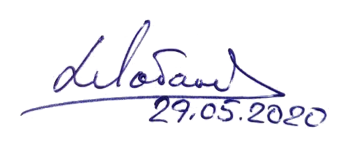 АННОТАЦИЯВ настоящем документе представлено руководство пользователя автоматизированная система управления предприятием жилищно-коммунального хозяйства, содержащее сведения о порядке реализации функций, а также описание порядка эксплуатации Системы.Настоящий документ разработан в соответствии с РД 50-34.698-90.СОДЕРЖАНИЕ1	Введение	61.1	Краткое описание возможностей	61.2	Уровень подготовки пользователя	61.3	Перечень эксплуатационной документации, с которыми необходимо ознакомиться пользователю	62	Назначение и условия применения	72.1	Виды деятельности, функции	73	Подготовка к работе	83.1	Запуск системы	83.2	Авторизация пользователя	83.3	Порядок проверки работоспособности	94	Описание операций	104.1	Создание контрагента	104.1.1	Добавление учетной записи Контрагенту	144.1.2	Добавление контрагенту договора.	164.2	Реестр площадок	324.2.1	Создание новой площадки	324.2.2	Редактирование площадки	494.2.3	Удаление площадки	504.3	Управление вывозом	504.4	Добавление зоны деления.	534.4.1	Дублирование зоны деления	574.5	Просмотр корректировок фактического вывоза от клиентов	574.5.1	Обработка претензии	604.5.2	Действие с принятой на рассмотрение претензией	625	Аварийные ситуации	646	Рекомендации по освоению	65ОПРЕДЕЛЕНИЯ, ОБОЗНАЧЕНИЯ И СОКРАЩЕНИЯВведениеКраткое описание возможностейСистема предоставляет следующие возможности:ведение реестра заявок на вывоз ТКО;ведение реестра жалоб по работе возчика ТКО;согласование вывоза ТКО между заказчиком вывоза ТКО и возчиком ТКО;контроль за вывозом;оперативное управление вывозом;взаимодействие с внешними информационными системами в части передачи данных по оказанию услуг по обращению с отходами;учет объемов выполненных работ по вывозу ТКО.Уровень подготовки пользователяДля работы с Системой пользователь АИС «Отходы» - Полигон должен обладать следующими навыками и умениями:работать на персональном компьютере с операционной системой Microsoft Windows;использовать интернет-обозреватель Google Chrome;выполнять стандартные процедуры используемой операционной системы.Перечень эксплуатационной документации, с которыми необходимо ознакомиться пользователюДля эффективной работы с Системой пользователю необходимо ознакомиться с настоящим документом.Назначение и условия примененияВиды деятельности, функцииАвтоматизированная информационная система управления и контроля в сфере обращения с твердыми коммунальными отходами предназначена для обеспечения сквозной автоматизации и формирования единого информационного и технологического пространства в сфере обращения с отходами, включая автоматизацию функций государственного надзора в интересах органов государственной власти субъекта РФ, автоматизацию деятельности регионального оператора по обращению с отходами в соответствии с требованиями Федерального закона от 24.06.1998 N 89-ФЗ (в ред. от 29.12.2014 г.) «Об отходах производства и потребления», а также информационно-аналитической поддержки органов местного самоуправления в части реализации контроля процессов обращения с твердыми коммунальными отходами (ТКО) на территории субъекта РФ.АИС «Отходы»  в рамках АРМ Специалиста РО поддерживает выполнение следующих функций:Создание и редактирование заявок;Создание и редактирование площадок;Подача претензий от имени клиента;Обработка претензий;Распределение заявок между Возчиками;Контроль вывоза.Подготовка к работеЗапуск системыДля запуска АРМ Специалиста РО  требуется запустить веб-браузер (Google Chrome версии не ниже 61.0.3163.100) и выполнить ввод в адресной строке адреса сервера (Рисунок 1).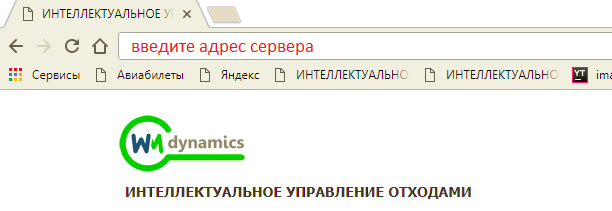 Рисунок 1. Запуск АРМ сотрудника доп. офисаАвторизация пользователяПосле запуска АРМ Специалиста РО активируется режим авторизации пользователя. В открывшейся форме необходимо ввести имя пользователя и пароль (назначаются каждому пользователю администратором Системы) и нажать на кнопку  (Рисунок 2).  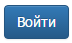 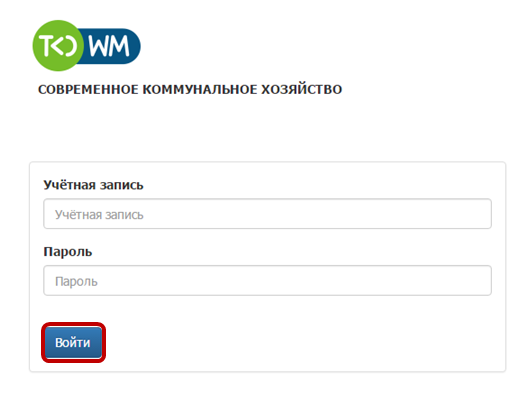 Рисунок 2. Авторизация пользователяВ случае соответствия введенных данных данным учетной записи одного из пользователей АРМ Специалиста РО, будет выполнен вход в Систему от имени данного пользователя. В случае, если введенные данные не соответствуют данным ни одной учетной записи, либо при вводе данных была допущена ошибка, выдается предупреждение и вход в Систему не выполняется (Рисунок 3).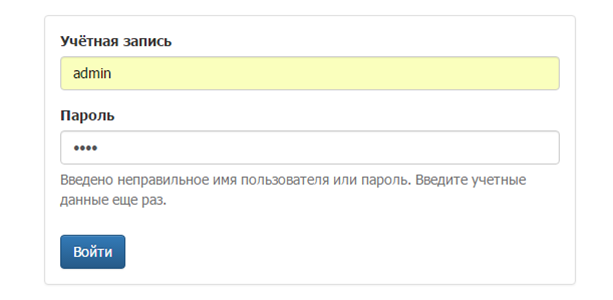 Рисунок 3. Ошибка входа в системуВ данном случае следует проверить введенные данные, либо обратиться к администратору Системы.Порядок проверки работоспособностиАРМ Специалиста РО готово к работе, если в результате действий пользователя, описанных в пунктах 3.1 и 3.2 настоящего документа, отображается раздел меню «Управление вывозом», «Контроль», «Контрагнты», «Реестры», «Заявки», и др. при этом отсутствуют сообщения об ошибках (Рисунок 4).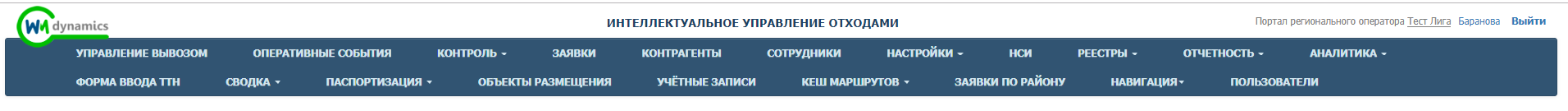 Рисунок 4. Разделы меню доступные работнику Специалиста РОДля завершения работы с Системой необходимо нажать на кнопку «Выйти», расположенную в правой верхней части окна (Рисунок 5).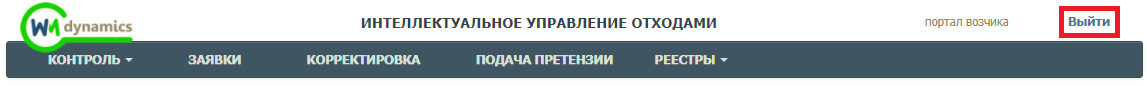 Рисунок 5. Завершение работы в АРМ Специалиста РООписание операцийСоздание контрагентаДля добавления в Систему нового контрагента необходимо перейти на вкладку «Контрагенты» и нажать на кнопку «Новый контрагент» (Рисунок 6).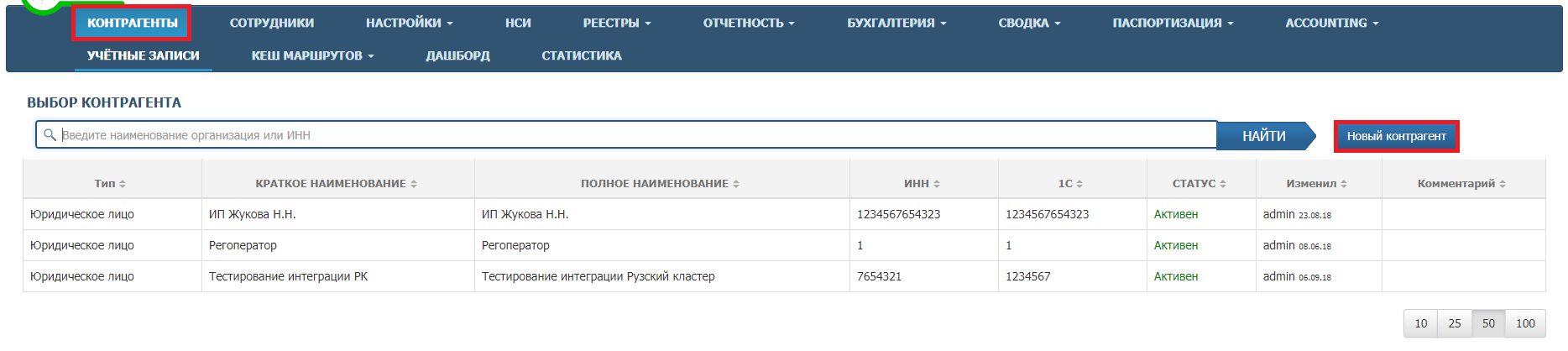 Рисунок 6. Раздел «Контрагенты»В открывшемся окне «Создание нового контрагента» на вкладке «Общие данные» необходимо указать тип контрагента: Юридическое лицо (установлено по умолчанию);Физическое лицо.В зависимости от типа контрагента определяется набор полей для заполнения.Для юридического лица в открывшемся окне необходимо указать:Краткое наименование (поле обязательное для заполнения);Полное наименование (поле обязательное для заполнения);Код контрагента (поле обязательное для заполнения);ИНН (поле обязательное для заполнения);Юридический адрес (поле не обязательное для заполнения);Фактический адрес (поле не обязательное для заполнения);КПП (поле не обязательное для заполнения);Номер телефона (поле не обязательное для заполнения);Email (поле не обязательное для заполнения);Вид контрагента (поле не обязательное для заполнения);Вид тарифа (поле не обязательное для заполнения) (Рисунок 7).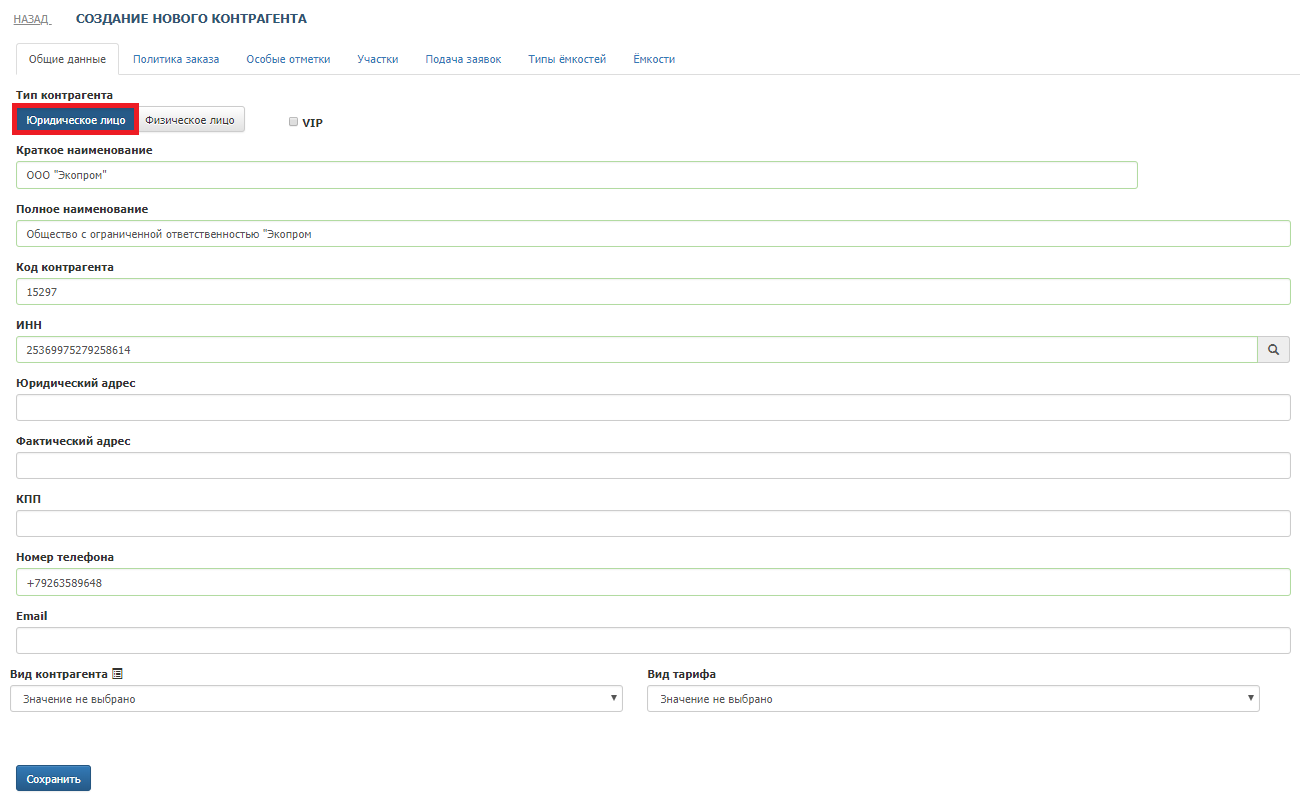 Рисунок 7. Создание контрагента с типом «Юридическое лицо»Важно: если Контрагент является Возчиком, необходимо в поле «Вид контрагента» установить значение «Возчик», только после этого Контрагенту можно добавить договор на управление вывозом.Для физического лица необходимо указать:Имя (поле обязательное для заполнения);Фамилия (поле обязательное для заполнения);Отчество (поле обязательное для заполнения);Код контрагента (поле обязательное для заполнения);ИНН (поле обязательное для заполнения);Фактический адрес (поле не обязательное для заполнения);КПП (поле не обязательное для заполнения);Номер телефона (поле не обязательное для заполнения);Email (поле не обязательное для заполнения);Вид контрагента (поле не обязательное для заполнения);Вид тарифа (поле не обязательное для заполнения) (Рисунок 8).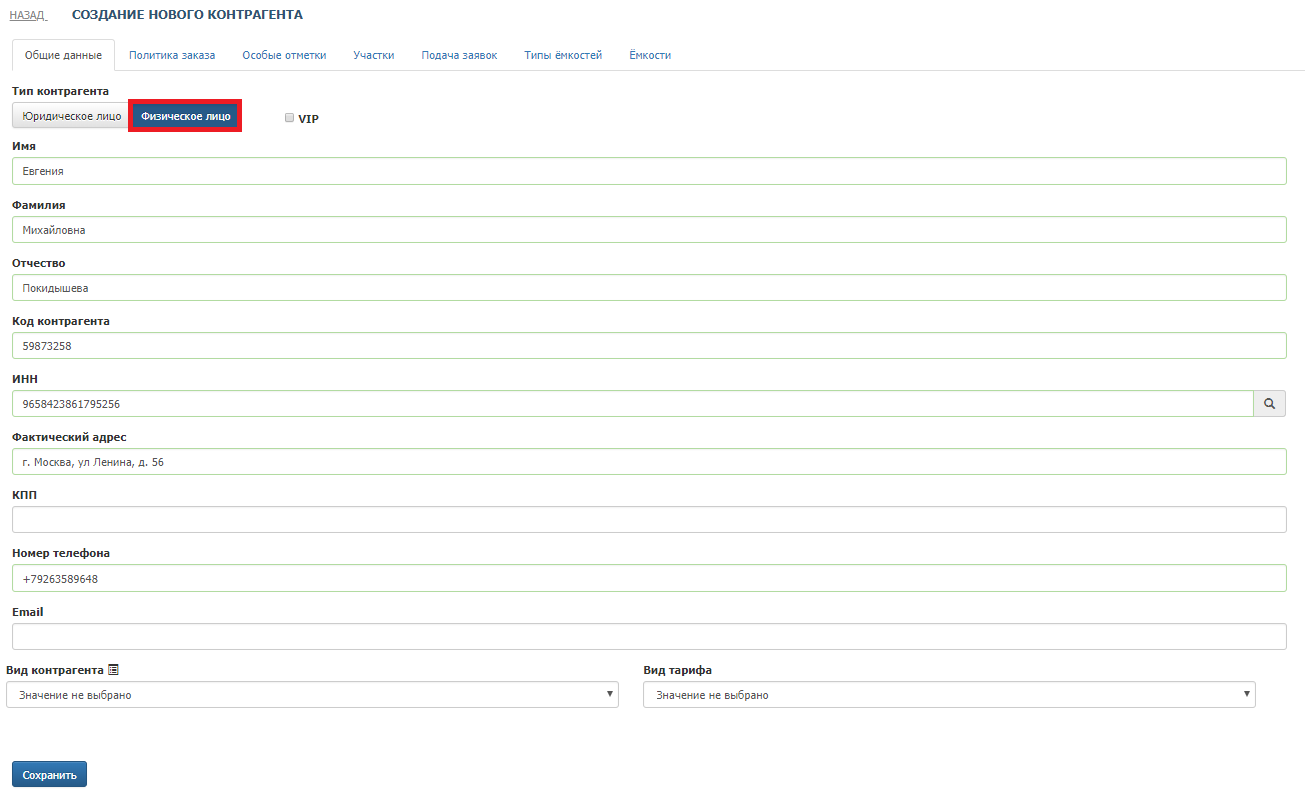 Рисунок 8. Создание контрагента с типом «Физическое лицо»Важно: если Контрагент является Возчиком, необходимо в поле «Вид контрагента» установить значение «Возчик», только после этого Контрагенту можно добавить договор на управление вывозом.Для добавления контрагента в Систему необходимо нажать на кнопку «Сохранить». Для закрытия окна без сохранения на кнопку «Назад» (Рисунок 9).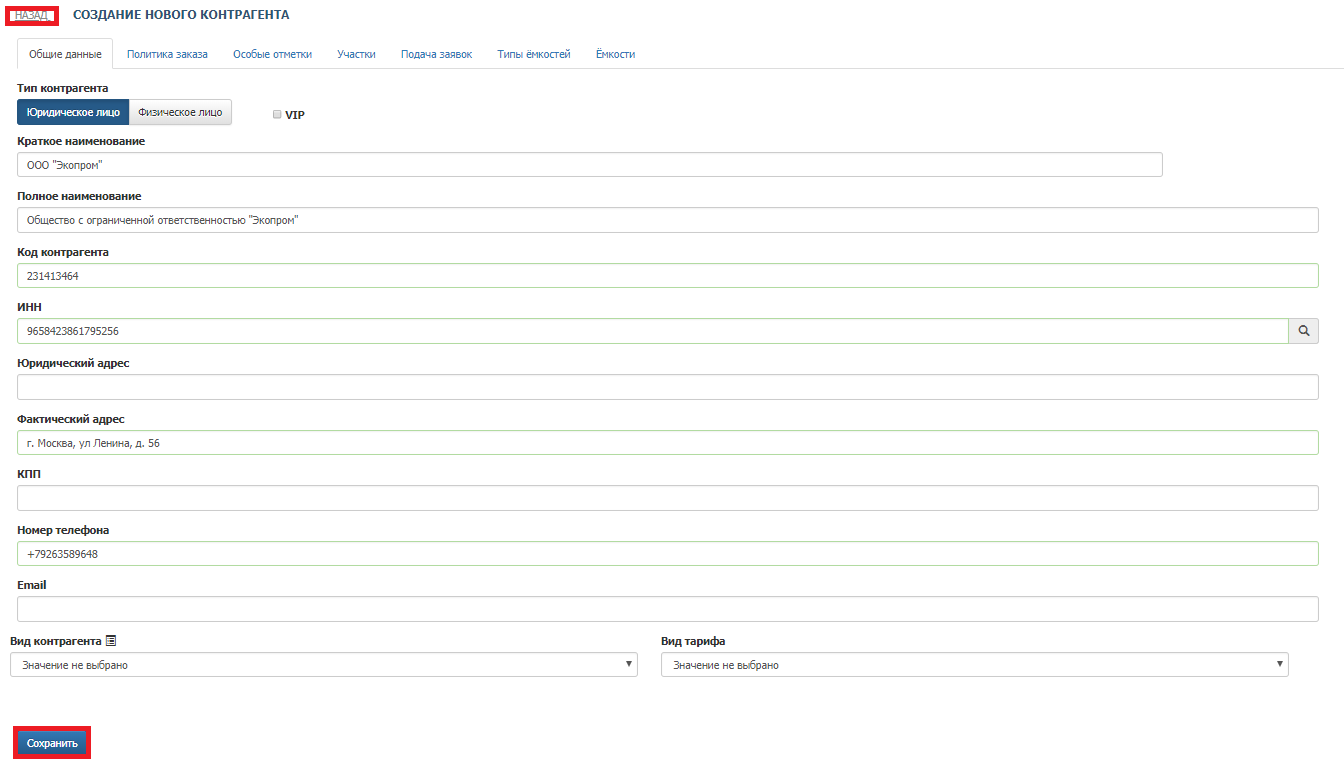 Рисунок 9. Сохранение контрагентаНа вкладке «Политика заказа» устанавливаются сроки подачи и рассмотрения подаваемых контрагентов претензий (Рисунок 10).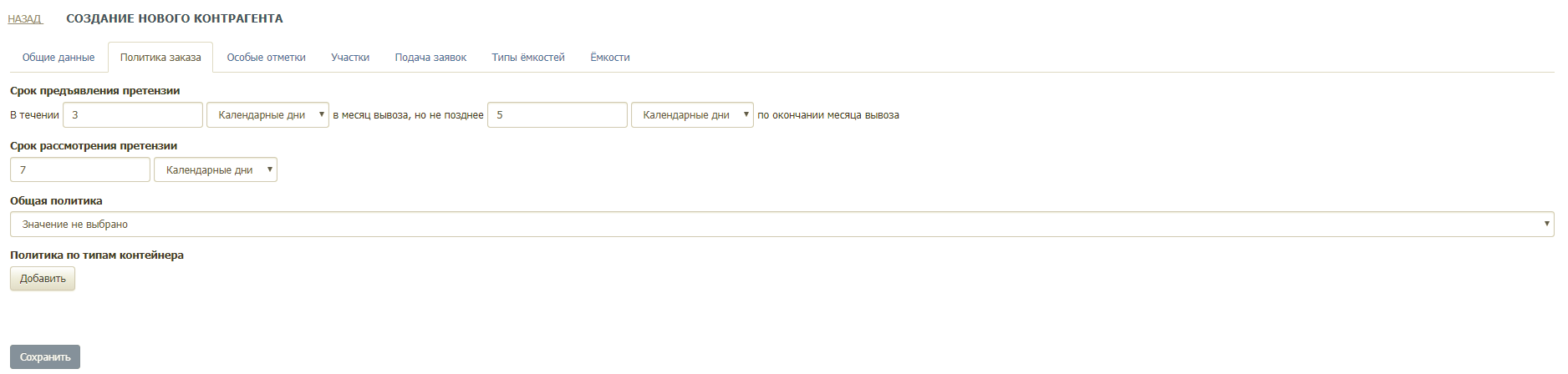 Рисунок 10. Политика заказаНа вкладке «Особые отметки» устанавливается признак, является ли контрагент клиентом на особом контроле. Если контрагент отмечается как клиент на особом контроле, то необходимо установить ответственного по данному контрагенту (выбрать из предлагаемого списка) (Рисунок 11).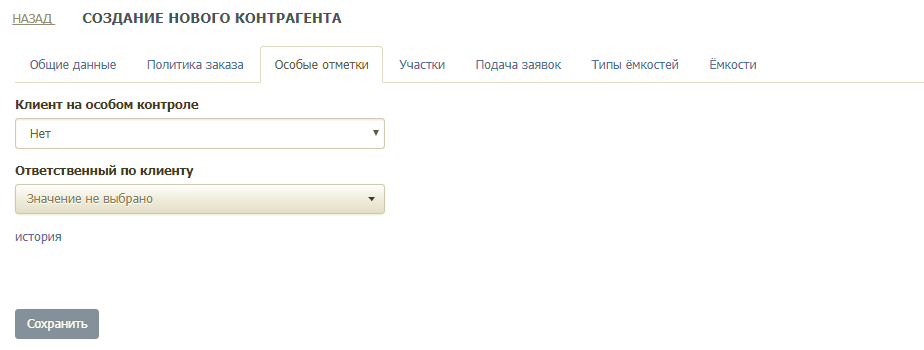 Рисунок 11. Особые отметкиНа вкладке «Политика заявок» устанавливаются временные ограничения на возможность подачи заявок (Рисунок 12). 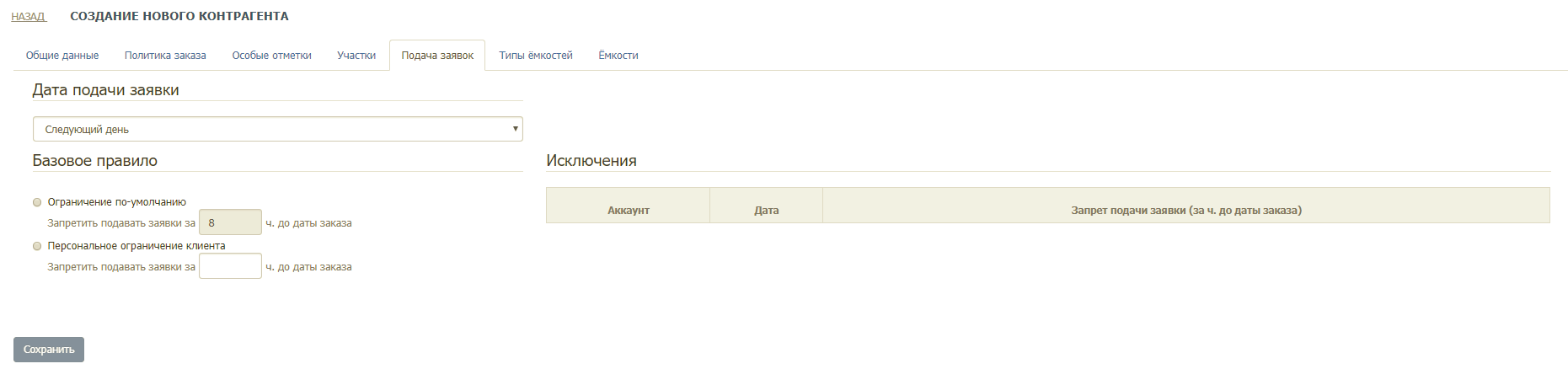 Рисунок 12. Политика заявокВо вкладке «Типы емкости» устанавливаются типы емкостей и действия с ними, которые впоследствии будут доступны контрагенту при создании заявок (Рисунок 13).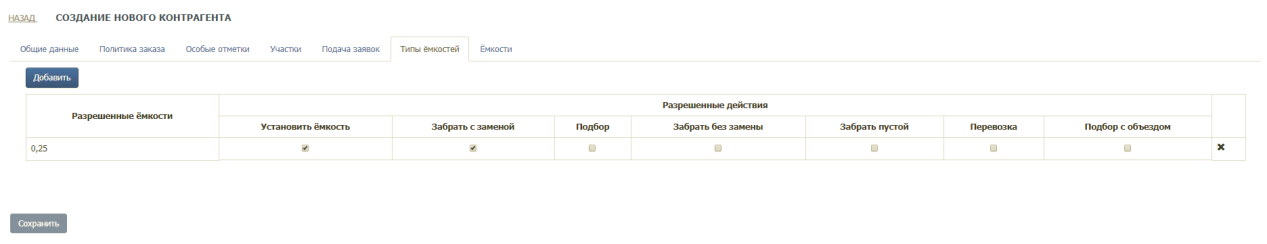 Рисунок 13. Типы емкостейДля добавления нового типа емкости необходимо нажать на кнопку «Добавить», в открывшемся окне указать тип контейнера (выбрать из предлагаемого списка) и нажать на кнопку «Добавить». В появившейся строке необходимо проставить чекбокс в полях с необходимыми действиями с емкостями (Рисунок 14).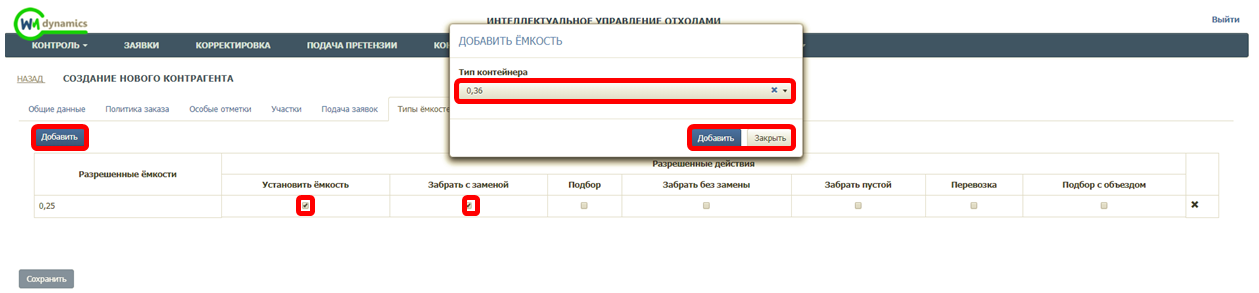 Рисунок 14. Добавление нового типа емкостиДобавление учетной записи КонтрагентуДля добавления учетной записи Контрагенту необходимо открыть на редактирование Контрагента и перейти на вкладку «Учетные записи».В табличной форме отразятся ранее добавленные учетные записи. Для добавления новой учетной записи необходимо нажать на кнопку «Добавить учетную запись» (Рисунок 15).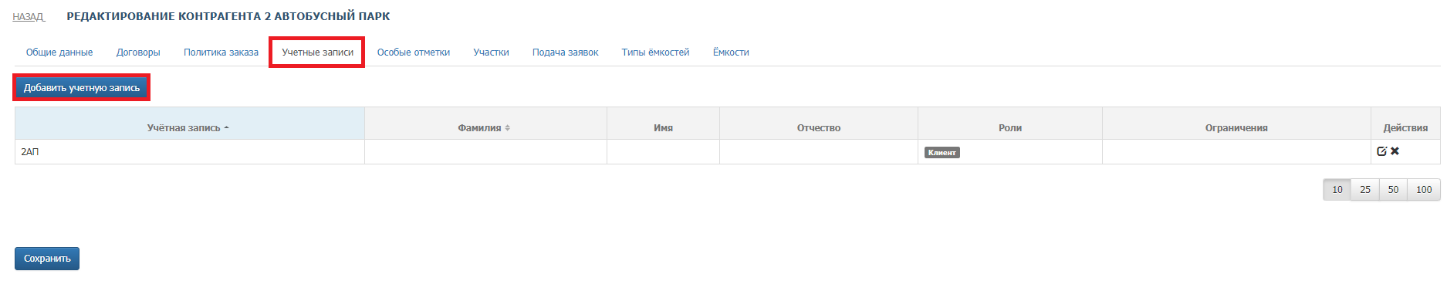 Рисунок 15. Добавление учетной записи КонтрагентуВ открывшемся окне необходимо заполнить вкладки:- «Общие данные» - указать четную запись клиента, пароль и подтвердить пароль. При необходимости указать ФИО пользователя, которому будет принадлежать учетная запись (Рисунок 16).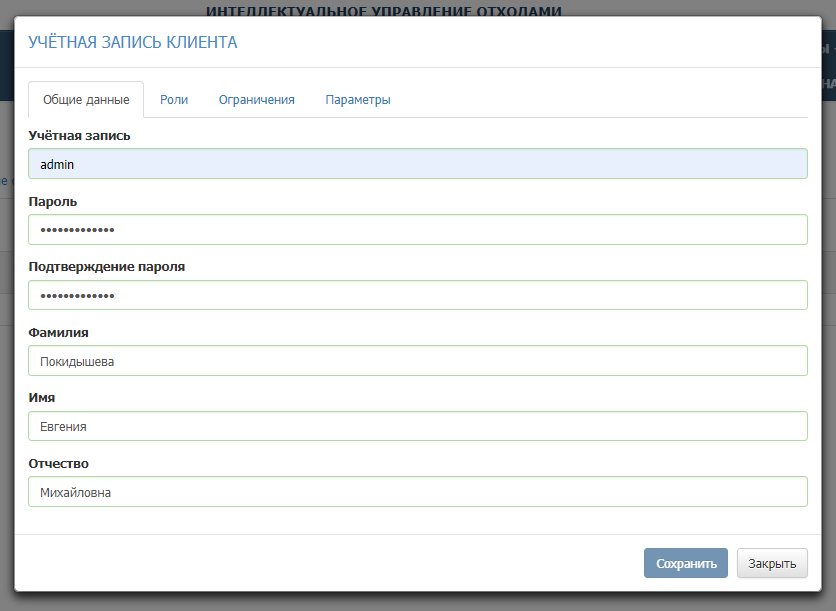 Рисунок 16.  Общие данные- «Роли» - установить галки около ролей, которые должны быть доступны создаваемой учетной записи (Рисунок 17).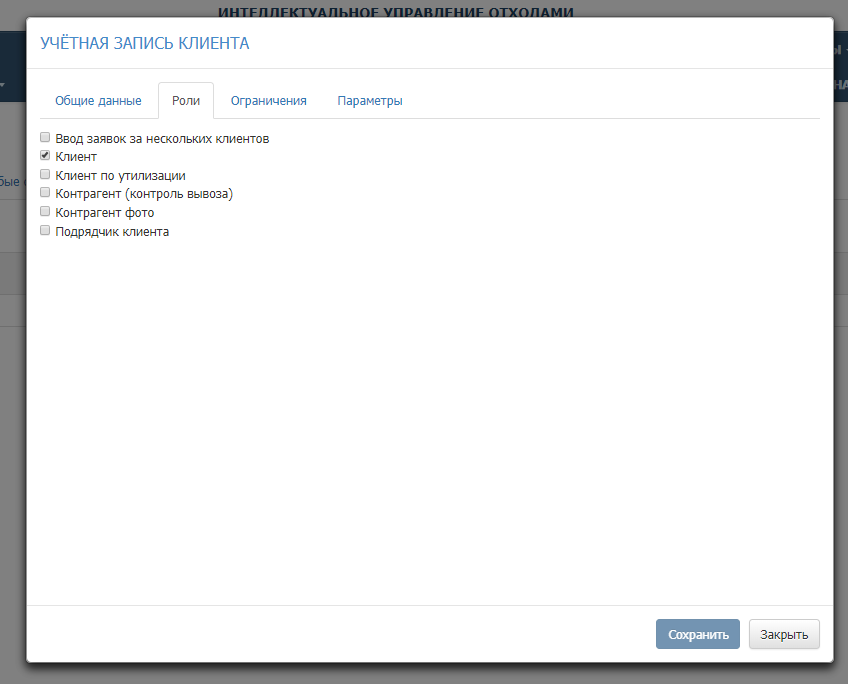 Рисунок 17.  Добавление роли- «Ограничения» - устанавливается ограничения видимости пользователем площадок по типу мусора, по типу контейнера, либо добавляется список площадок, который будет доступен пользователю (Рисунок 18).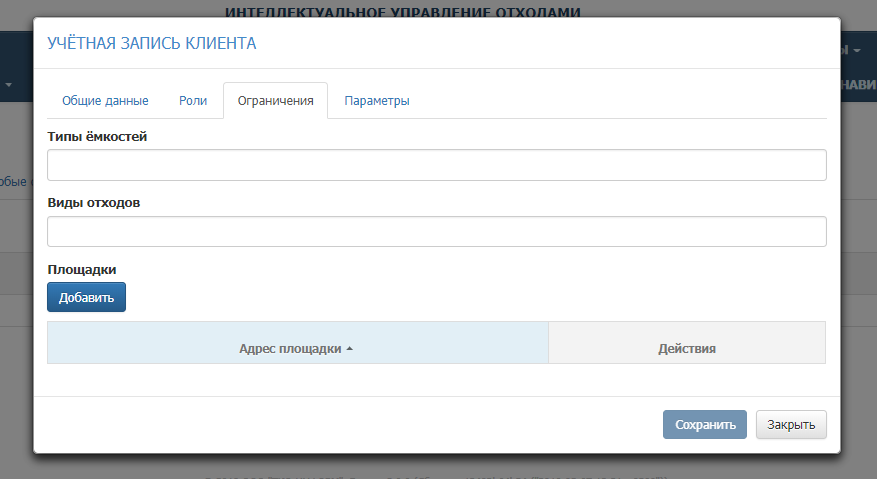 Рисунок 18.  Установка ограничений- «Параметры» - задается период прогноза прибытия на площадку ТС для выполнения задания (Рисунок 19).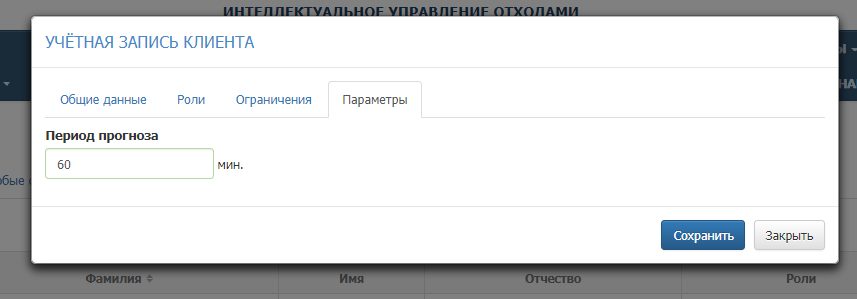 Рисунок 19. ПараметрыПримечание: Поля обязательные для заполнения выделены красной рамкой. Кнопка «Сохранить» будет доступна только после заполнения всех обязательных полей.Добавление контрагенту договора.Для добавления договора необходимо открыть нужного Контрагента на редактирование и перейти на вкладку «Договоры». Для создания нового договора необходимо нажать на кнопку «Добавить договор» (Рисунок 20).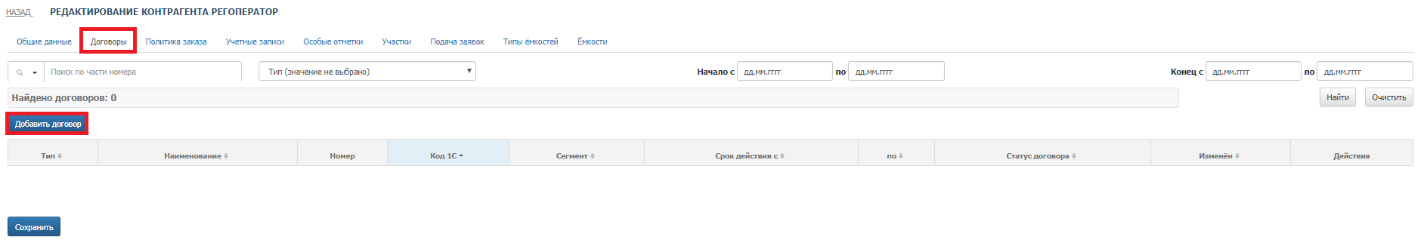 Рисунок 20. Добавление договораНа вкладке общие данные необходимо выбрать тип договора из предложенного списка:Вывоз;Обслуживание;Образование;Управление вывозом.В зависимости от типа добавляемого договора определяется набор вкладок и полей для заполнения. Договор на ВывозПри создании договора на вывоз необходимо заполнить вкладки:Общие данные. На данной вкладке указывается наименование и номер договора, срок его действия, а так же, при необходимости, признак о запрете создания групповых заявок по данному договору, указать дату подписания и статус (Рисунок 21).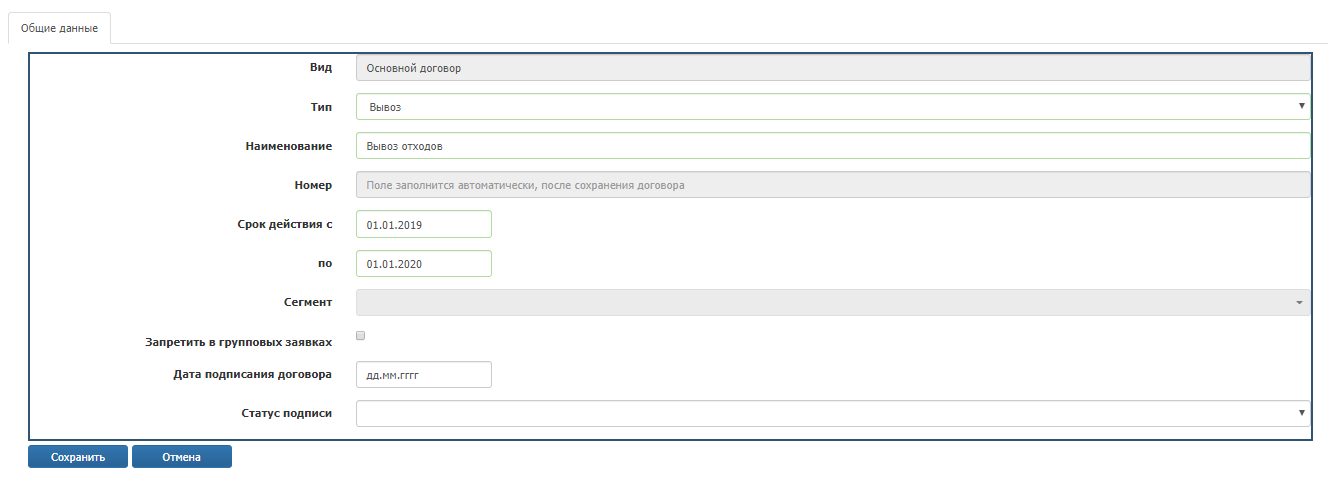 Рисунок 21. Общие данныеПосле заполнения всех необходимых полей необходимо нажать на кнопку «Сохранить» для сохранения договора, либо «Отмена» для закрытия окна без добавления договора. После сохранения договора появятся дополнительные вкладки.Взаиморасчеты. На данной вкладке задается вид взаиморасчета с клиентом.Для добавления нового типа необходимо нажать на кнопку «Добавить» и в открывшемся окне «Ценообразование» заполнить поля:Вид взаиморасчетов (выбрать из предлагаемого списка);Действует с/по (вводится вручную) (Рисунок 22).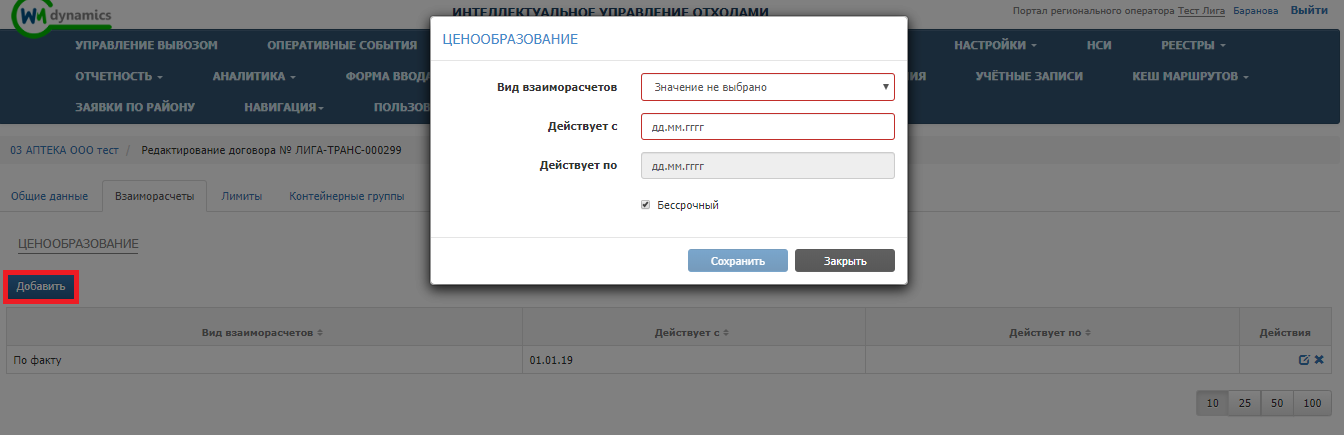 Рисунок 22. Добавление взаиморасчетаВ любой период времени должен быть только один действующий тариф. Все сохранённые тарифы отразятся в табличной форме. Для редактирования взаиморасчета необходимо нажать на кнопку  и внести необходимые изменения в открывшемся окне, для удаления нужно нажать на   и подтвердить удаление (Рисунок 23).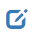 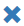 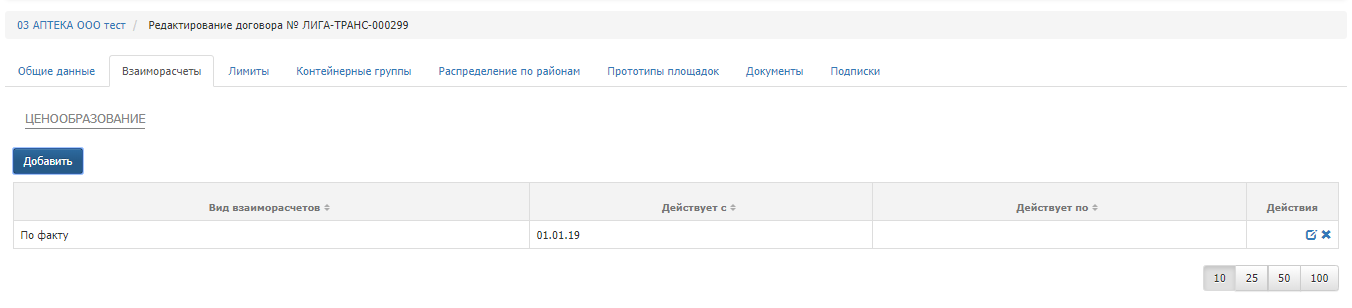 Рисунок 23. Редактирование/удаление взаиморасчетовКонтейнерные группы. Для добавления в договор площадок, необходимо перейти на вкладку «Контейнерные группы» и нажать на кнопку «Действие» -> «Добавить».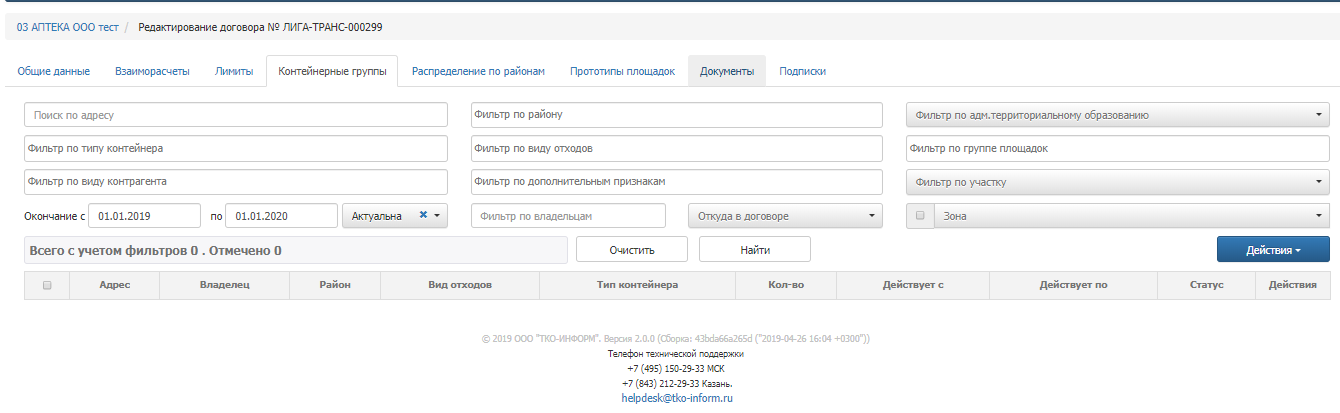 В открывшемся окне в табличной части отразятся площадки, зарегистрированные в Системе. Для поиска необходимой площадки на форме добавлены фильтры:По адресу;По району;По участку;По территории;По типу контейнера;По виду отходов;По группе площадок;По виду контрагента;По дополнительным признакам.Для добавления площадки в договор необходимо проставить галку в строке с адресом площадки и нажать на кнопку «Включить отмеченные». Для выбора всех площадок необходимо проставить галку в чекбоксе в шапке таблицы и нажать на кнопку «Включить отмеченные» (Рисунок 24).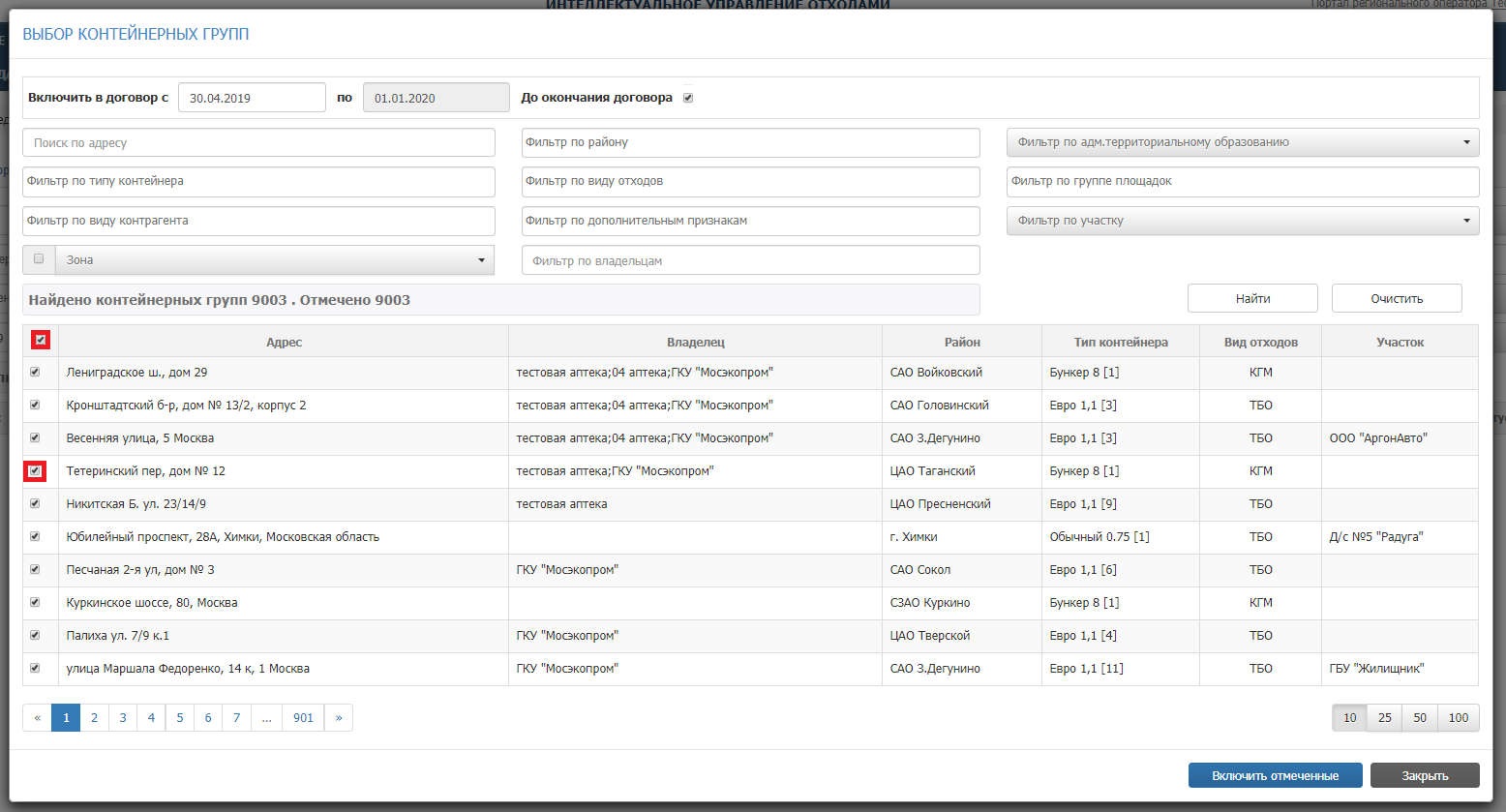 Рисунок 24. Добавление площадки в договорВсе добавленные в договор площадки отразятся в табличной части на вкладке «Контейнерные группы». Площадки, добавленные в договор, отразятся в табличной форме (Рисунок 25).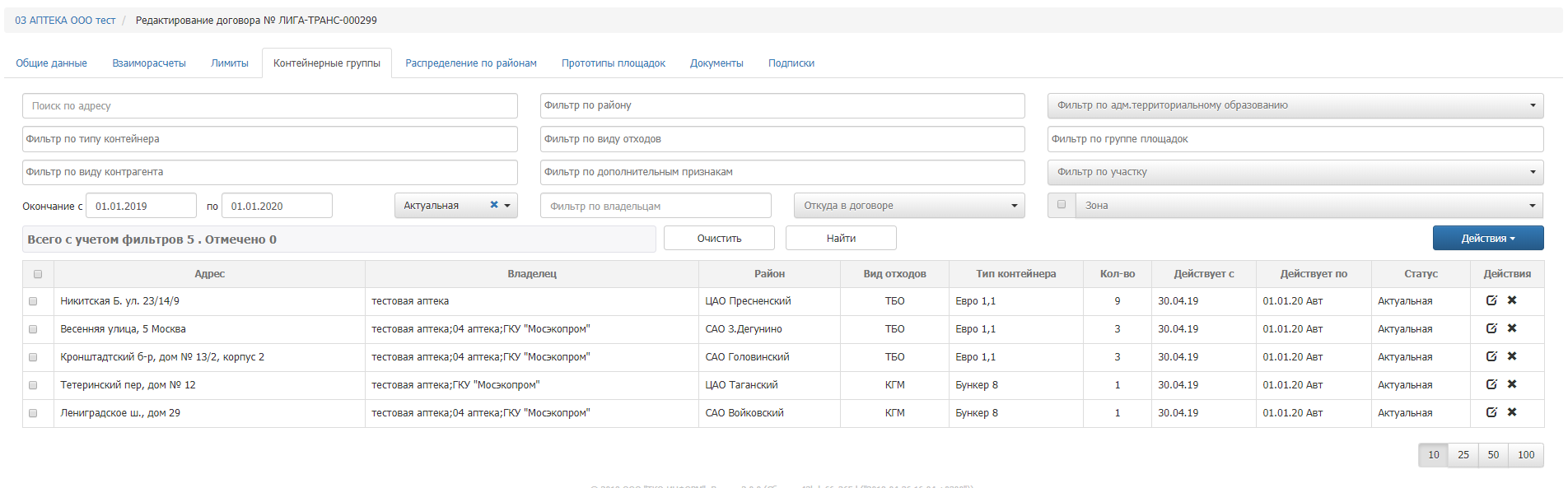 Рисунок 25.  Площадки добавленные в договорДля удаления площадки из договора необходимо нажать на . Для редактирования площадки необходимо нажать на кнопку и внести изменения в открывшемся окне (Рисунок 26).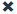 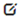 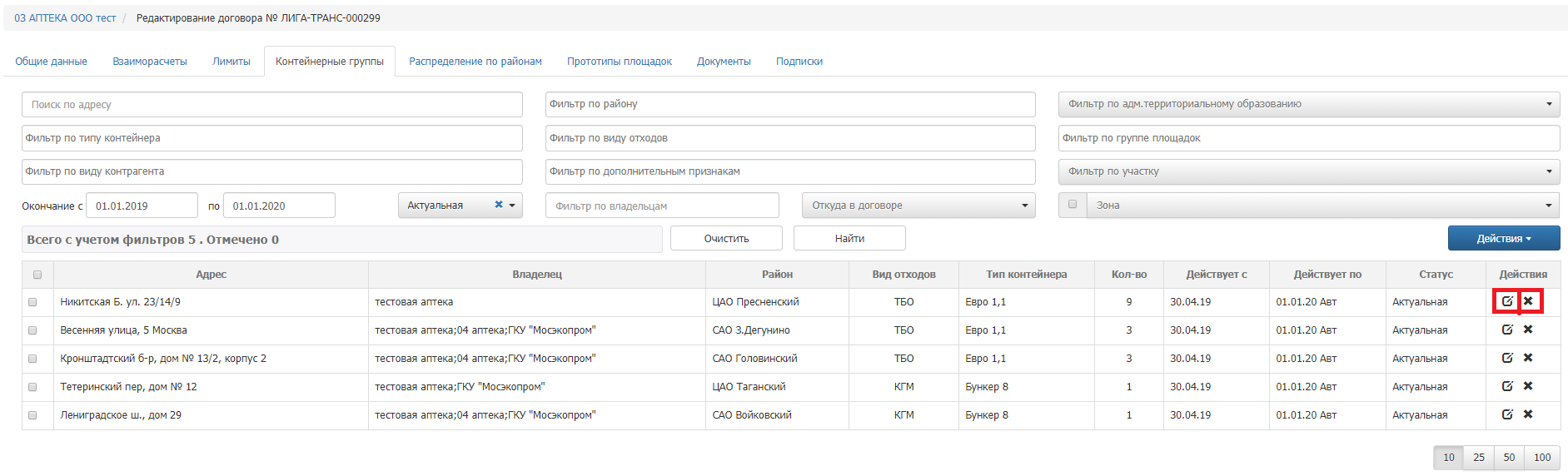 Рисунок 26. Удаление редактирование площадкиВажно: при редактировании площадки существует возможность изменить только дату окончания действия площадки в договоре. Для этого необходимо снять галку в поле «Привязать к окончанию договора», после чего поле «Действует до» станет доступно для редактирования. При проставлении данной галки, в поле вновь проставится дата окончания договора и поле станет ридонли (Рисунок 27).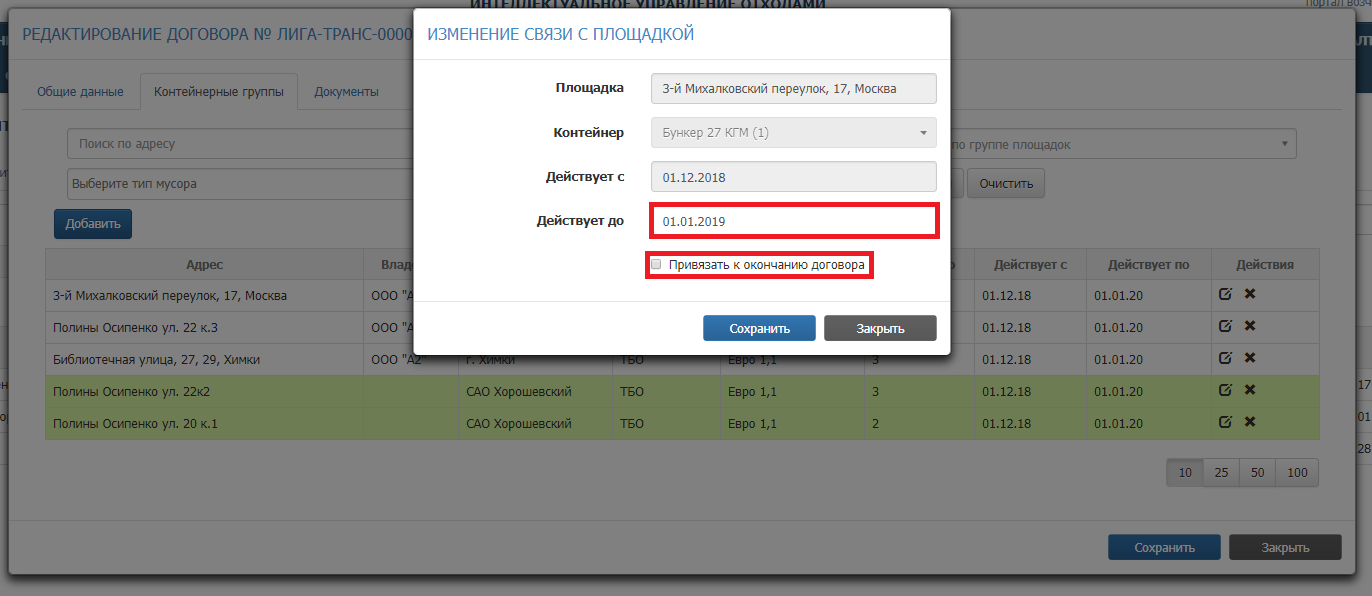 Рисунок 27. Редактирование площадки добавленной в договорЛимит. На данной вкладке устанавливается лимит на вывоз ТКО по выбранному контрагенту.Для добавления лимита в договор нажать на кнопку «Добавить» (Рисунок 28).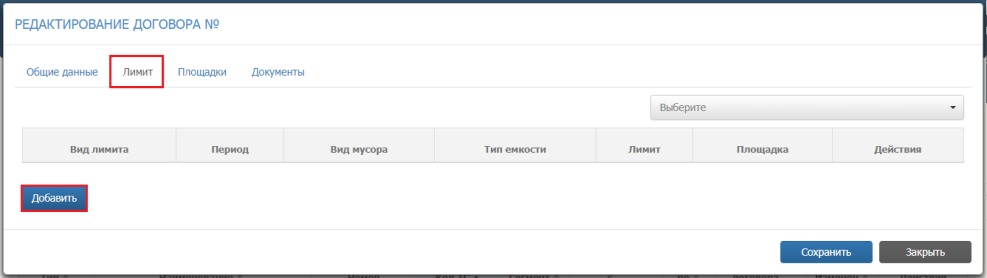 Рисунок 28. Добавление лимитаВ открывшемся окне, в поле «Вид лимита» необходимо выбрать значение из выпадающего списка, после чего откроются дополнительные поля для заполнения (Рисунок 29).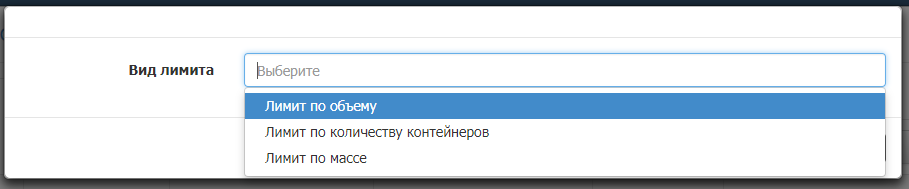 Рисунок 29.  Выбор вида лимитаЛимит по массе.При добавлении лимита по массе необходимо указать срок действия лимита и массу вывозимых отходов (Рисунок 30).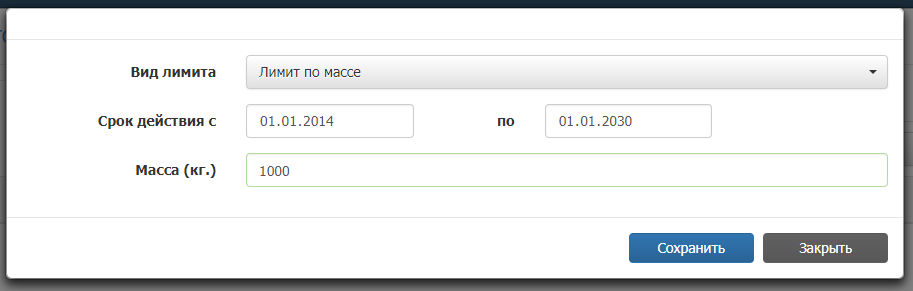 Рисунок 30. Лимит по массеЛимит по количеству контейнеров (объему).Установка общего лимита по договору.Для установки общего лимита по всем площадкам, добавленным в договор необходимо:установить срок действия лимита;вид мусора;тип емкости;количество контейнеров (либо объем для лимита по объему) (Рисунок 31).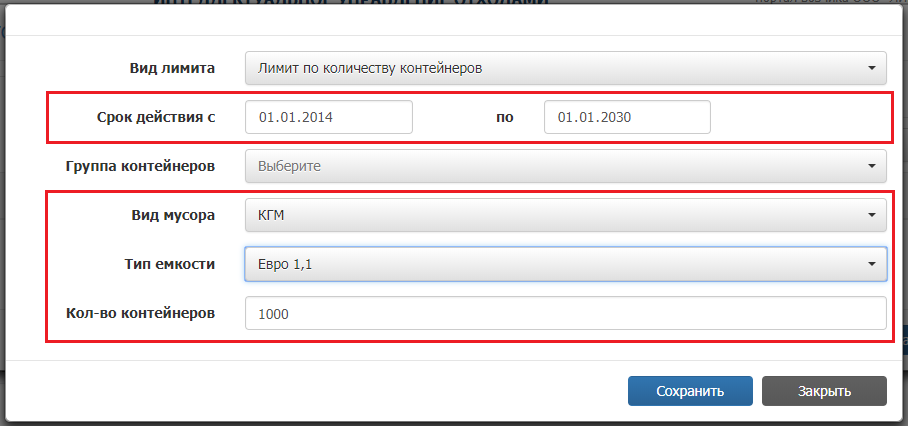 Рисунок 31. Установка общего лимитаУстановка лимита на вывоз конкретной площадки.Для установки лимита на вывоз конкретной площадки необходимо:Установить срок действия лимита;Из выпадающего списка в поле «Группа контейнеров» выбрать площадку, для которой устанавливается лимит (Рисунок 32).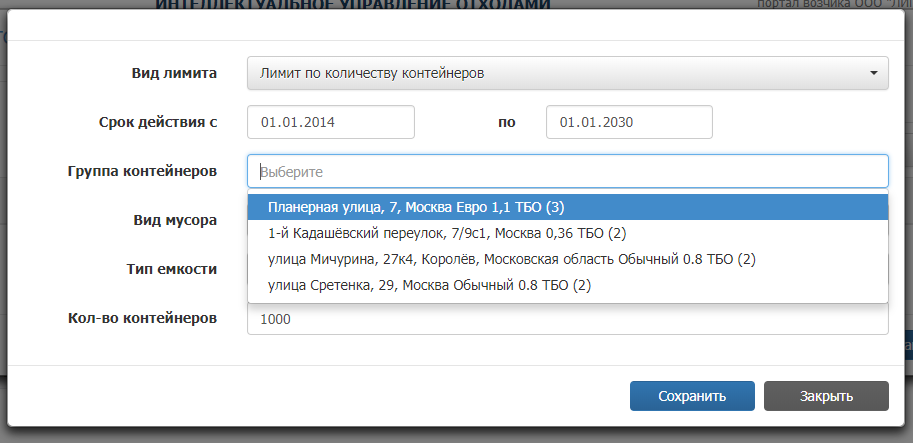 Рисунок 32.  Лимит на вывоз конкретной площадкиПоля «Вид мусора» и «Тип емкости» заполнятся автоматически, после выбора площадки.Количество контейнеров (либо объем для лимита по объему).После заполнения всех необходимых полей необходимо нажать на кнопку «Сохранить» для добавления лимита, либо «Закрыть», для закрытия окна без сохранения.После сохранения добавленные лимиты отразятся в таблице на вкладке «Лимит» (Рисунок 33).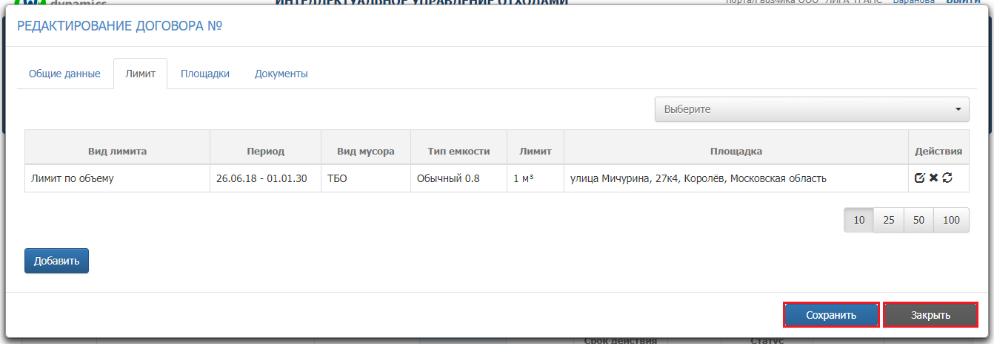 Рисунок 33. Сохранение лимитаРаспределение по районам. Для добавления нового распределения по районам необходимо нажать на кнопку «Добавить». В открывшемся окне заполнить поля:Район (выбрать из предлагаемого списка);Объем вывоза/накопления (м.куб) (вводится в ручную);Стоимость в месяц (руб.) (вводится в ручную) (Рисунок 34).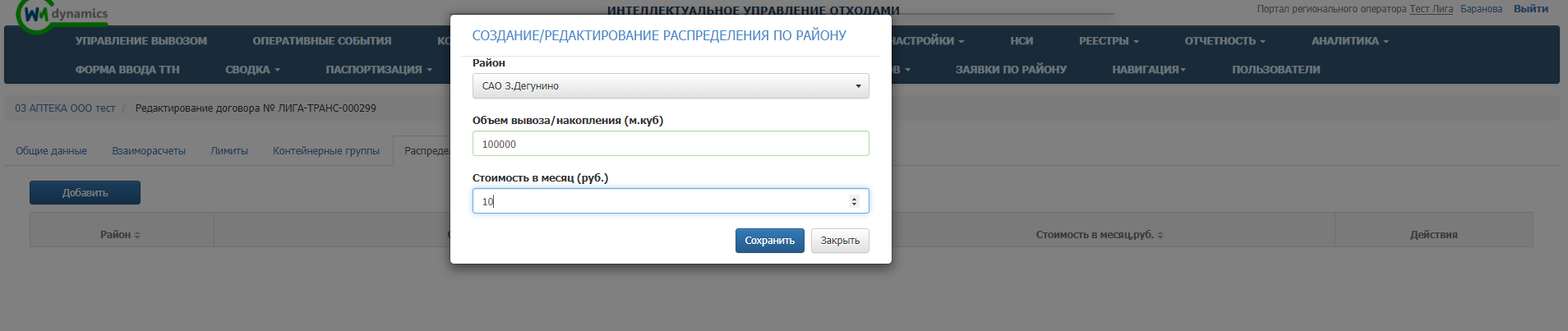 Рисунок 34. Добавление распределения по районамДля редактирования взаиморасчета необходимо нажкть на кнопку  и в отрывшемся окне внести необходимые изменения. Для удаления распределения необходимо нажать на кнопку  и подтвердить удаление в открывшемся окне (Рисунок 35).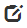 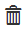 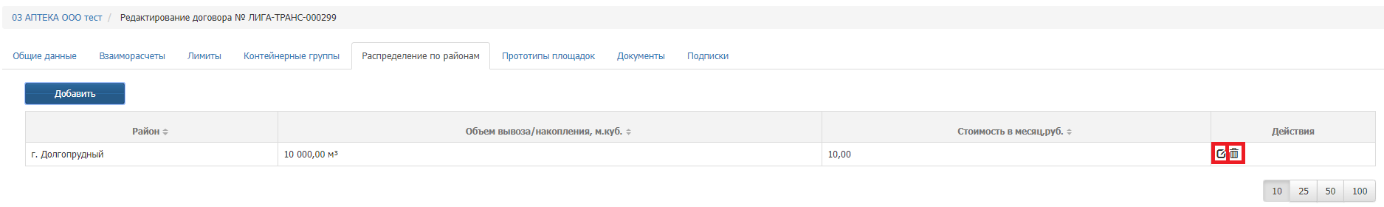 Рисунок 35. Распределения, добавленные в договорДокументы. На данной вкладке существует возможность загрузить в Систему файл с отсканированным бумажным договором, либо документом, на основании которого в систему добавляется договор.Для этого необходимо нажать на кнопку «Добавить» (Рисунок 36).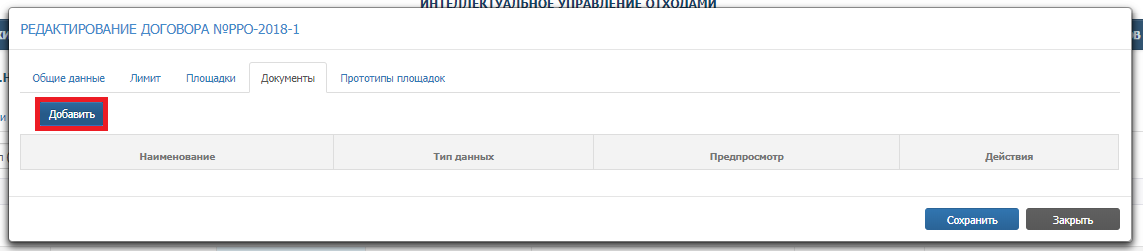 Рисунок 36. Добавление документа в договорВ открывшемся окне нажать на кнопку «Выберите файл», добавить отсканированный документ и нажать на кнопку «Загрузить» (Рисунок 37).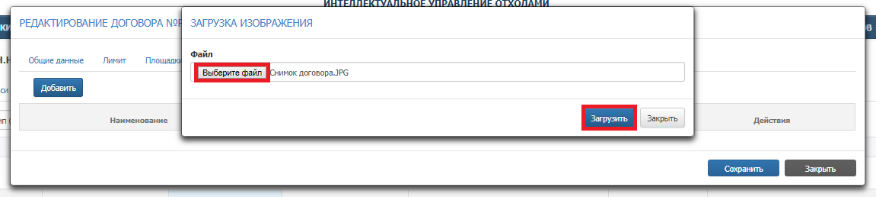 Рисунок 37. Выбор файла для загрузкиПосле заполнения всех необходимых параметров договора (на всех вкладках) необходимо нажать на кнопку «Сохранить», либо закрыть окно без сохранения, нажав на кнопку «Закрыть».Добавление договора на ОбслуживаниеПри создании договора на Обслуживанию необходимо заполнить вкладки:Общие данные. На данной вкладке указывается наименование и номер договора, заказчика вывоза, срок его действия договора, дата подписания, статус, а так же возможно установить запрет на создание групповых заявок (Рисунок 38). 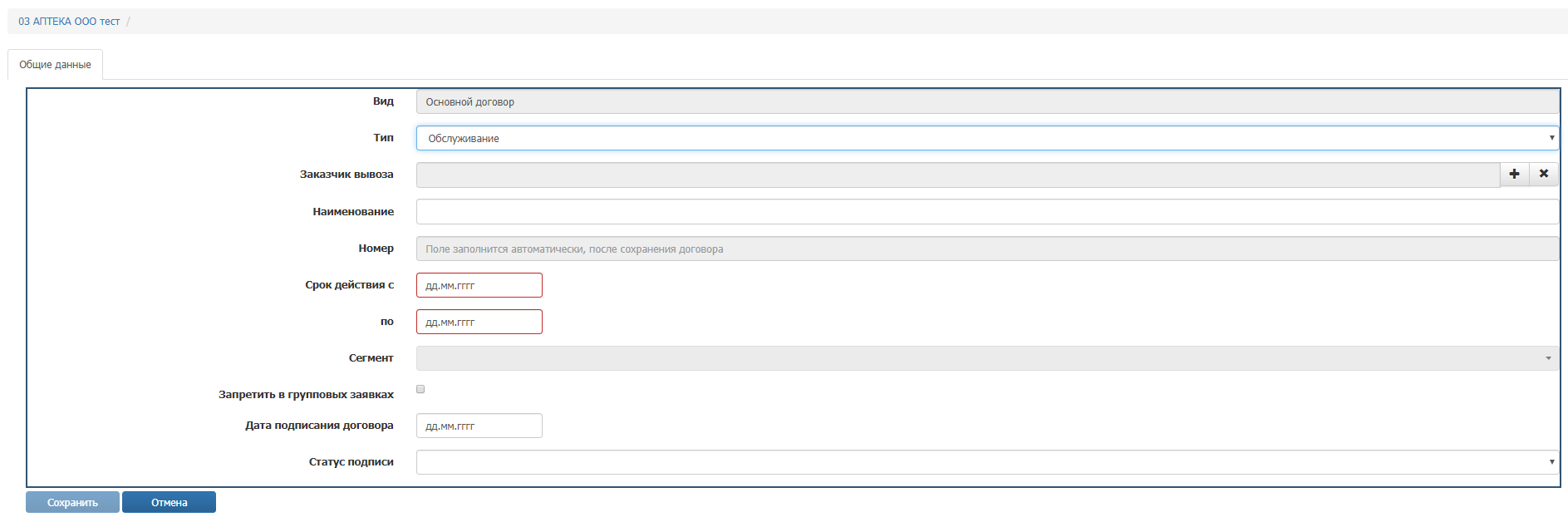 Рисунок 38. Добавление договора на ОбслуживаниеПосле заполнения всех необходимых полей необходимо нажать на кнопку «Сохранить» для сохранения договора, либо «Отмена» для закрытия окна без добавления договора. После сохранения договора появятся дополнительные вкладки.Функционал добавления контейнерных групп, распределений по районам, документов в договор на Обслуживание идентичен функционалу  договора на Вывоз.Добавление договора на ОбразованиеПри создании договора на Образование необходимо заполнить вкладки:Общие данные. На данной вкладке указывается наименование и номер договора, срок его действия, дата подписания договора и его статус.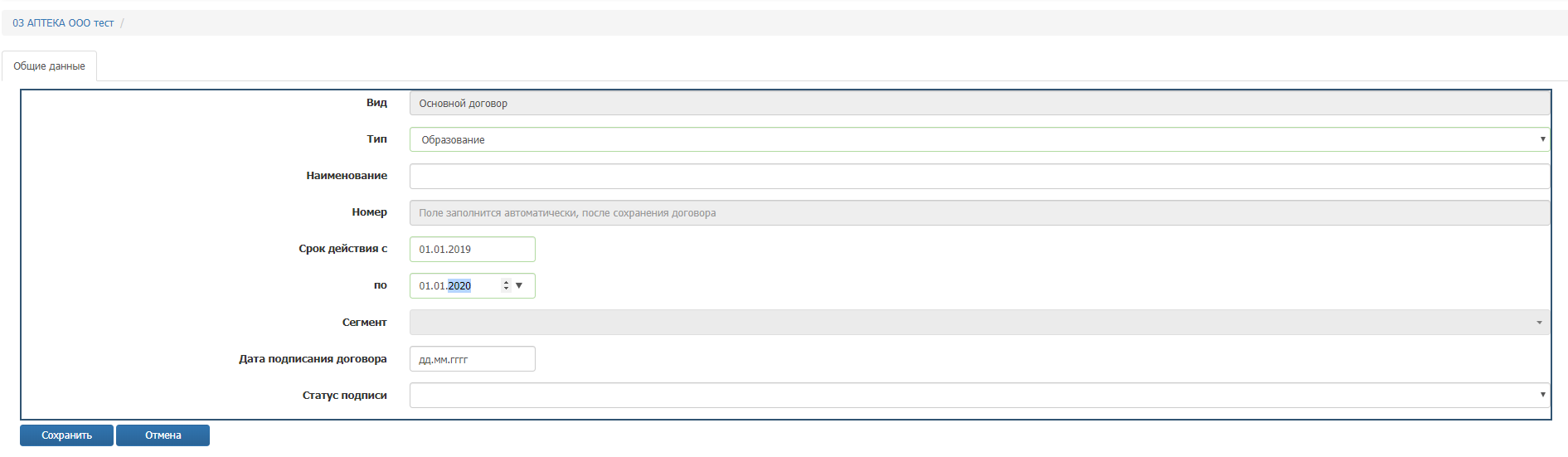 Рисунок 39. Добавление договора на ОбразованиеПосле заполнения всех необходимых полей нужно нажать на кнопку «Сохранить» для сохранения договора, либо «Отмена» для закрытия окна без добавления договора. После сохранения договора появятся дополнительные вкладки.Функционал добавления взаиморасчетов, лимитов, распределений по районам, документов в договор на образование  идентичен функционалу  договора на Вывоз.Создание договора на управление вывозомПри создании договора на Управление вывозом необходимо заполнить вкладки:Общие данные. На данной вкладке указывается наименование и номер договора, срок его действия, дата подписания договора и его статус (Рисунок 40).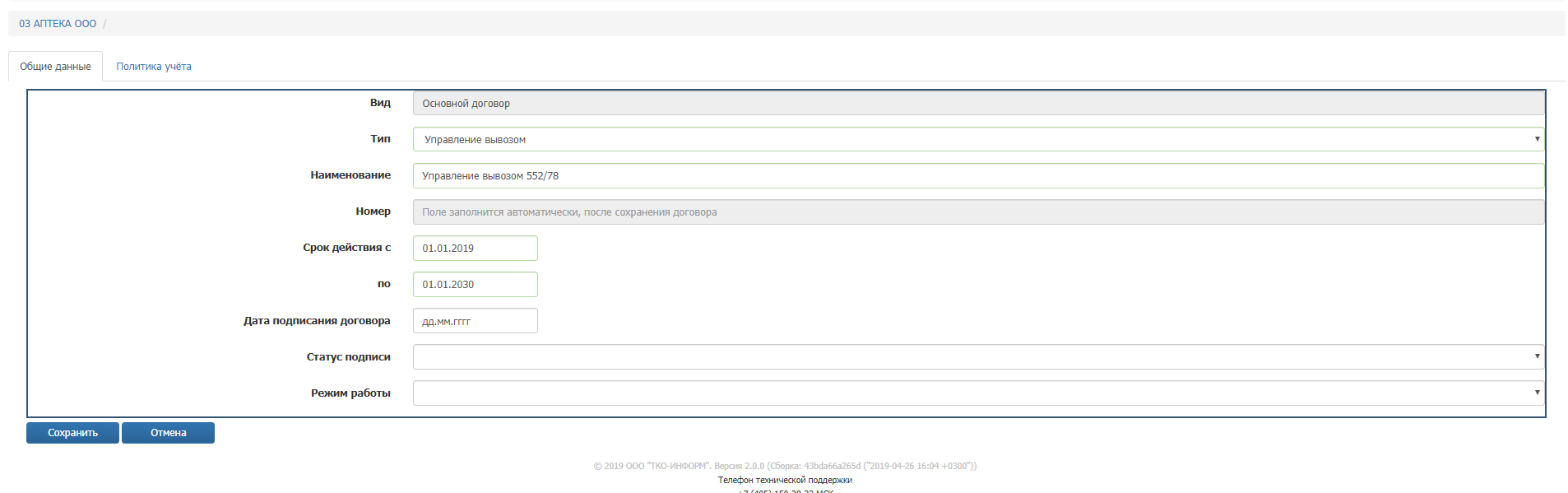 Рисунок 40. Добавление договора на Управление вывозомПосле заполнения всех необходимых полей нужно нажать на кнопку «Сохранить» для сохранения договора, либо «Отмена» для закрытия окна без добавления договора. После сохранения договора появятся дополнительные вкладки для заполнения.Контейнерные группы. Для добавления в договор площадок, необходимо перейти на вкладку «Контейнерные группы» и нажать на кнопку «Действие» -> «Добавить» (Рисунок 41).Рисунок 41. Добавление площадки в договорВ открывшемся окне в табличной части отразятся площадки, зарегистрированные в Системе. Для поиска необходимой площадки на форме добавлены фильтры:По адресу;По району;По участку;По территории;По типу контейнера;По виду отходов;По группе площадок;По виду контрагента;По дополнительным признакам.Важно: в список площадок на форму «Выбор контейнерной группы» подтягиваются только те площадки, которые ранее не были добавлены ни к одному договору на управление вывозом за указанный период.Для добавления площадки в договор необходимо проставить галку в строке с адресом площадки и нажать на кнопку «Включить отмеченные». Для выбора всех площадок необходимо проставить галку в чекбоксе в шапке таблицы и нажать на кнопку «Включить отмеченные» (Рисунок 42).Рисунок 42. Выбор площадок для добавления в договорВсе добавленные в договор площадки отразятся в табличной части на вкладке «Контейнерные группы». Площадки, добавленные в договор, отразятся в табличной форме (Рисунок 43).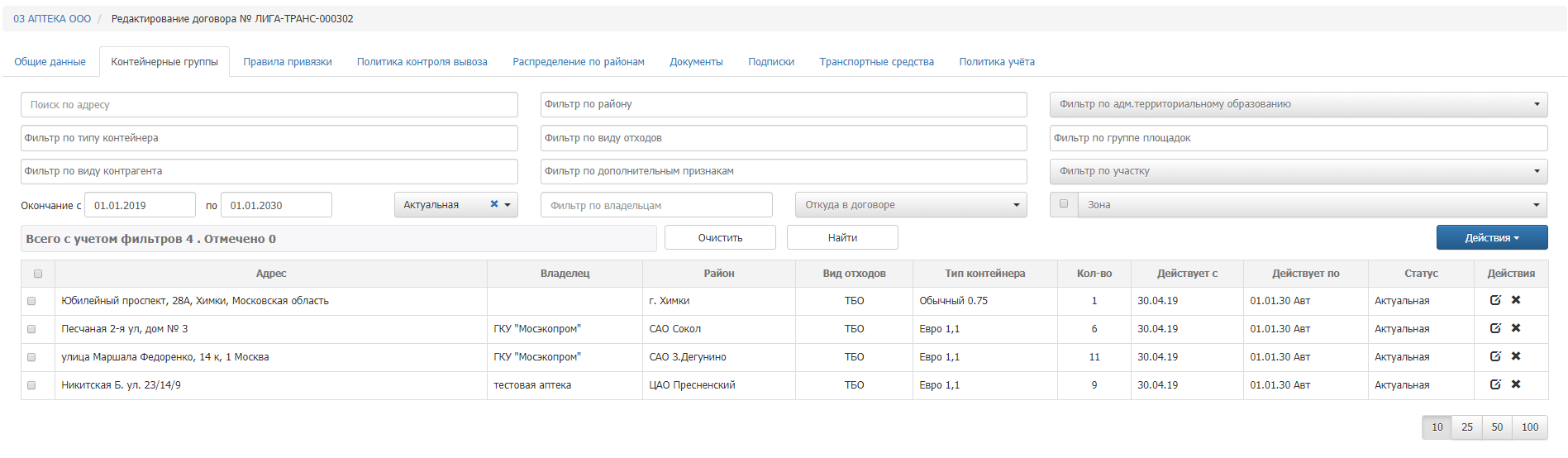 Рисунок 43. Площадки, добавленные в договорДля удаления площадки из договора необходимо нажать на , либо проставить в чекбоксах около названия площадок галки и нажать на кнопку «Действие»  - > «Удалить».Для редактирования площадки необходимо нажать на кнопку и внести изменения в открывшемся окне (Рисунок 44).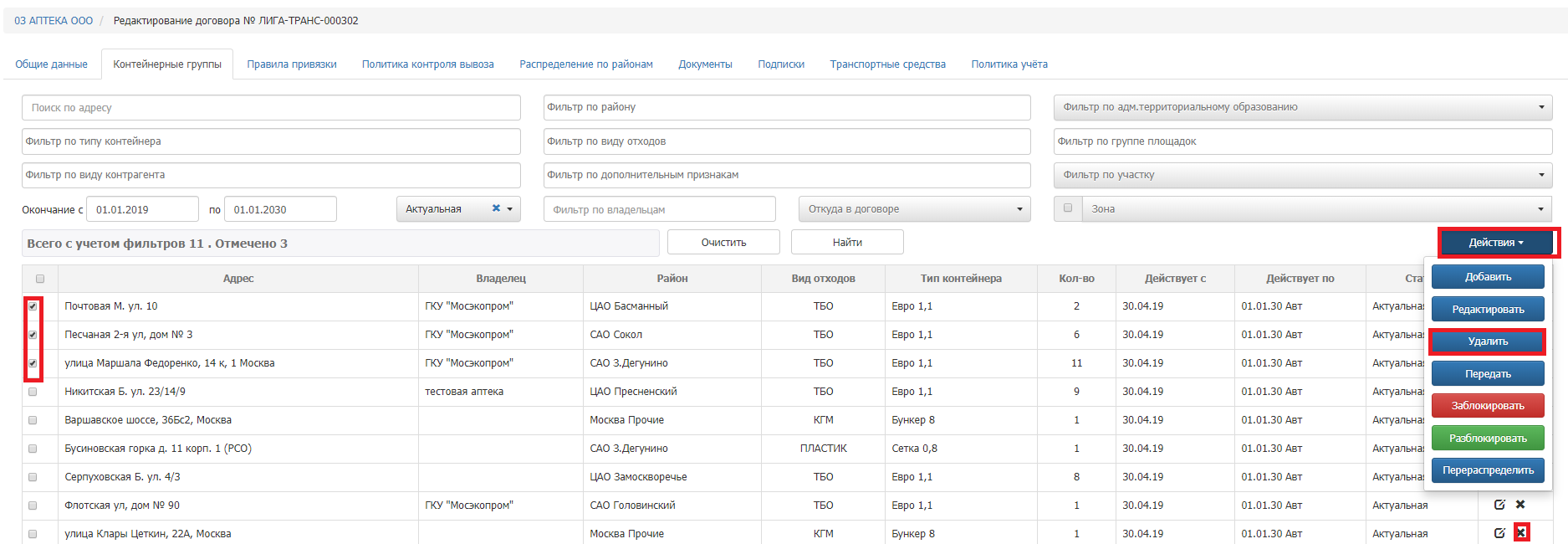 Рисунок 44.  Удаление/редактирование площадки добавленной в договорВажно: при редактировании площадки существует возможность изменить только дату окончания действия площадки в договоре. Для этого необходимо снять галку в поле «Привязать к окончанию договора», после чего поле «Действует до» станет доступно для редактирования. При проставлении данной галки, в поле вновь проставиться дата окончания срока действия договора и поле станет ридонли (Рисунок 45).Рисунок 45. Редактирование площадкиПравила привязки. Для добавления правила привязки необходимо зайти во вкладку «Правила привязки» и нажать на кнопку «Добавить» (Рисунок 46).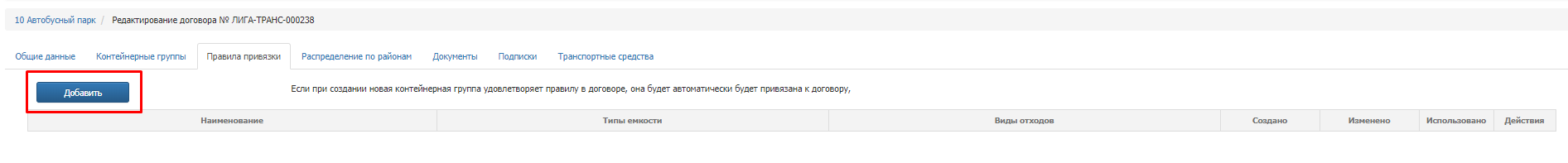 Рисунок 46. Добавление правила привязкиВ окне «Правило привязки контейнерных групп к договору» необходимо выбрать зону деления. Поля вид отходов, тип емкости, карта являются информативными и показывают наполнение зоны деления.После создания правила, его можно удалить, посмотреть в режиме чтения (Рисунок 47).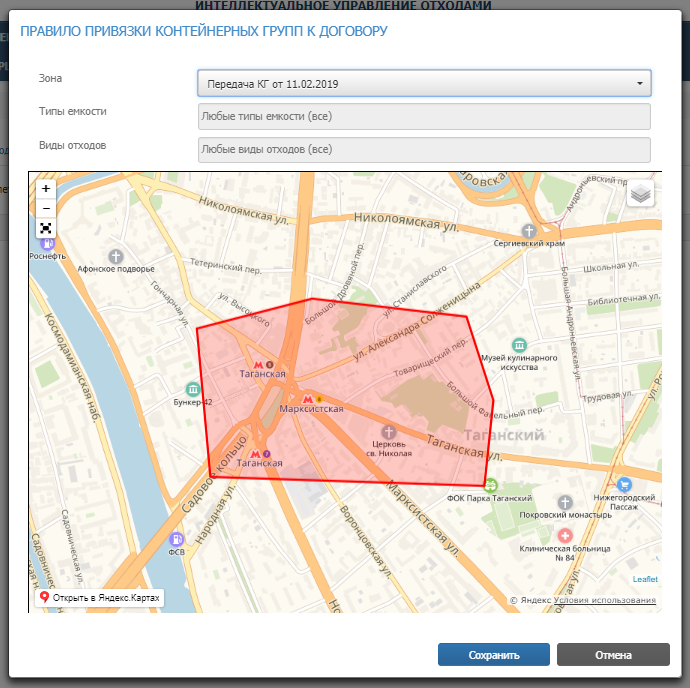 Рисунок 47. Просмотр правила привязкиВ столбце «Использовано» отображается количество добавленных контейнерных групп за весь период существования правила (Рисунок 48).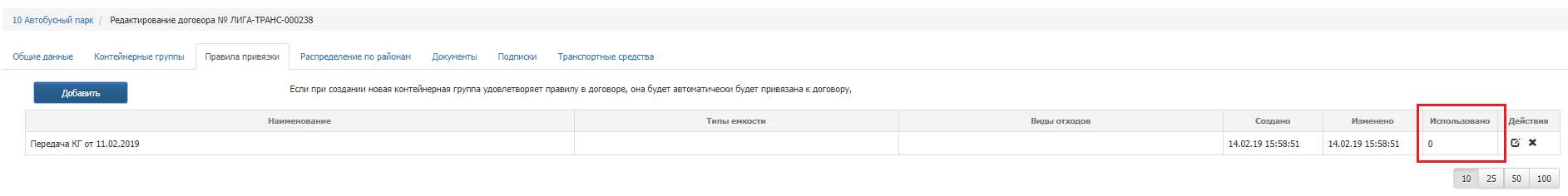 Рисунок 48. Количество контейнерных групп привязанных к договоруВажно! Правила привязки необходимы только для привязки к договору новых контейнерных групп, т.е. если при создании новая контейнерная группа удовлетворяет правилу в договоре, она будет автоматически привязана к договору на управление вывозом.Политика контроля. Для установки политики контроля за вывозом контейнерных групп добавленных в договор необходимо нажать на кнопку «Додавить». В открывшемся окне «Создание/редактирование политики контроля необходимо выбрать способ контроля (АИС Отходы и телематика, либо только телематика) и указать дату начала действия (Рисунок 49).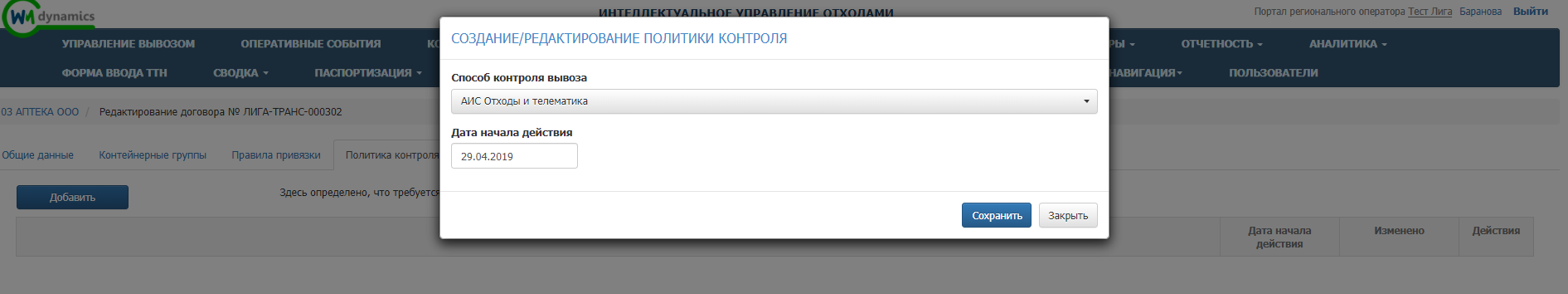 Рисунок 49. Создание политики контроляУстановленная политика контроля отразится в табличной части (Рисунок 50).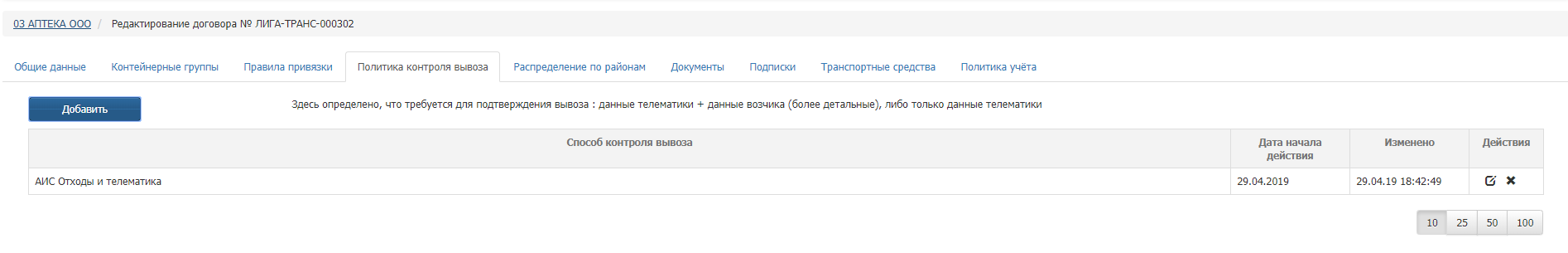 Рисунок 50. Политика контроляПодписки. Для передачи договора на управление вывозом Возчику необходимо нажать на кнопку «Выгрузить договор» (Рисунок 51).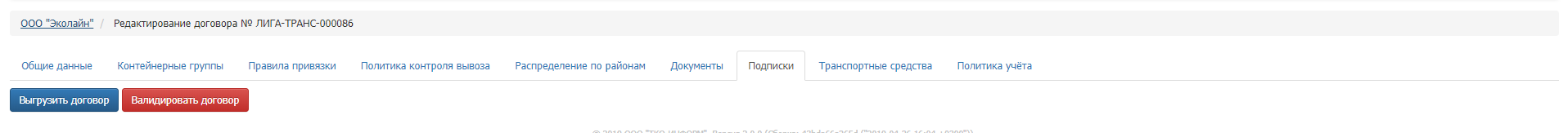 Рисунок 51. Выгрузка договора ВозчикуТранспортные средства. После того как Возчик добавит в договор ТС, РО должен согласовать работу добавленных в договор ТС.Для запуска проверки поступления данных с терминалов ТС необходимо нажать  на кнопку «Тест» и установить количества дней, за которые нужно проверить поступление данных и нажать на кнопку «Тест» ().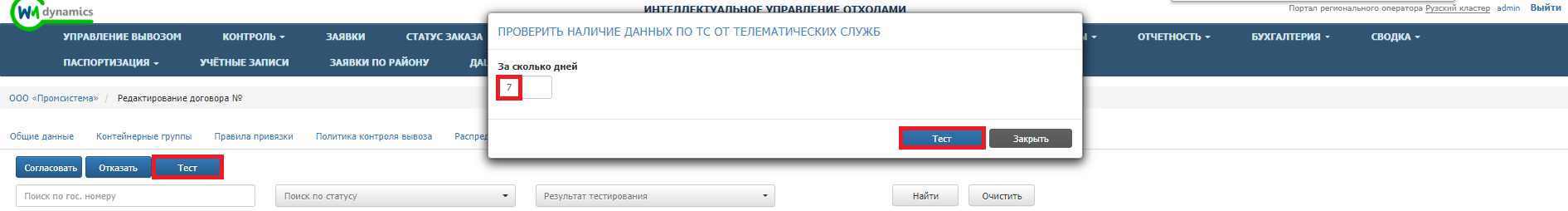 Рисунок 52. Запуск проверки поступления данных от терминалов ТСРезультат проверки отразится в столбце «Результат тестирования». В случае успешного тестирования в строке ТС отражается знак, в случае неудачного -. Для просмотра более подробной информации о тестировании необходимо щелкнуть по иконке в строке интересующей ТС (Рисунок 53).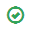 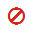 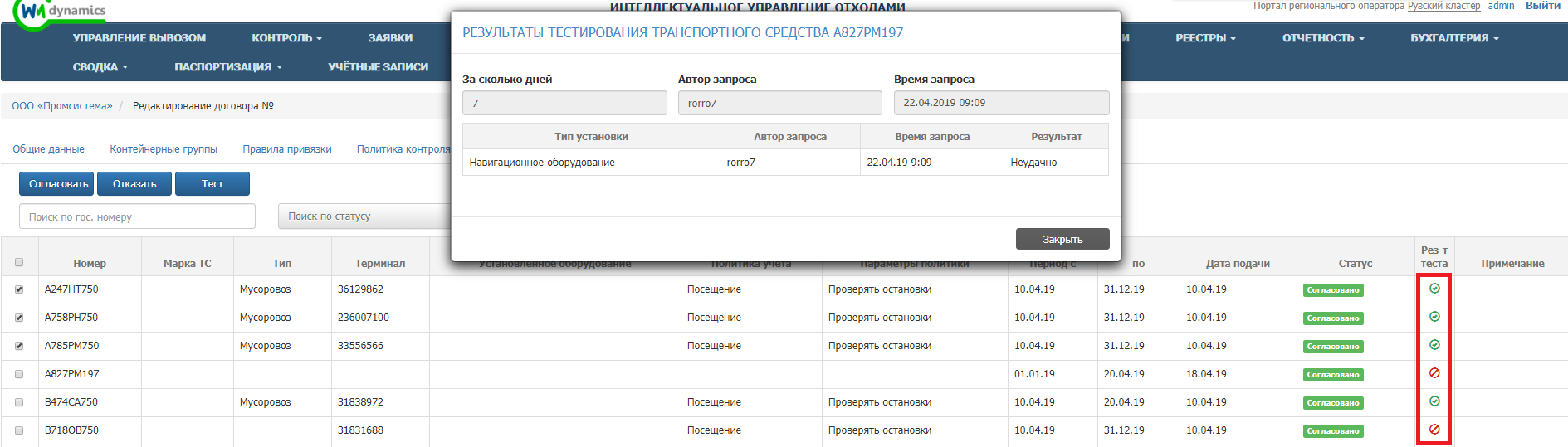 Рисунок 53. Результат тестированияДля согласования ТС необходимо проставить галку в чекбосе в строке с ТС и нажать на кнопку «Согласовать», после этого статус ТС изменится на «Согласовано» и Возчик сможет осуществлять вывоз на данной ТС (Рисунок 54).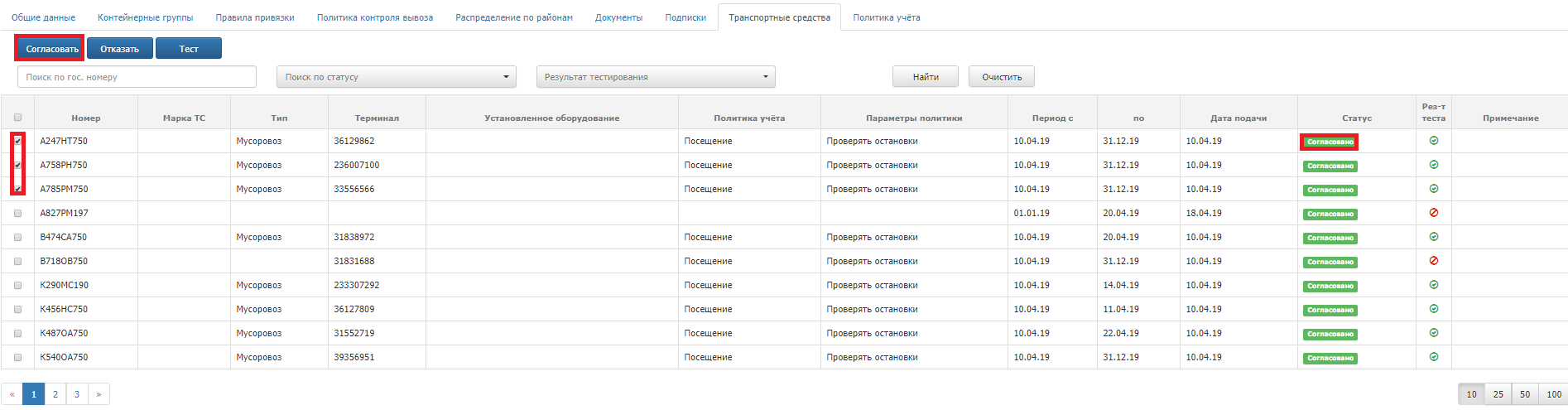 Рисунок 54. Согласование ТСДля отказа в согласовании необходимо проставить галку в чекбосе в строке с ТС и нажать на кнопку «Отказать», после этого статус ТС изменится на «Отказано». Возчик не сможет осуществлять вывоз на данной ТС, но после устранения причин отказа  может подать ее на согласование повторно (Рисунок 55).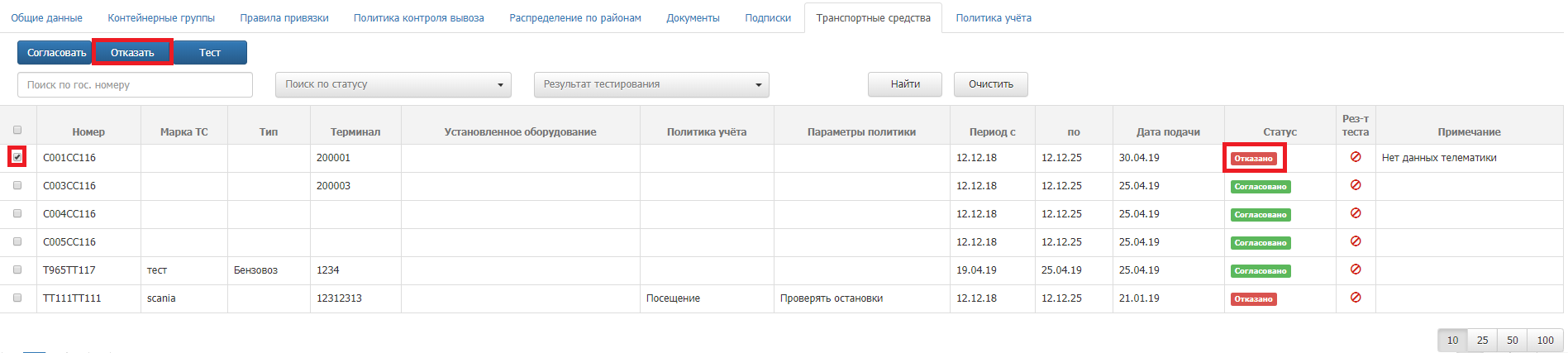 Рисунок 55. Отказ в согласовании ТСРеестр площадокСоздание новой площадки Для создания новой площадки левой кнопкой мыши нажмите на раздел «Реестры» и выберите подраздел «Реестр площадок», затем нажмите на кнопку  (Рисунок 56). 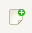 Поля, обязательные для заполнения, выделены красной рамкой или отмечены красным цветом. Если хотя бы одно из обязательных полей не будет заполнено, Система не позволит сохранить такую площадку.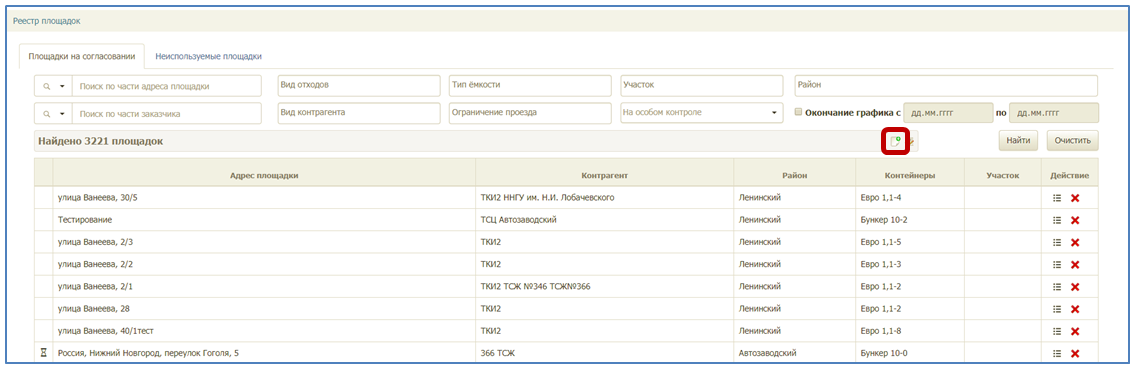 Рисунок 56. Реестр площадокВ открывшемся модальном окне необходимо заполнить вкладки:«Общие данные»;«Участники»;«Расположение»;«Состав/график». «Атрибуты»;«Емкости»;«Маршрутные группы».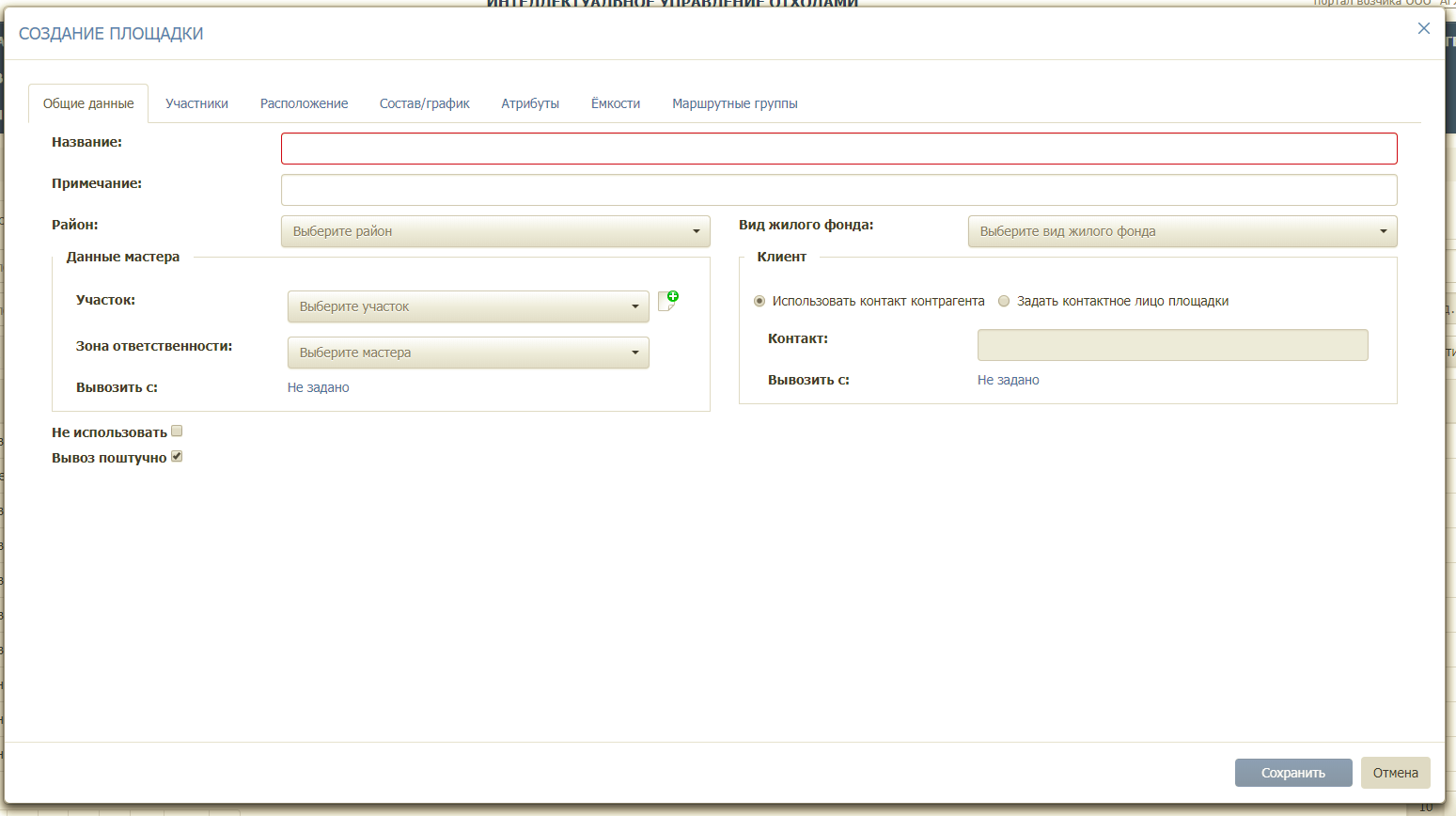 Рисунок 57. Вкладка «Общие данные»Во вкладке «Общие данные» (Рисунок 57) необходимо заполнить следующие поля:Название (вводится вручную в формате: п. Северный, ул. Харьковская, д. 88 либо ул. Беломорская, д. 45);Район (выбирается из выпадающего списка);Вид жилого фонда (выбирается из выпадающего списка);Чекбокс «Не использовать» – в случае проставления галочки площадка будет сохранена в Реестре «Неиспользуемые площадки»;Чекбокс «Вывоз поштучно» – галочка стоит по умолчанию, в случае, если с площадки контейнеры свозят в одну точку вывоза вместе с другими площадками и осуществляется общий вывоз, необходимо убрать галочку;Участок (выбирается из выпадающего списка);Зона ответственности (фамилия мастера выбирается из выпадающего списка);Желаемое время вывоза по данным мастера (по умолчанию указывается время с 00:00 по 23:59, время можно изменять при помощи стрелок  либо заполнять вручную);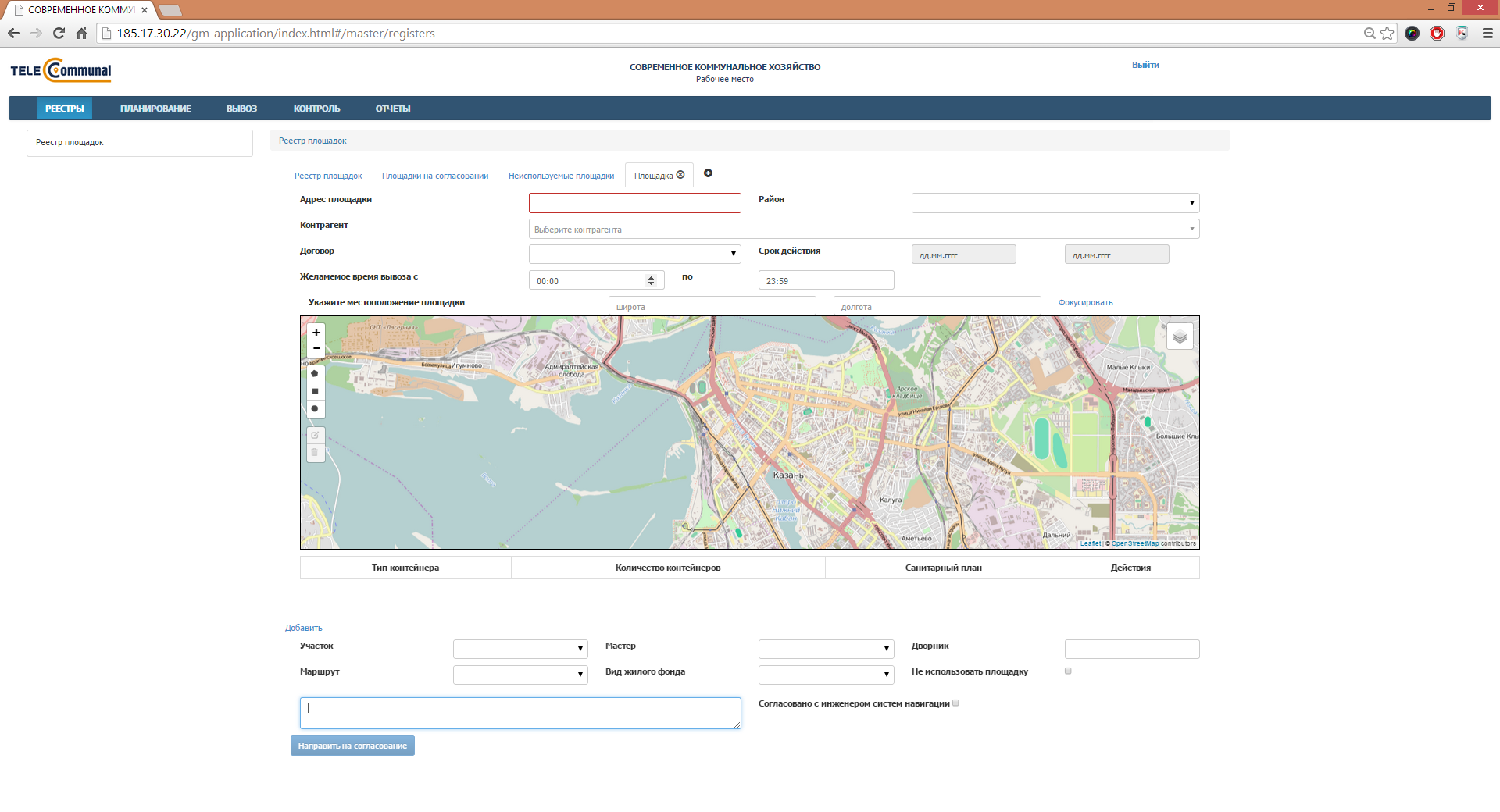 Контакты (по умолчанию выводится телефон выбранного контрагента, при необходимости можно изменить чекбокс на «Задать контактное лицо площадки» и ввести данные ответственного по площадке).Во вкладке «Участник» отображаются контрагенты, у которых заключен договор на вывоз по данной площадке (при создании площадки данная вкладка пустая, участники отображаются после добавления на площадку договора).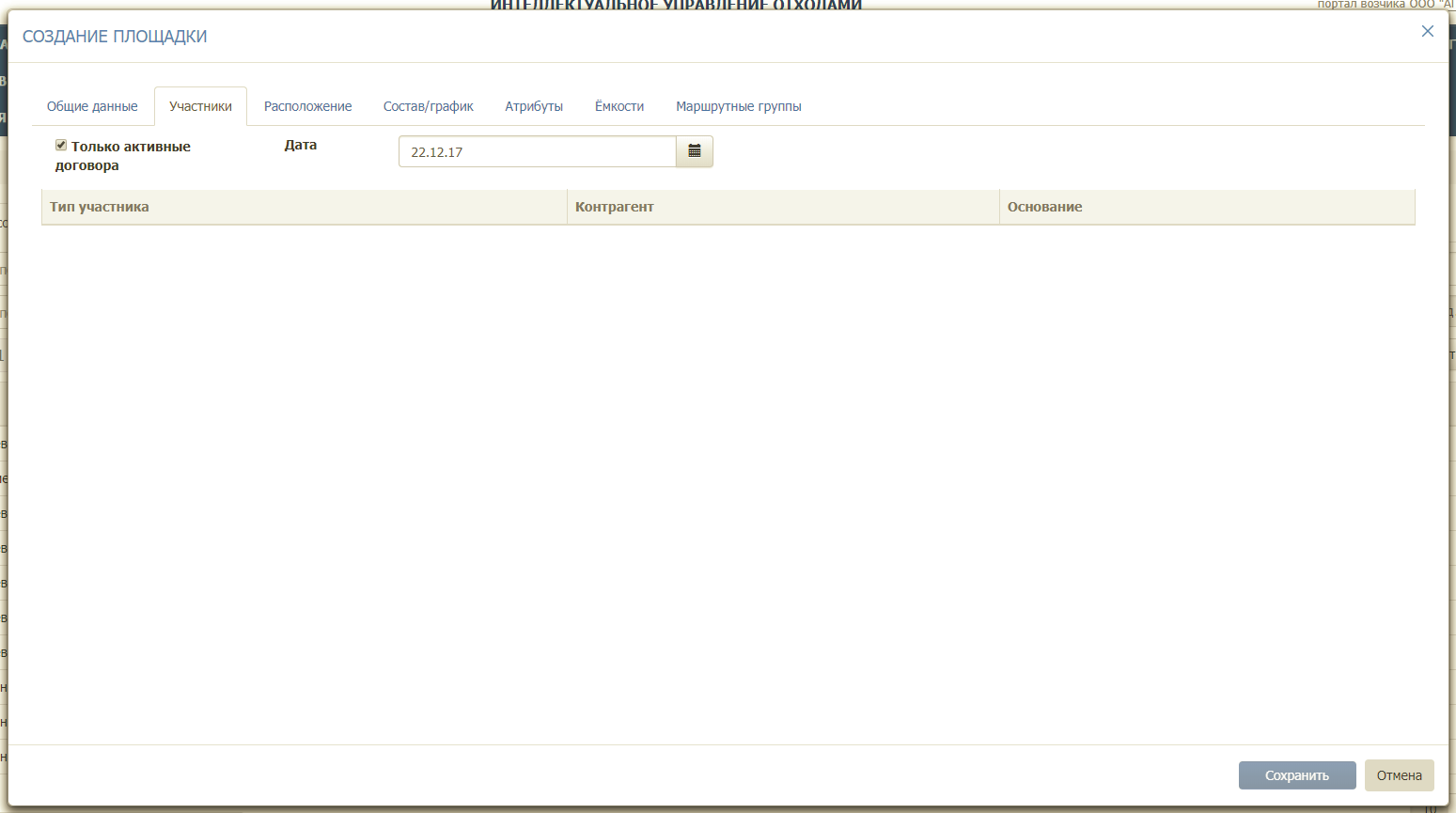 Во вкладке «Расположение» необходимо заполнить следующие подразделы (Рисунок 58):Площадка (если местоположение площадки не определилось автоматически или определилось неверно, в поле поиска необходимо ввести адрес и нажать на кнопку ).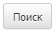 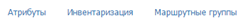 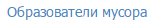 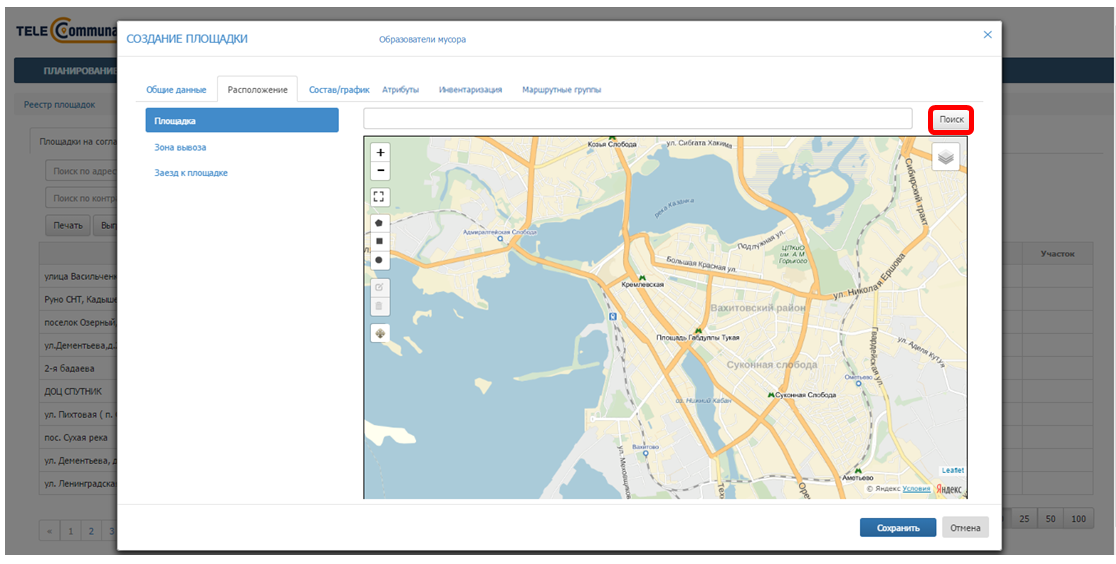 Рисунок 58. Вкладка «Расположение», подраздел «Площадка»После того, как нужный адрес будет найдет на карте, необходимо при помощи инструментов  нарисовать область площадки на карте: для этого необходимо левой кнопкой мыши нажать на инструмент рисования площадки и затем нажать на место на карте, где нужно нарисовать площадку. Для инструмента  необходимо последнюю точку области площадки совместить с первой, нажав в нее левой кнопкой мыши. Для перехода в полноэкранный режим необходимо нажать на кнопку  (Рисунок 59). 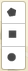 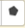 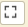 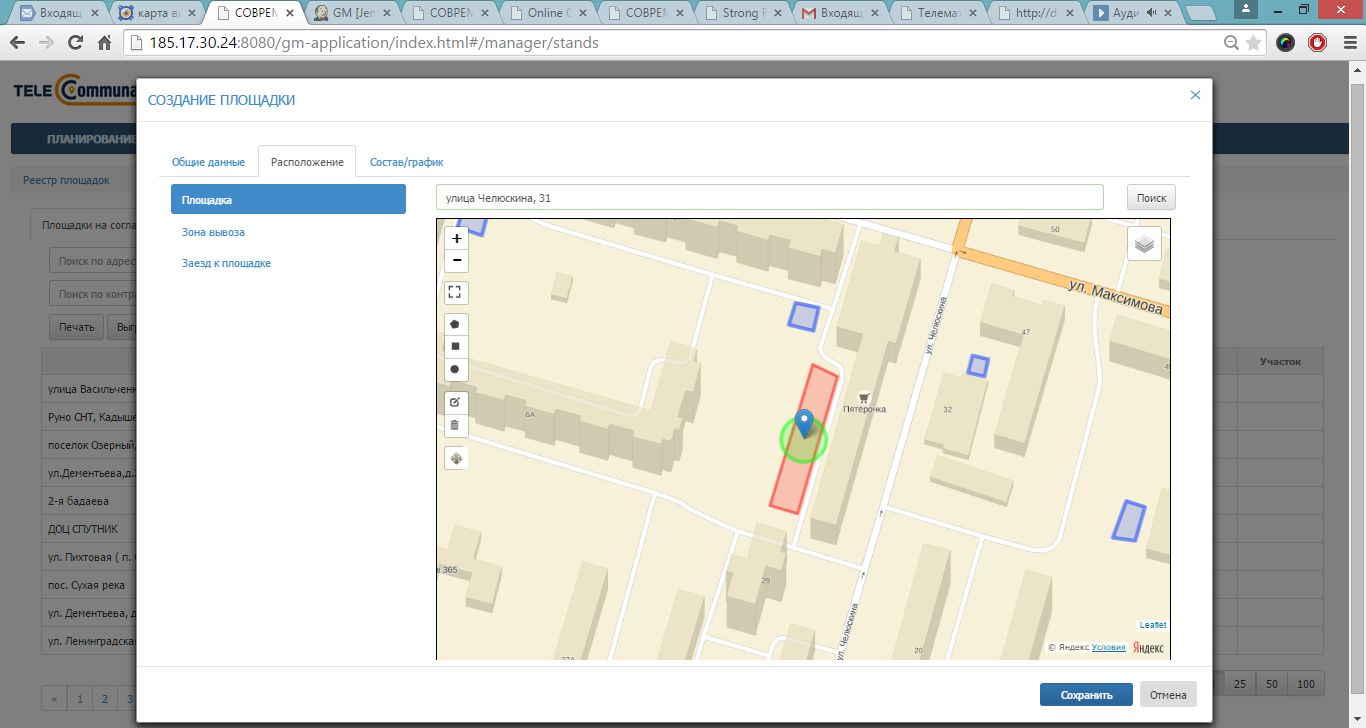 Рисунок 59. Рисование области площадки на картеДля редактирования области площадки необходимо нажать на инструмент  и затем левой кнопкой мыши тянуть за точки контура площадки, таким образом изменяя границы области площадки; для сохранения изменений необходимо нажать на кнопку «Save», для отмены – на кнопку «Cancel» (Рисунок 60). 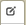 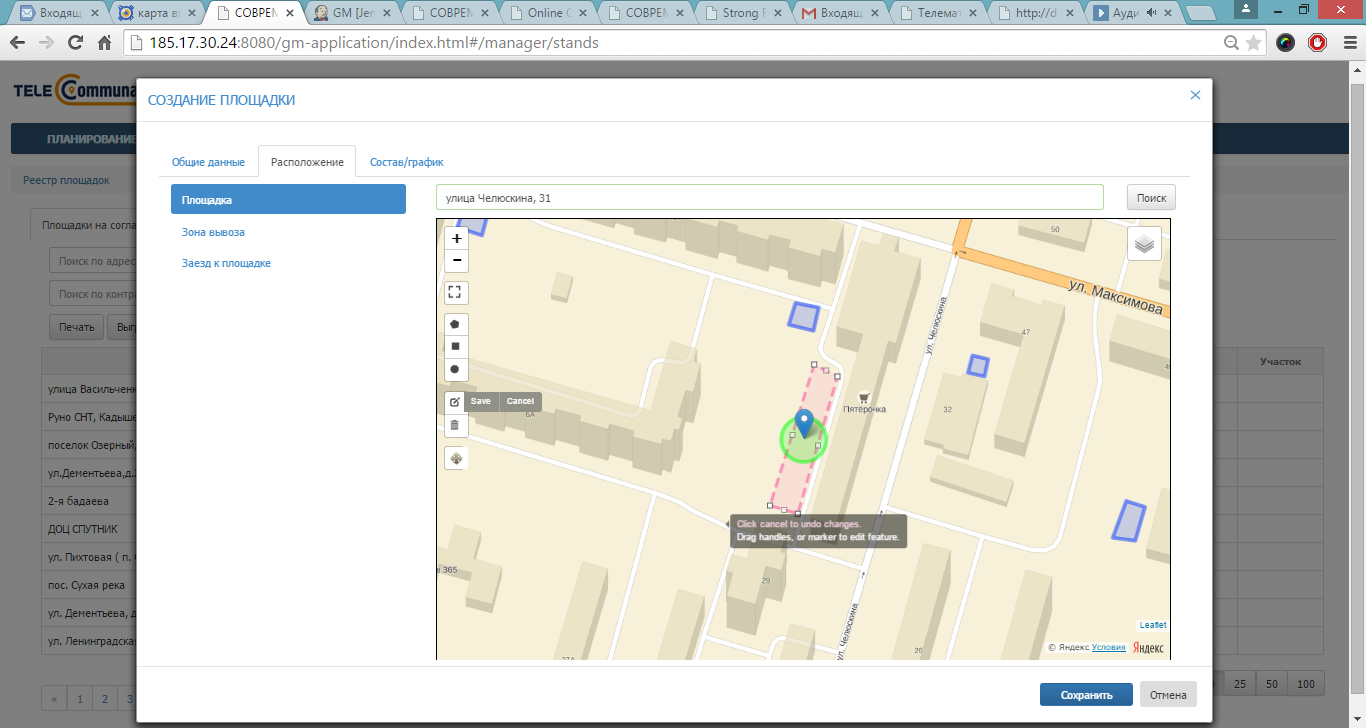 Рисунок 60. Редактирование области площадки на картеДля изменения местоположения области площадки необходимо нажать на инструмент  и затем левой кнопкой мыши нажать в любое место на карте, куда необходимо переместить площадку; для сохранения изменений необходимо нажать на кнопку «Save», для отмены – на кнопку «Cancel» (Рисунок 61).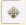 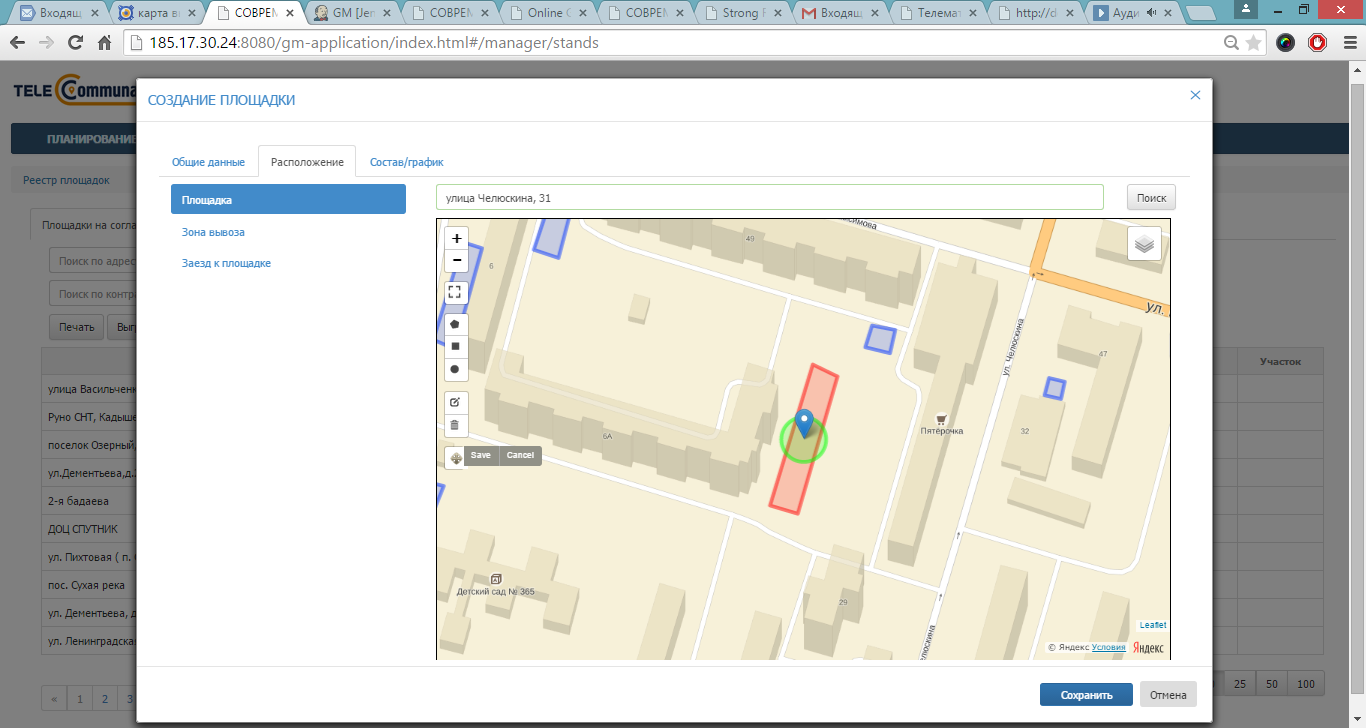 Рисунок 61. Перемещение области площадки на картеДля удаления области площадки необходимо нажать на инструмент  и затем левой кнопкой мыши нажать в любое место области площадки на карте; для подтверждения удаления необходимо нажать на кнопку «Save», для отмены – на кнопку «Cancel» (Рисунок 62). 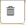 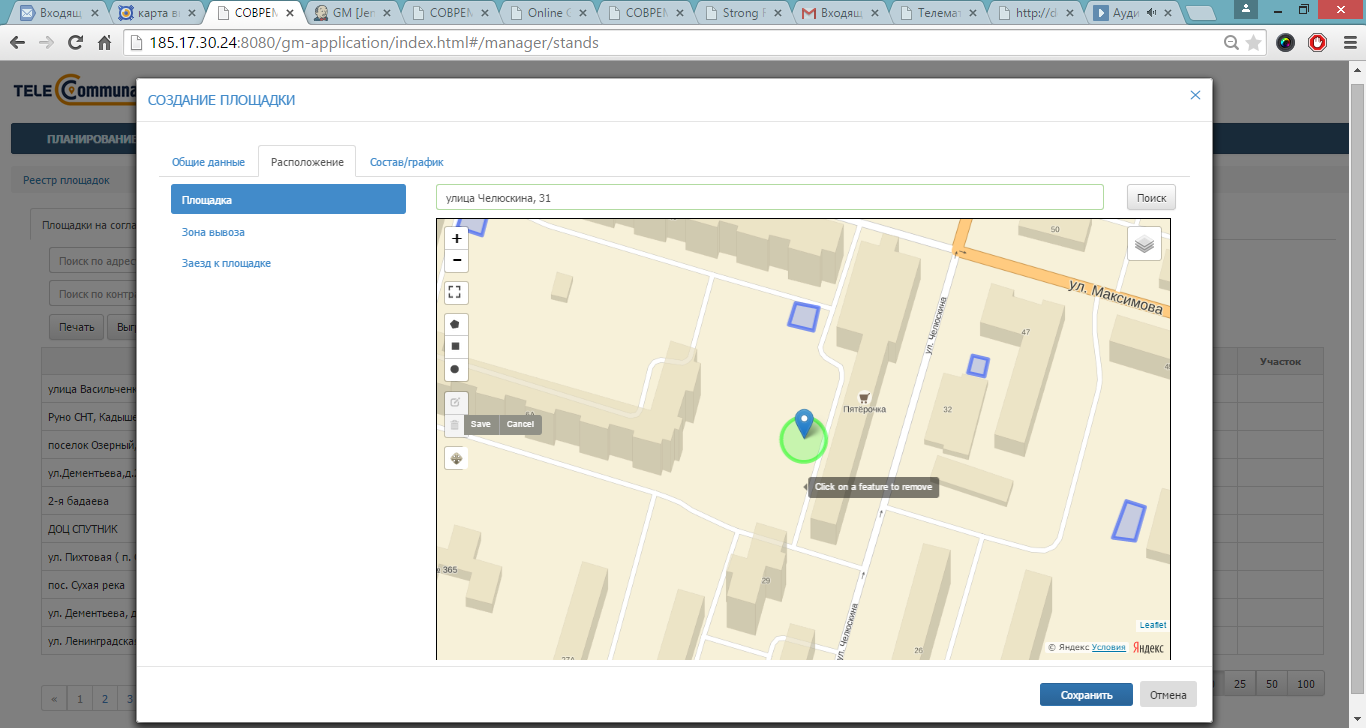 Рисунок 62. Удаление области площадки на картеЗона вывоза: по умолчанию зона вывоза совпадает с центром площадки и радиус зоны вывоза составляет 10 м, радиус зоны вывоза можно менять в случае необходимости (Рисунок 63).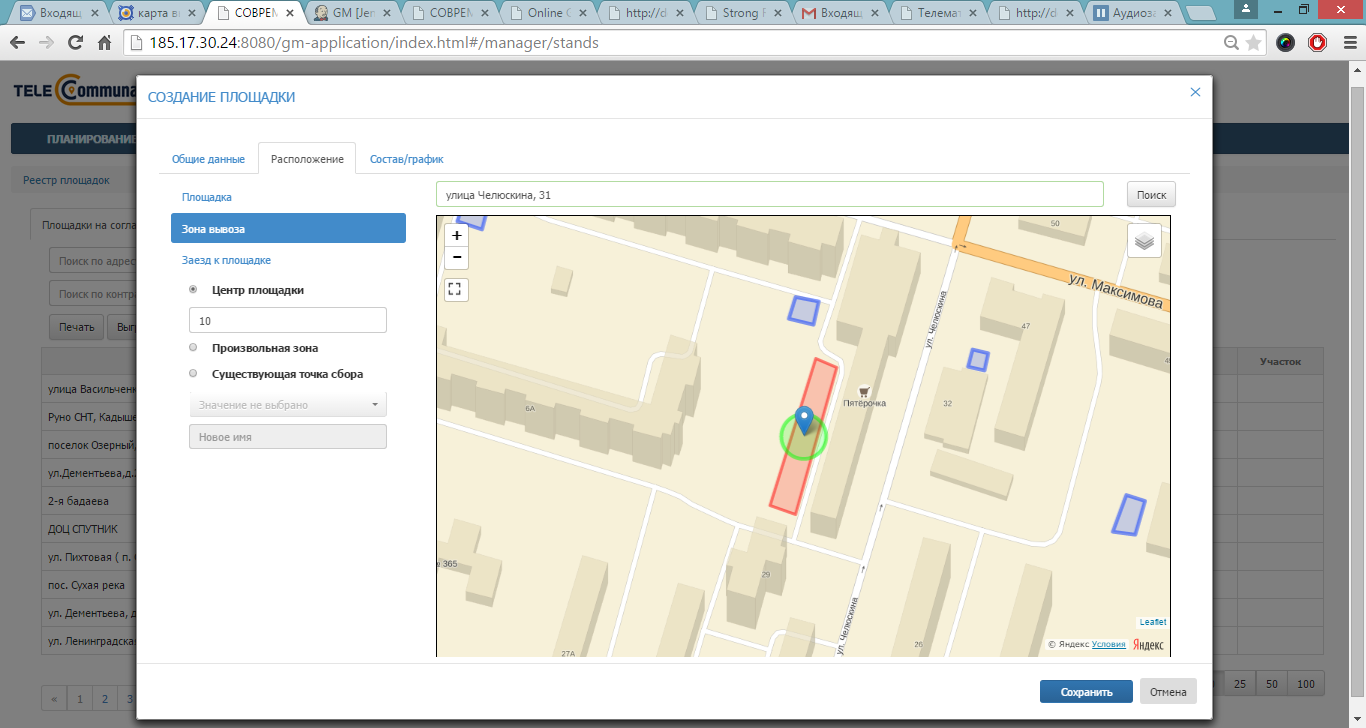 Рисунок 63. Зона вывоза совпадает с центром площадкиЕсли зона вывоза не совпадает с центром площадки, можно нанести на карту произвольную зону вывоза; для этого необходимо левой кнопкой мыши поставить точку напротив варианта «Произвольная зона» и при помощи одного из инструментов  нарисовать область зоны вывоза на карте (Рисунок 64). 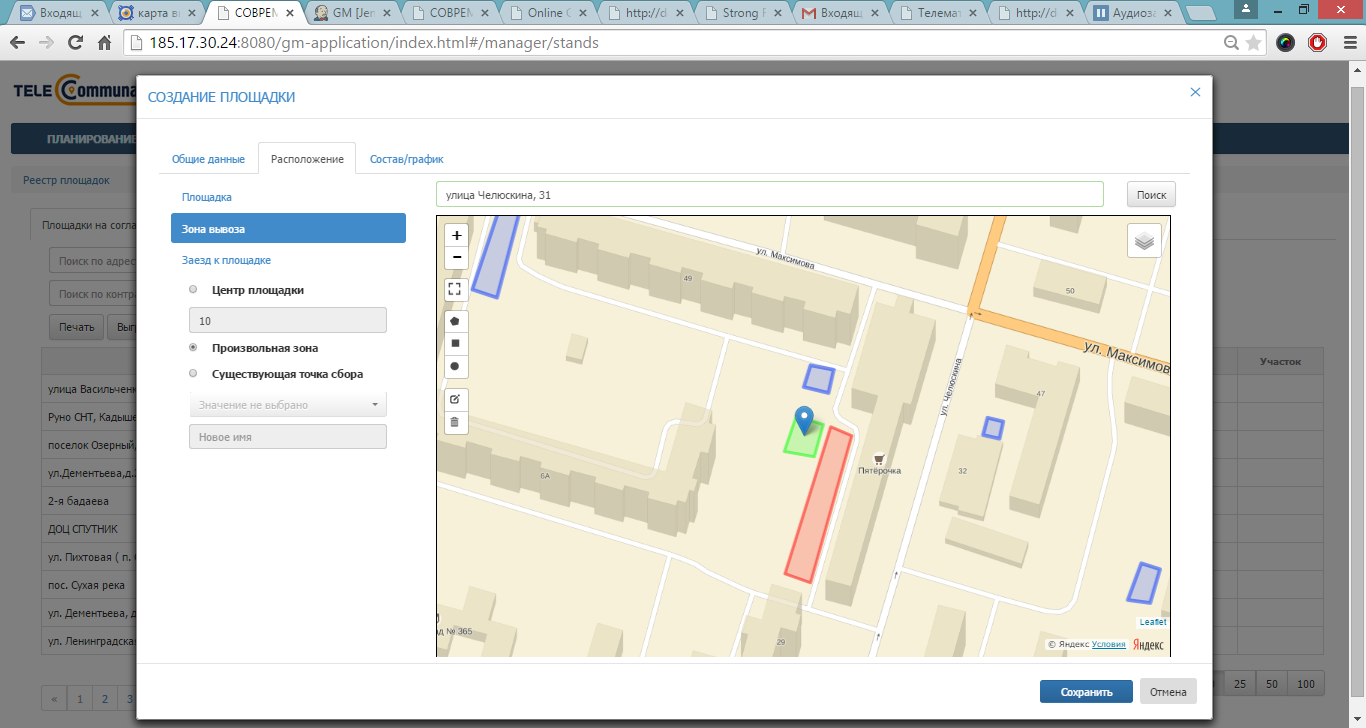 Рисунок 64. Произвольная зона вывозаЕсли точка сбора данной площадки совпадает с уже существующей точкой сбора, необходимо выбрать варианта «Существующая точка сбора» и выбрать точку сбора из выпадающего списка. Для переименования существующей точки сбора необходимо ввести новое имя точки сбора в соответствующее поле (Рисунок 65). 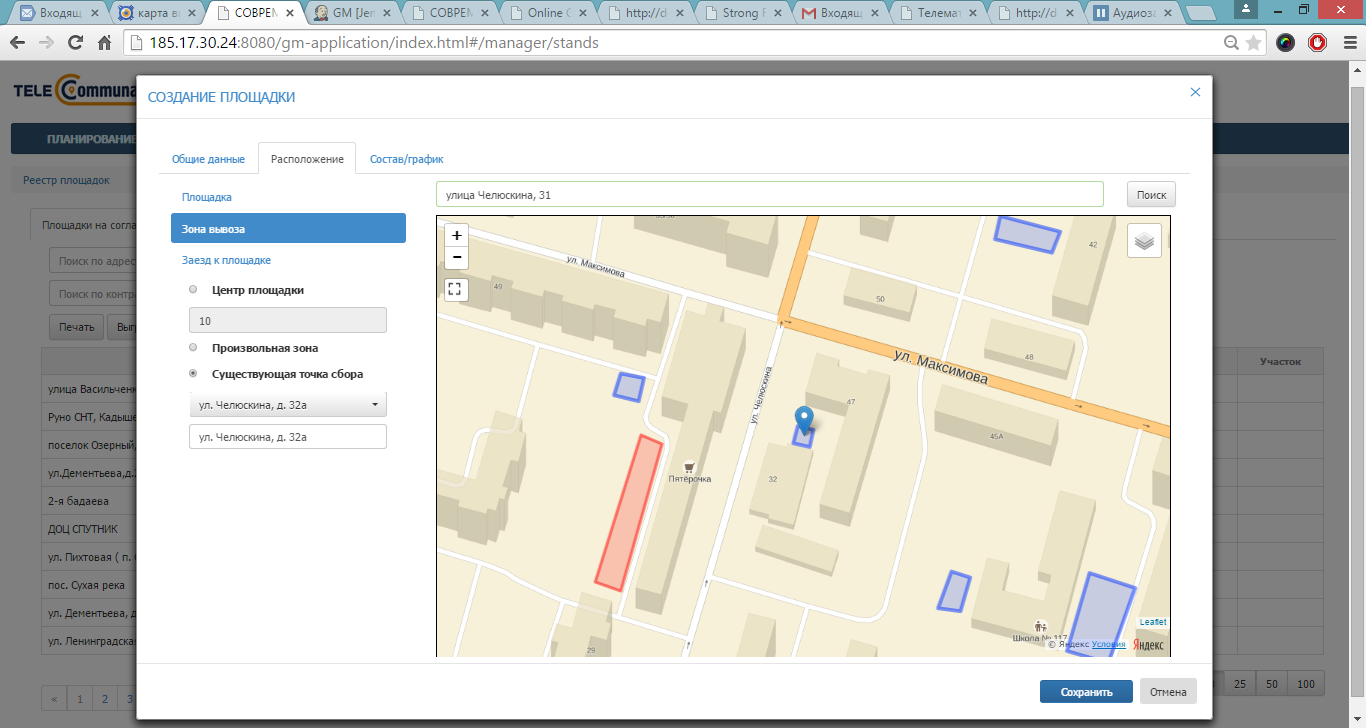 Рисунок 65. Существующая точка сбораЗаезд к площадке: для того, чтобы нарисовать на карте заезд к площадке, необходимо левой кнопкой мыши нажать на кнопку , точку начала пути к площадке поставить в области зоны вывоза площадки и затем левой кнопкой мыши ставить точки на карте до ближайшей дороги, так, чтобы получился путь подъезда к площадке. Для окончания рисования пути последнюю точку нужно поставить дважды левой кнопкой мыши. При необходимости возможно ввести описание заезда к площадке в поле «Параметры заезда к площадке» (Рисунок 66). 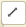 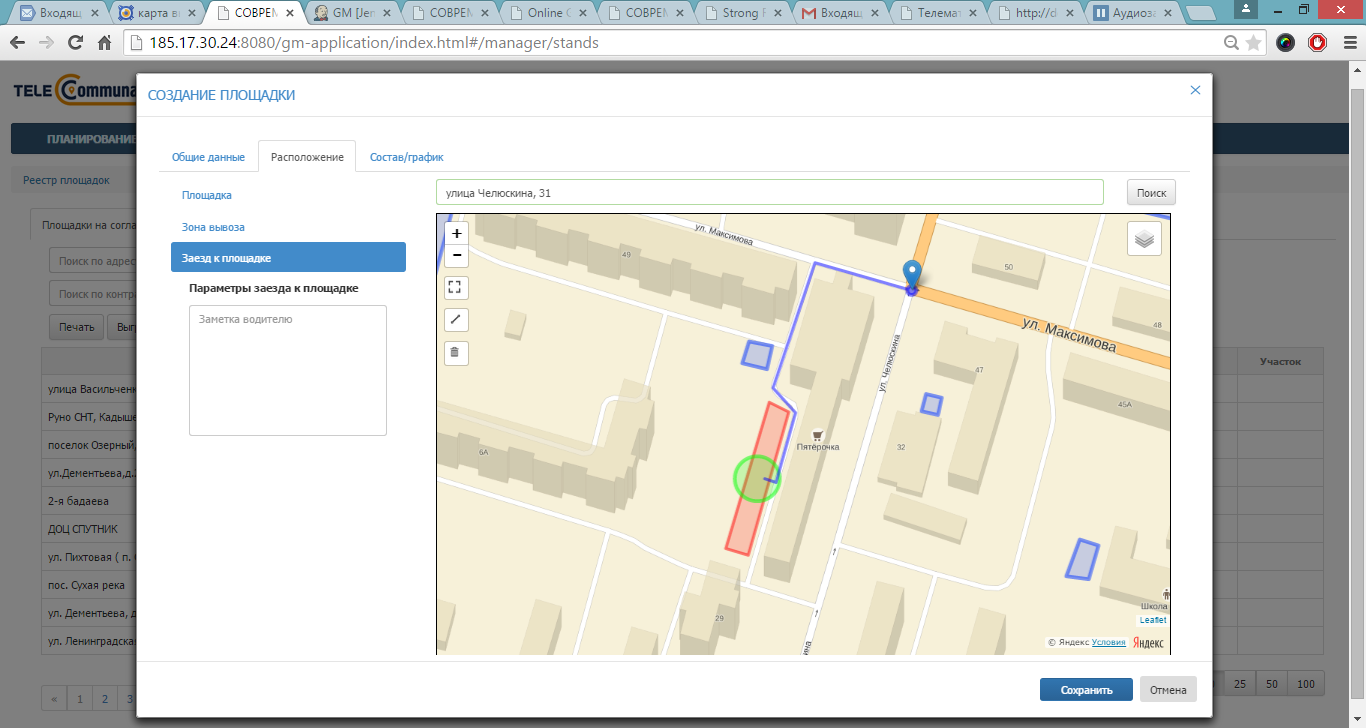 Рисунок 66. Заезд к площадкеВо вкладке «Состав/график» необходимо добавить все имеющиеся на площадке типы контейнеров, нажав на ссылку «Добавить новый тип контейнера на площадку» столько раз, сколько типов контейнеров стоит на площадке (Рисунок 67):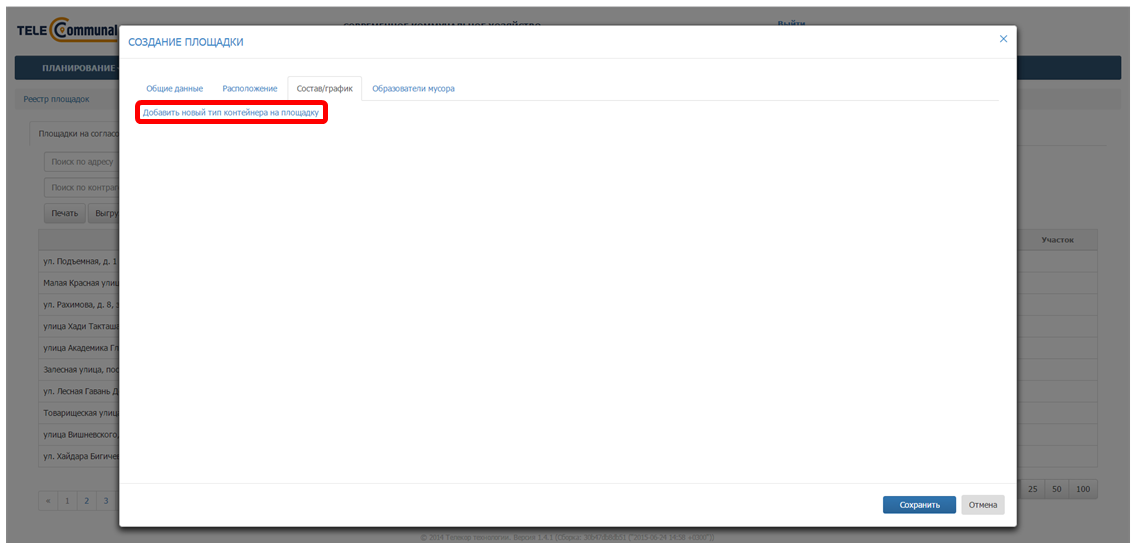 Рисунок 67. Вкладка «Состав/график»После этого в появившейся таблице необходимо нажать на кнопку  (Рисунок 68), выбрать тип контейнера из выпадающего списка, выбрать тип мусора. После этого необходимо нажать на кнопку  для сохранения типа контейнера или  для отмены операции (Рисунок 69).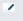 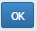 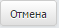 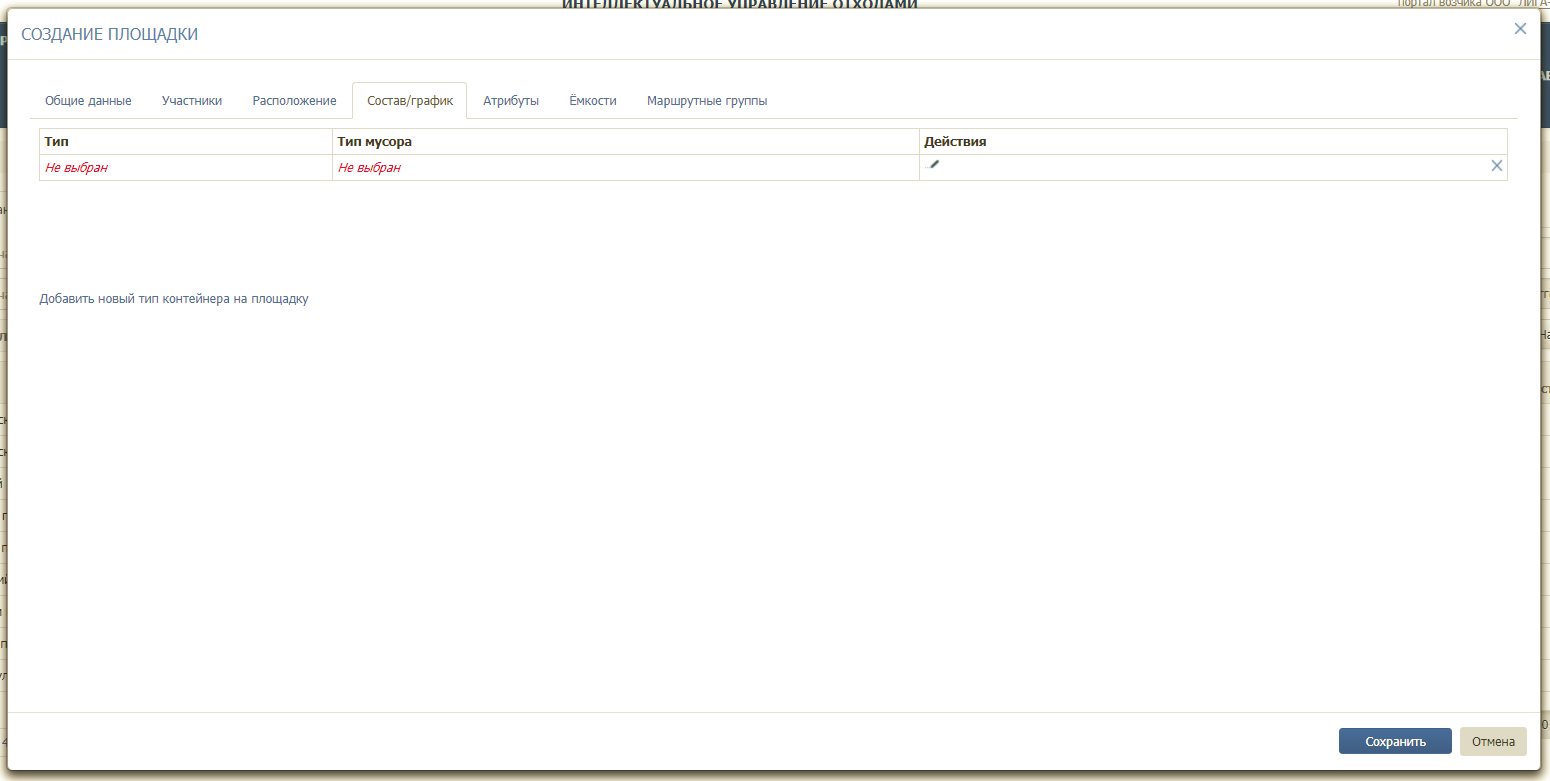 Рисунок 68. Добавление типа контейнера и мусора на площадку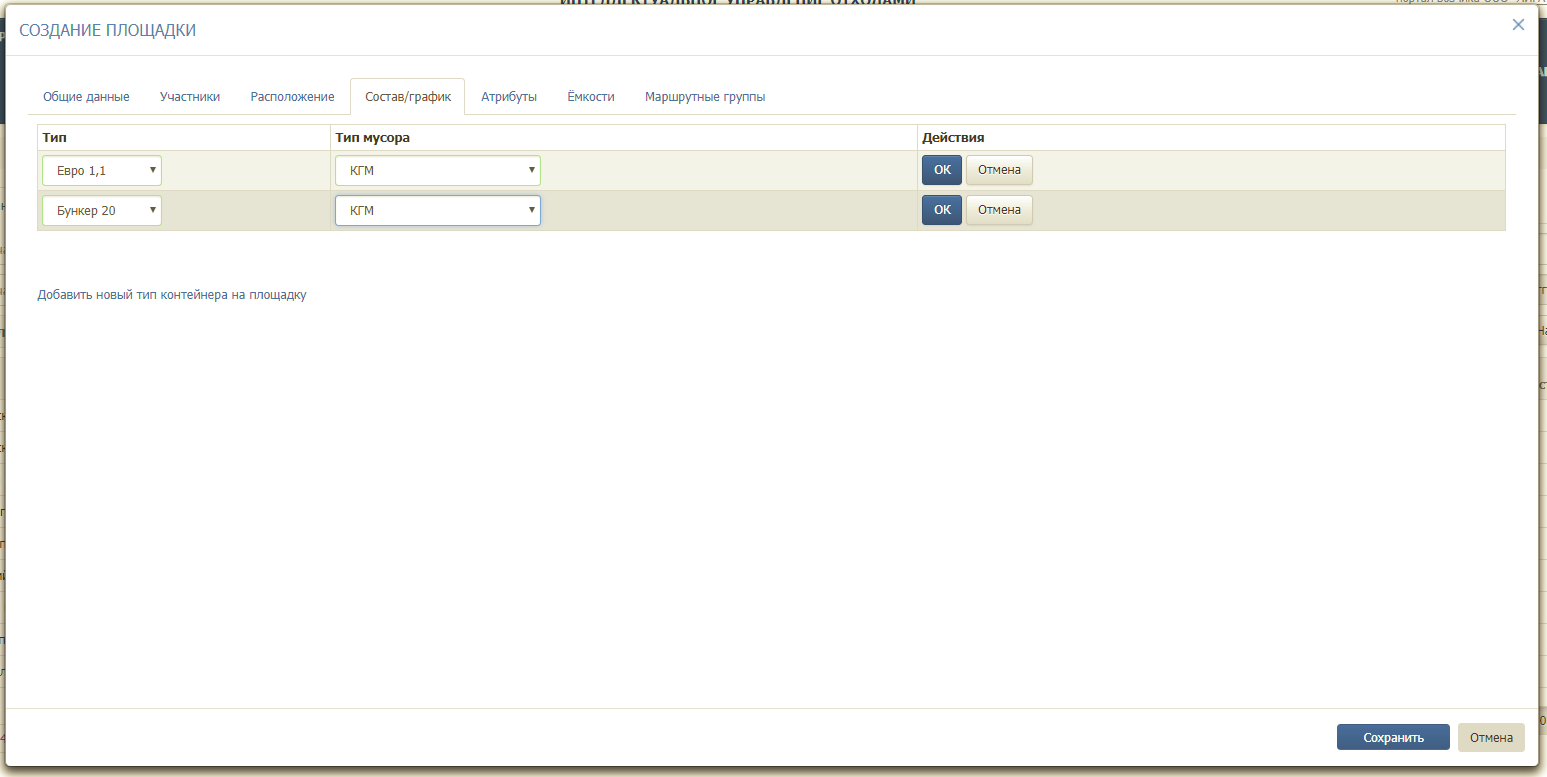 Рисунок 69. Подтверждение введенных данных по контейнерамДля редактирования типа контейнера необходимо нажать на кнопку , для удаления типа контейнера – на кнопку  (Рисунок 70).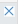 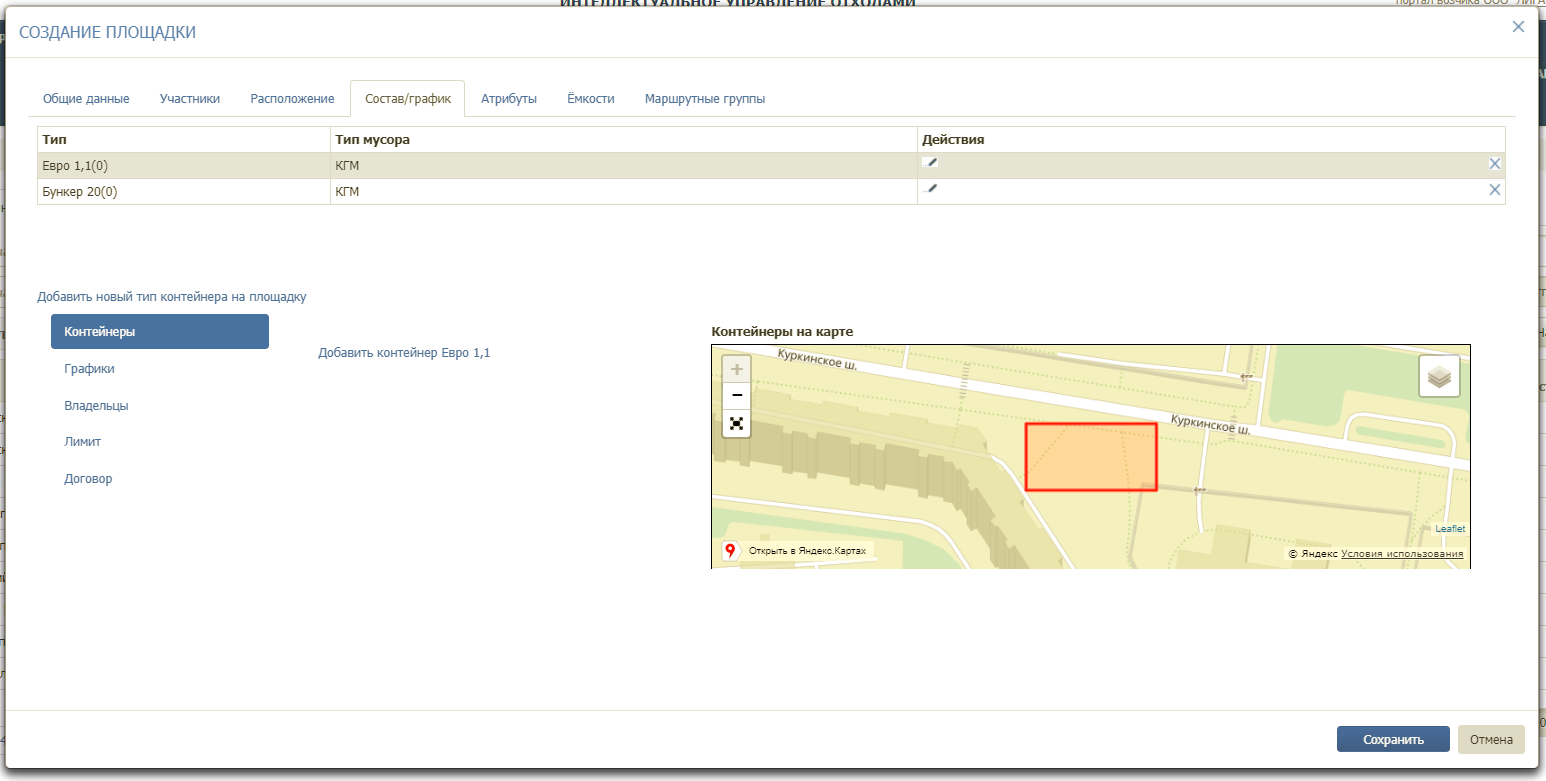 Рисунок 70. Переход к добавлению контейнеров и графиковПосле этого необходимо левой кнопкой мыши нажать на строчку с добавленным контейнером и заполнить подразделы:«Контейнеры»;«График»;«Владельцы»«Лимит»;«Договор».Контейнеры: необходимо нажать на ссылку «Добавить контейнер» столько раз, сколько контейнеров размещено на площадке (Рисунок 71): для добавления контейнера на карту необходимо последовательно кликнуть левой кнопкой мыши на каждый контейнер из числа добавленных, и кликнуть левой кнопкой мыши на то место на площадке, куда вы желаете разместить контейнер; для изменения местоположения контейнеров на карте необходимо кликнуть левой кнопкой мыши на контейнер и кликнуть левой кнопкой мыши на то место на площадке, куда вы желаете переместить контейнер;для удаления контейнеров с карты и добавления контейнеров другого типа необходимо нажатием на кнопку  удалить все контейнеры, а затем выбрать другой тип контейнера и повторить описанные действия для другого типа. 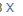 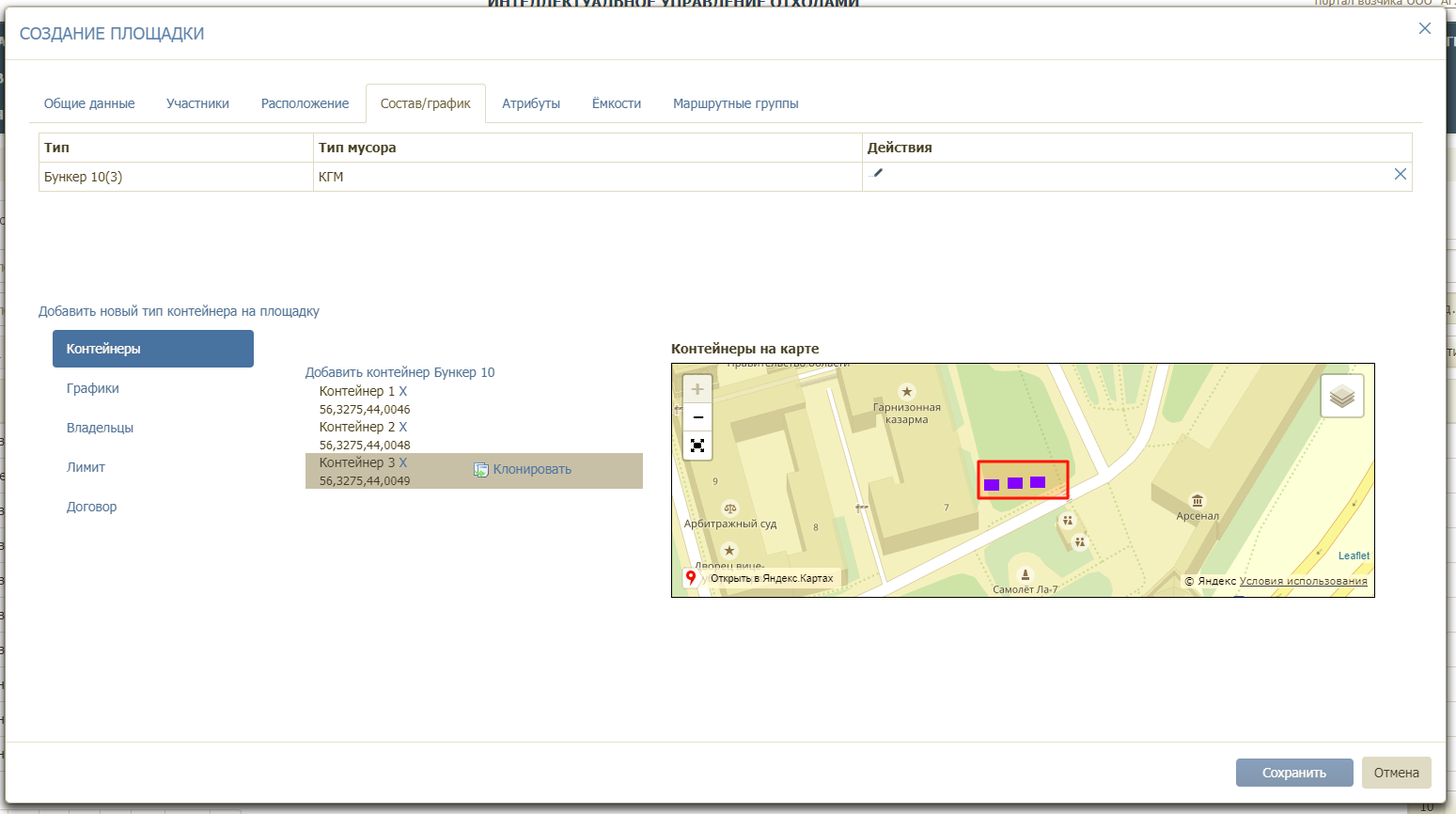 Рисунок 71. Добавление на площадку контейнеровГрафики: для добавления графика вывоза мусора (можно добавить несколько графиков с разными сроками действия) необходимо перейти в подраздел «Графики», выбрать тип графика (произвольный, недельный и вывоз по датам) и нажать на кнопку  (Рисунок 72). 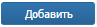 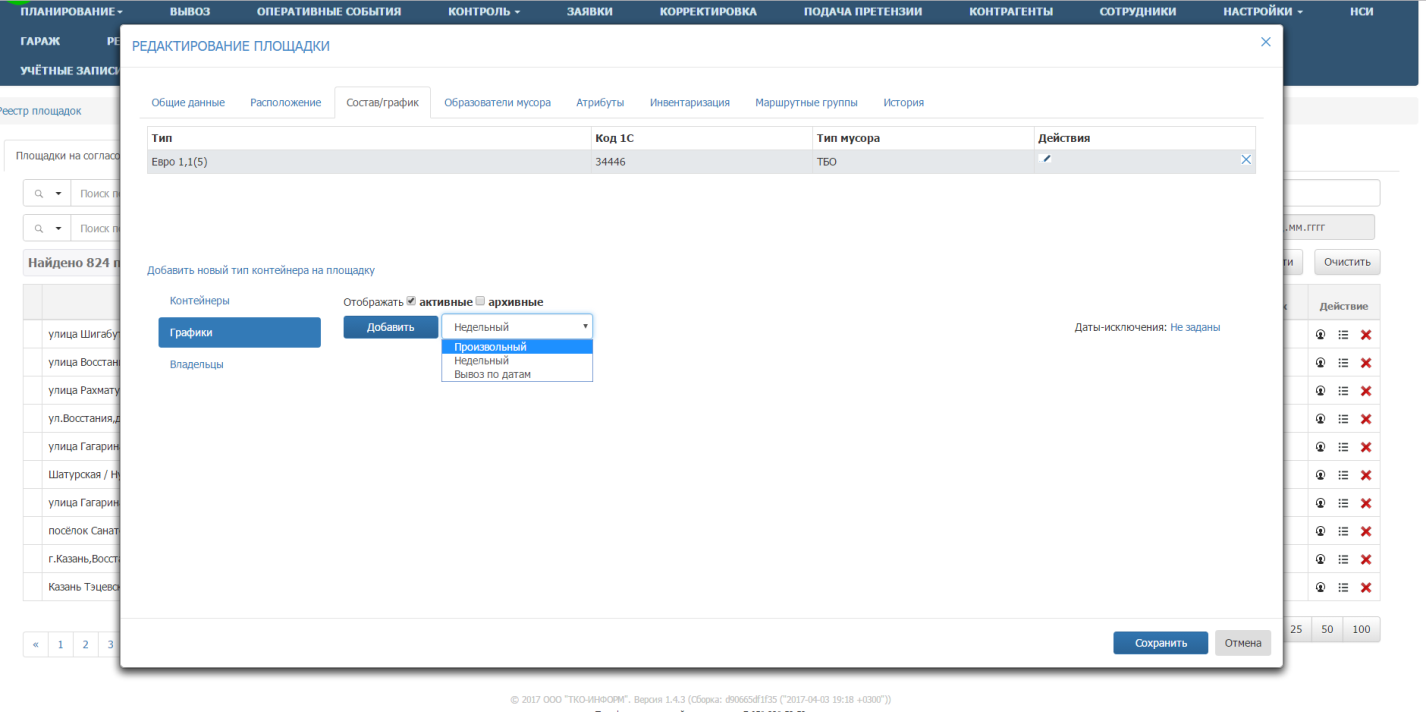 Рисунок 72. Добавление графика вывозаВ случае выбора произвольного графика необходимо указать договор по которому будет действовать график, действие с емкостью, срок действия графика, период вывоза (например, 2 дня – то есть мусор будет вывозиться каждый второй день), дату первого вывоза, например следующий день, и количество контейнеров к вывозу. По желанию можно указать наименование графика вывоза. Срок действия графика заканчивается одновременно с окончанием действия договора на вывоз мусора. Для удаления графика необходимо нажать на кнопку (Рисунок 73).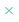 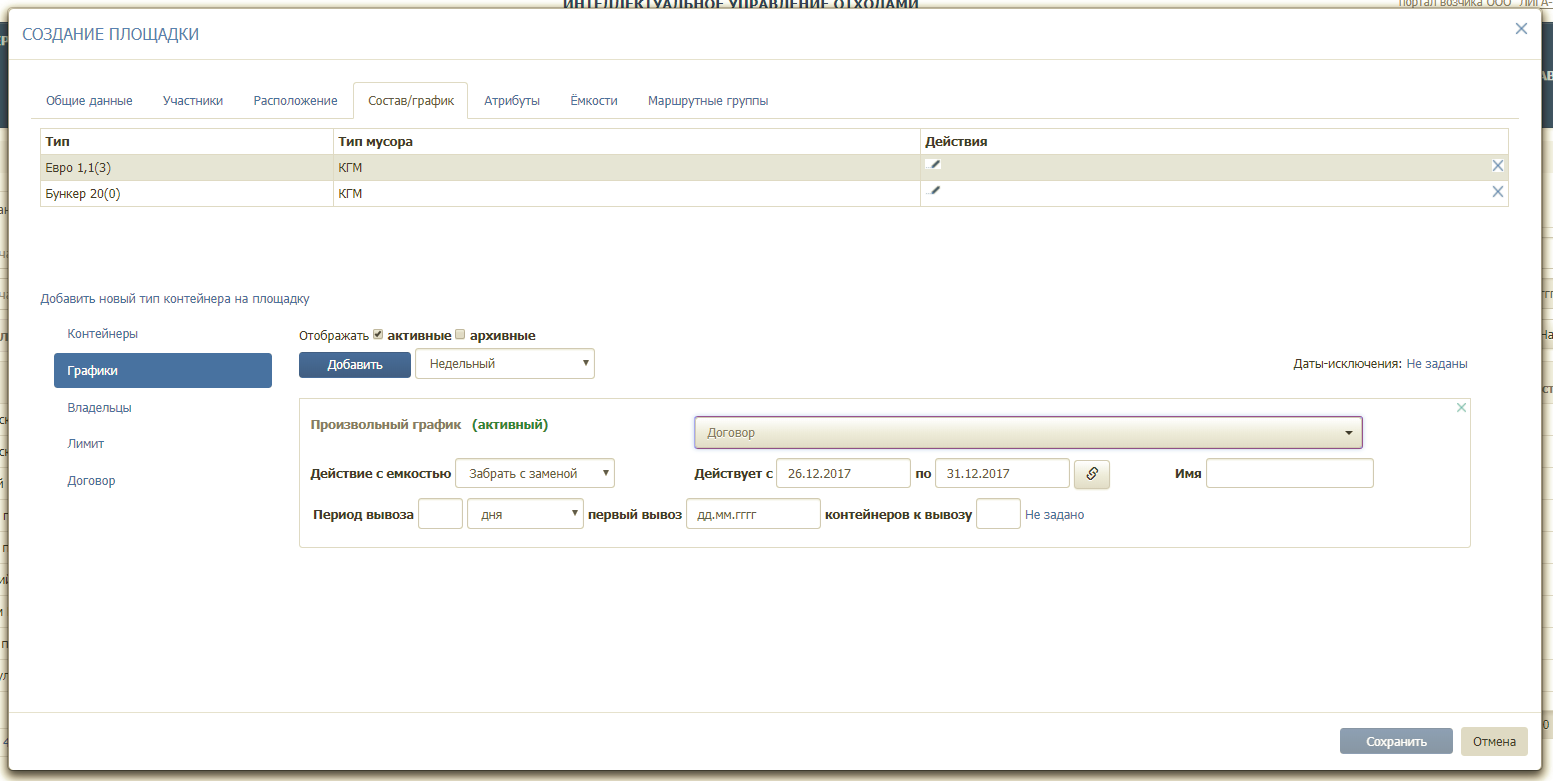 Рисунок 73. Добавление произвольного графикаВ случае выбора недельного графика необходимо указать договор в рамках которого будет действовать график, действие с емкостью, количество контейнеров, которое необходимо вывозить в каждый день недели (если в какой-то день нет вывоза, поле необходимо оставить пустым) и срок действия графика. При необходимости ввести наименование графика вывоза. Срок действия графика заканчивается одновременно с окончанием действия договора на вывоз мусора. Для удаления графика необходимо нажать на кнопку (Рисунок 74).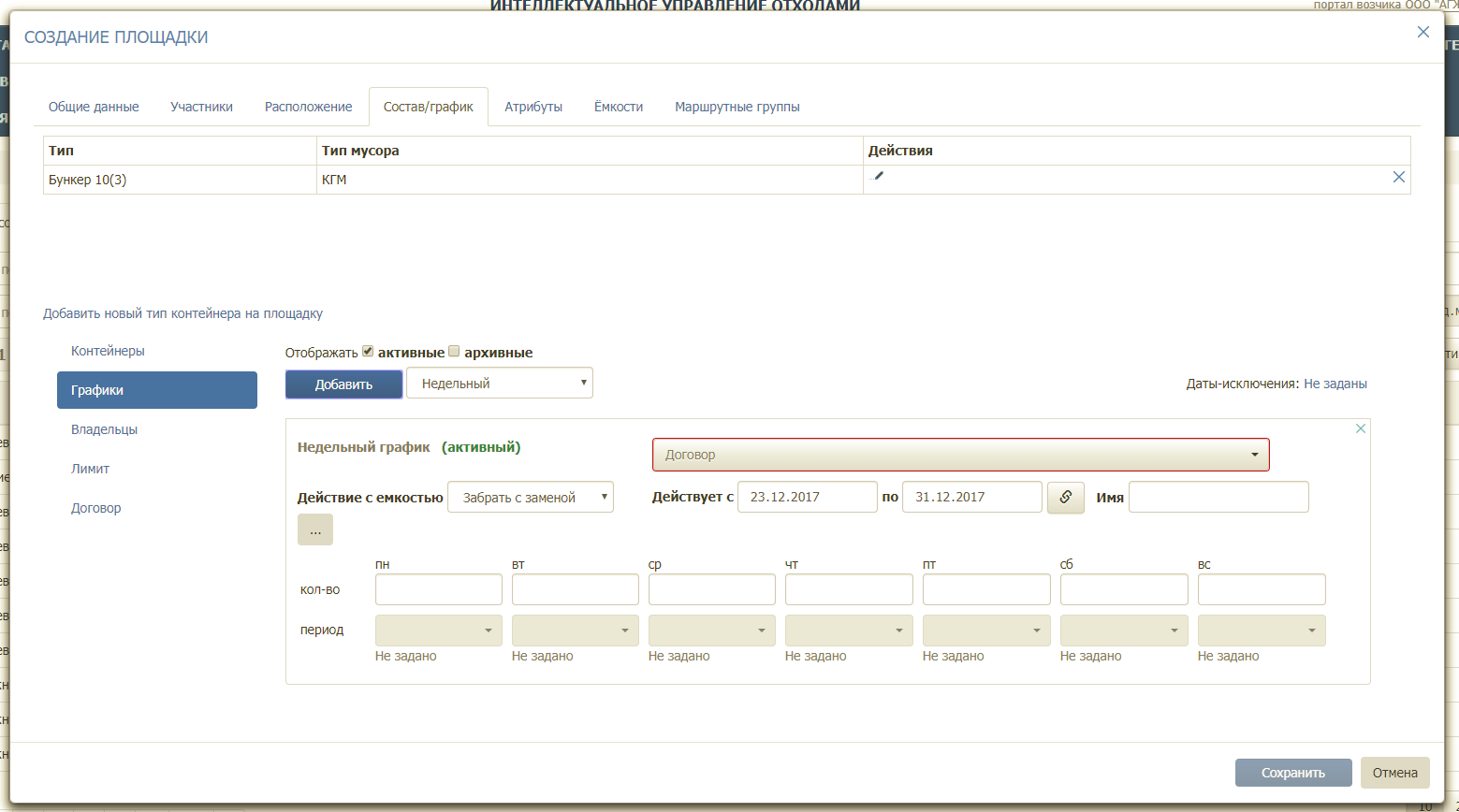 Рисунок 74. Добавление недельного графикаВ случае выбора вывоза по датам необходимо добавить легенду, нажав на ссылку «Добавить легенду» (Рисунок 75).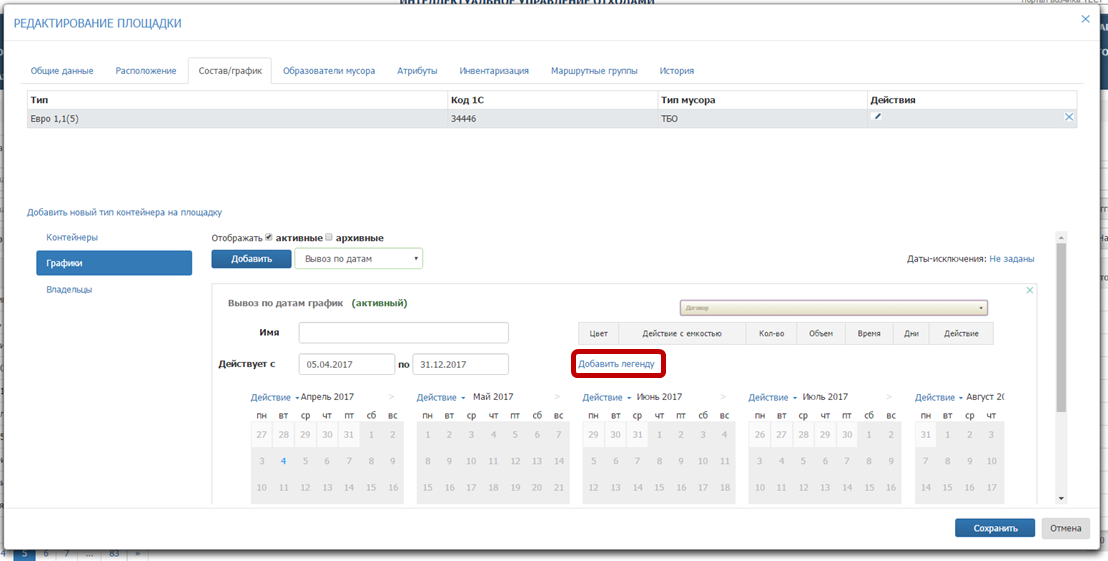 Рисунок 75. Добавление легенды для графика вывоза по днямВ открывшемся окне необходимо указать действие с емкостью, количество контейнеров к вывозу, при необходимости установить желаемое время вывоза контейнера. После установки всех параметров необходимо нажать на кнопку «Добавить» для добавления легенды, либо «Отмена» для закрытия окна (Рисунок 76).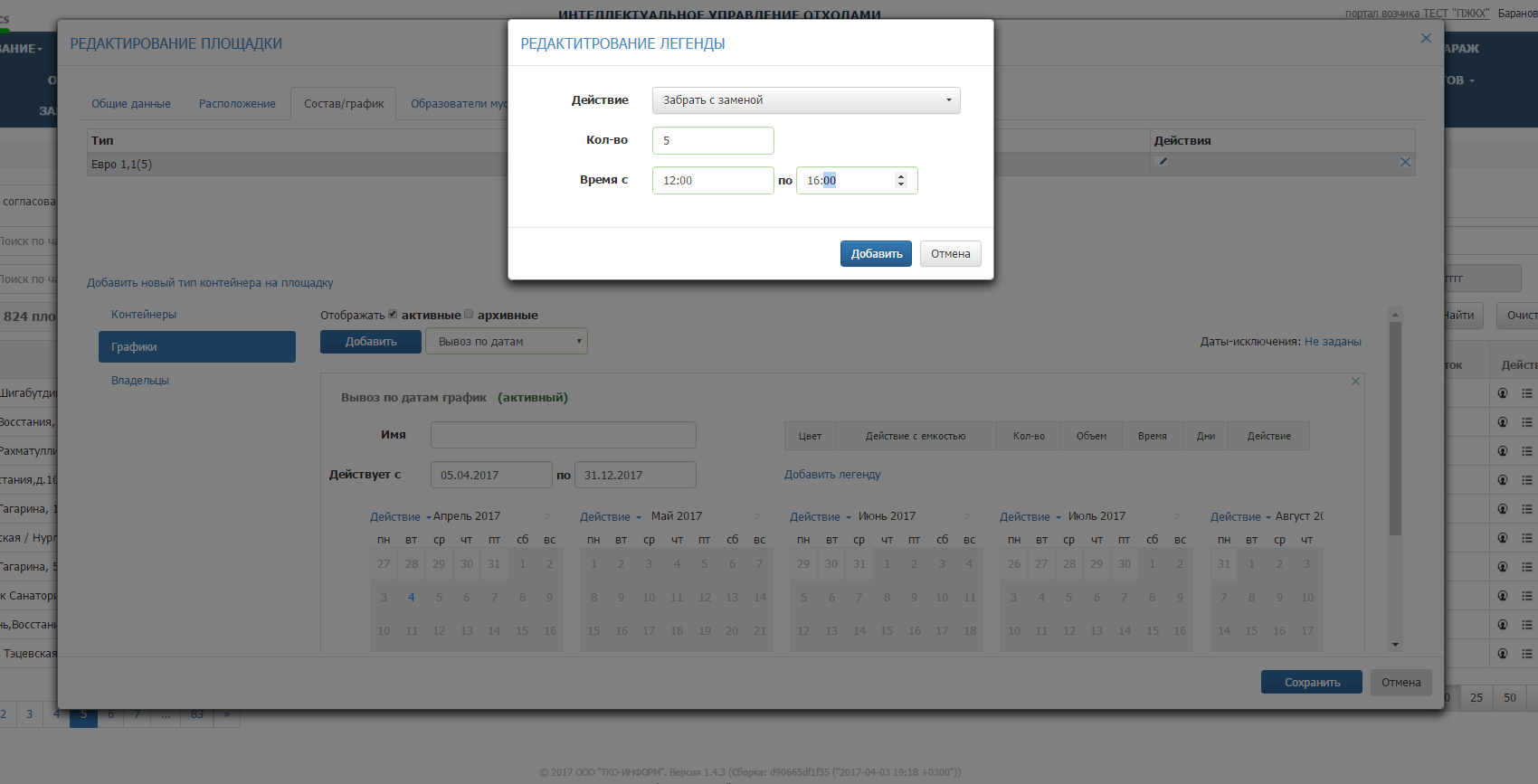 Рисунок 76. Установление параметров легендыПосле добавления легенды необходимо указать договор, в рамках которого будет работать график, даты в календаре будут доступны для выбора. Для создания заявки необходимо щелкнуть левой кнопки мыши по легенде и выбрать даты для вывоза (так же щелкнув по ним левой кнопки мыши). При этом даты, на  которые будут созданы заявки, окрасятся в цвет легенды. Также существует возможность создания заявки по нескольким легендам (Рисунок 77). 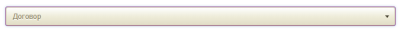 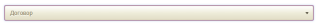 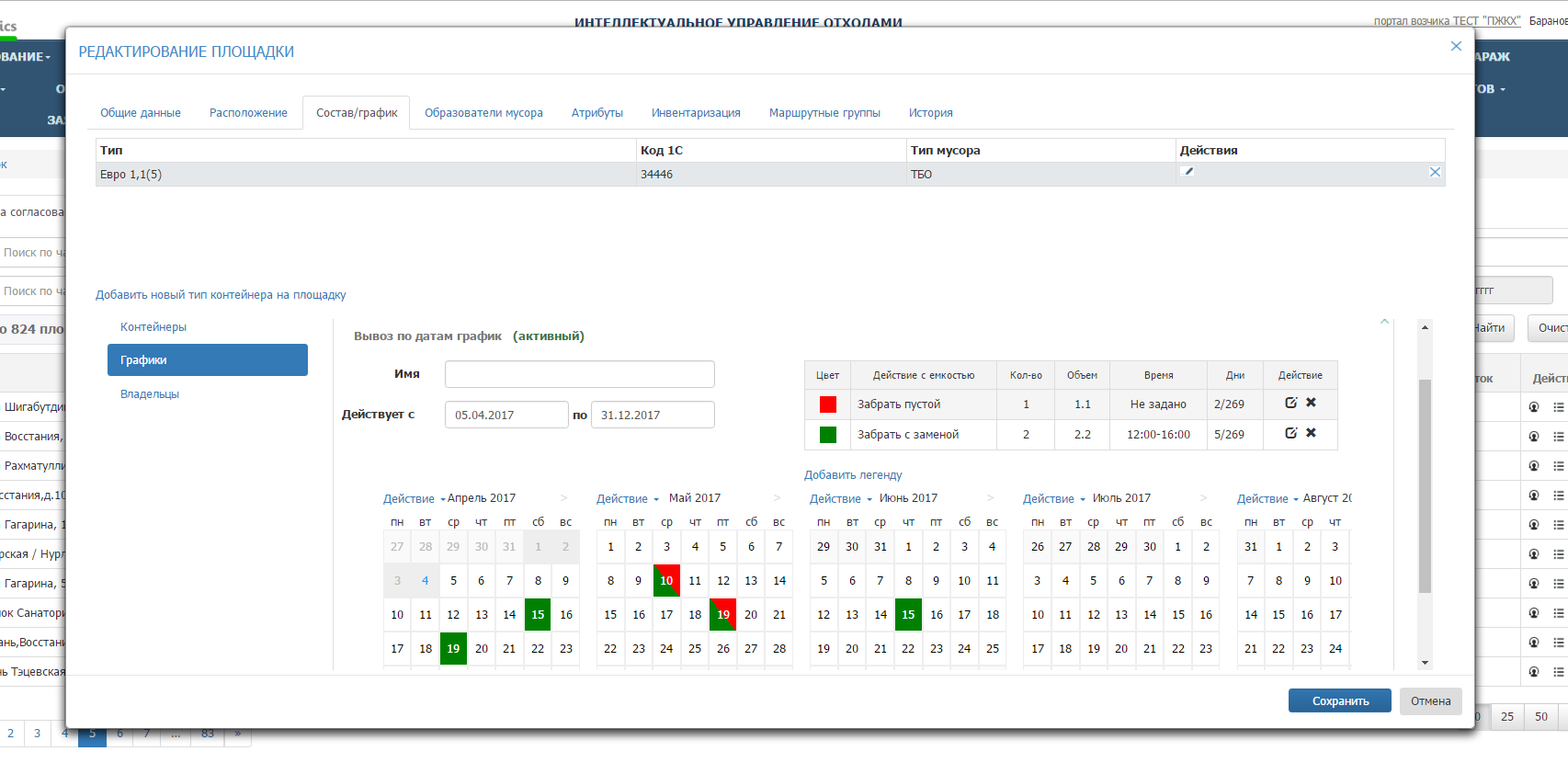 Рисунок 77. Установка дат вывозаВладельцы: для добавления владельца площадки необходимо нажать на ссылку «Добавить владельца» (Рисунок 78), в модальном окне выбрать владельца площадки и нажать на кнопку  (Рисунок 79). После этого отобразится таблица с названием владельца и полем для ввода количества контейнеров, которым владеет контрагент. Для удаления контрагента необходимо нажать на кнопку  (Рисунок 80).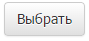 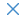 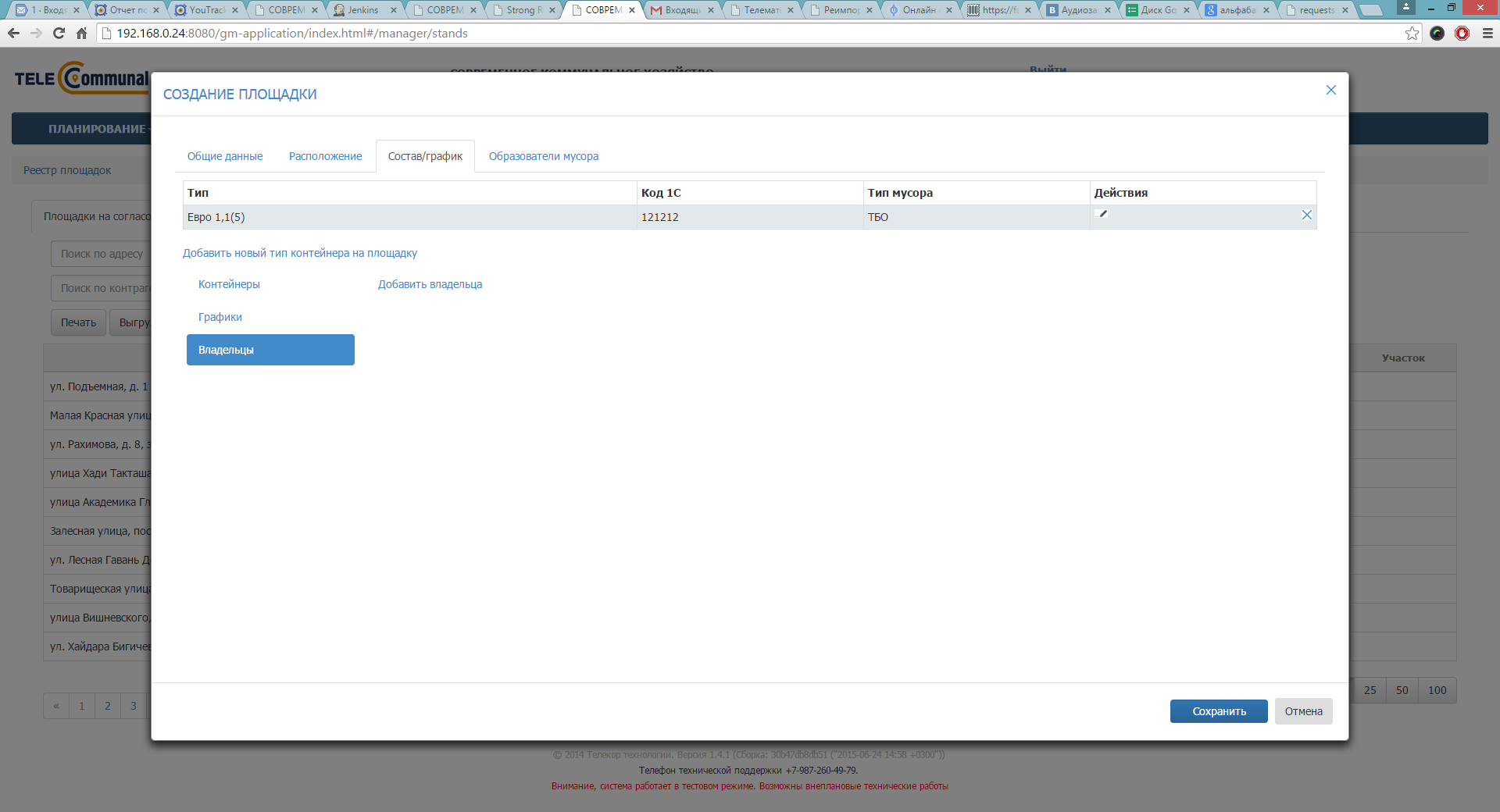 Рисунок 78. Добавление владельца площадки 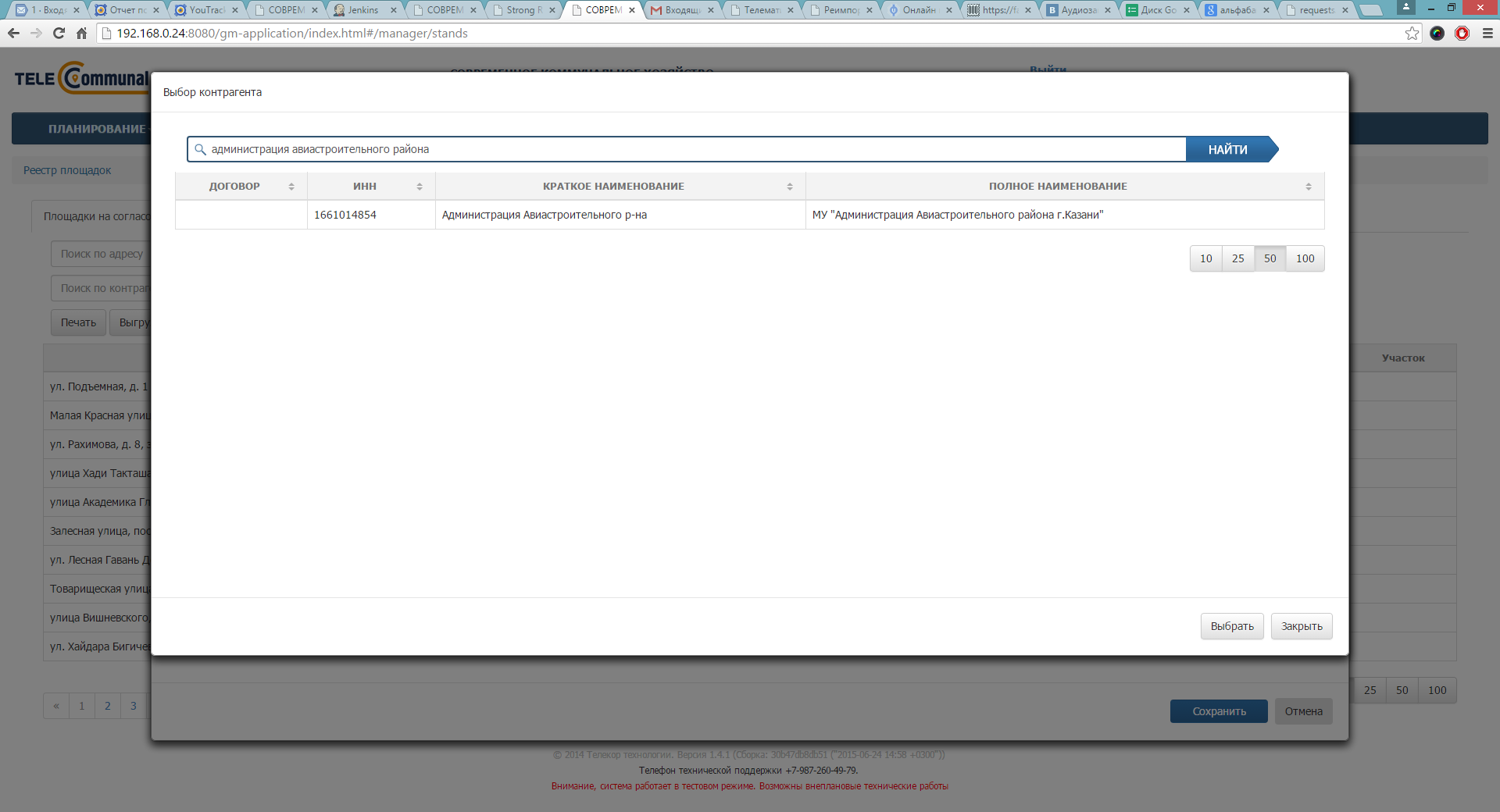 Рисунок 79. Выбор владельца площадки 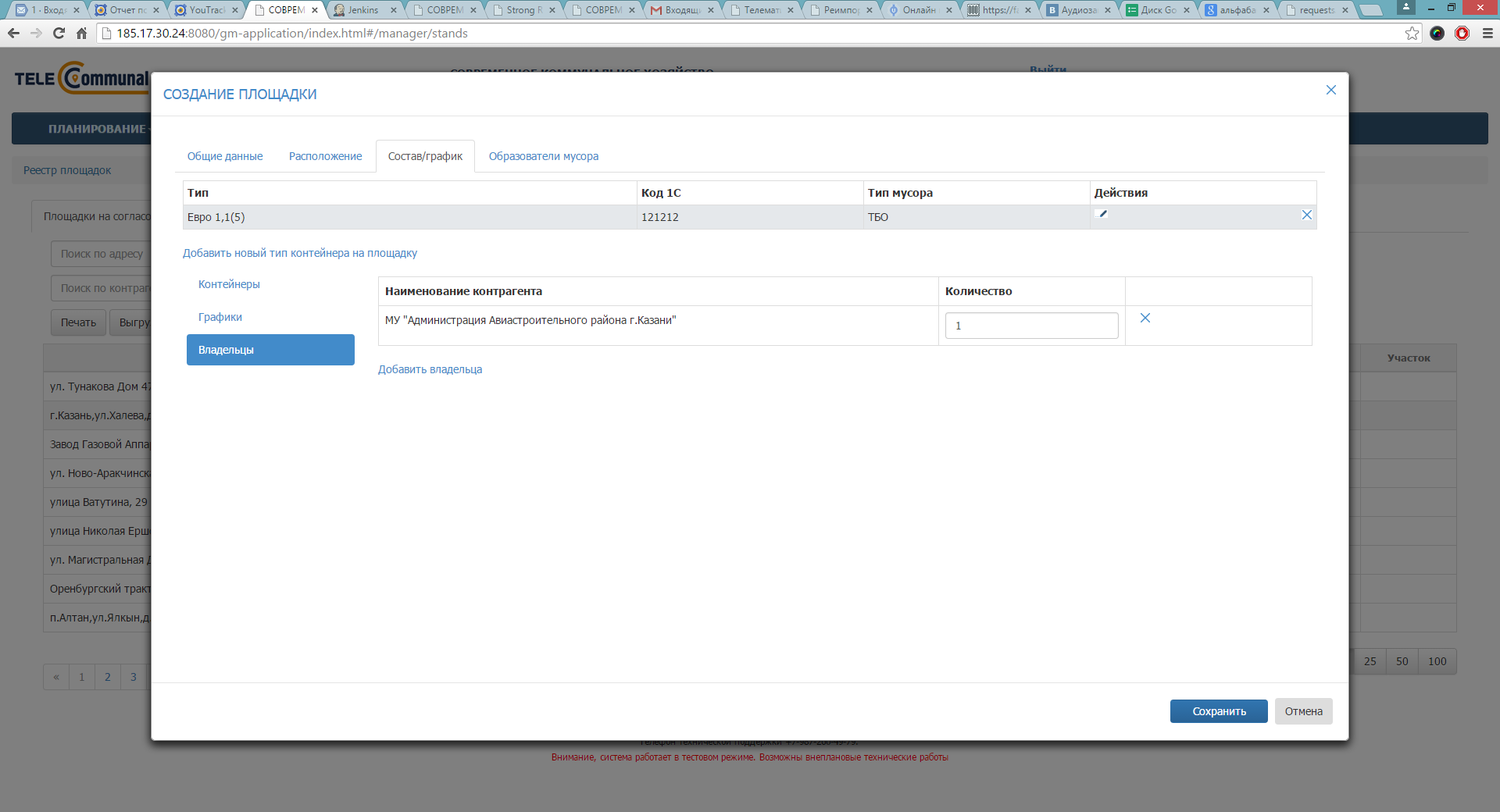 		Рисунок 80. Редактирование количества контейнеров Лимиты: для установки лимита выбрать тип контейнера, по которому необходимо установить лимит и перейти на вкладку «Лимит» (Рисунок 81).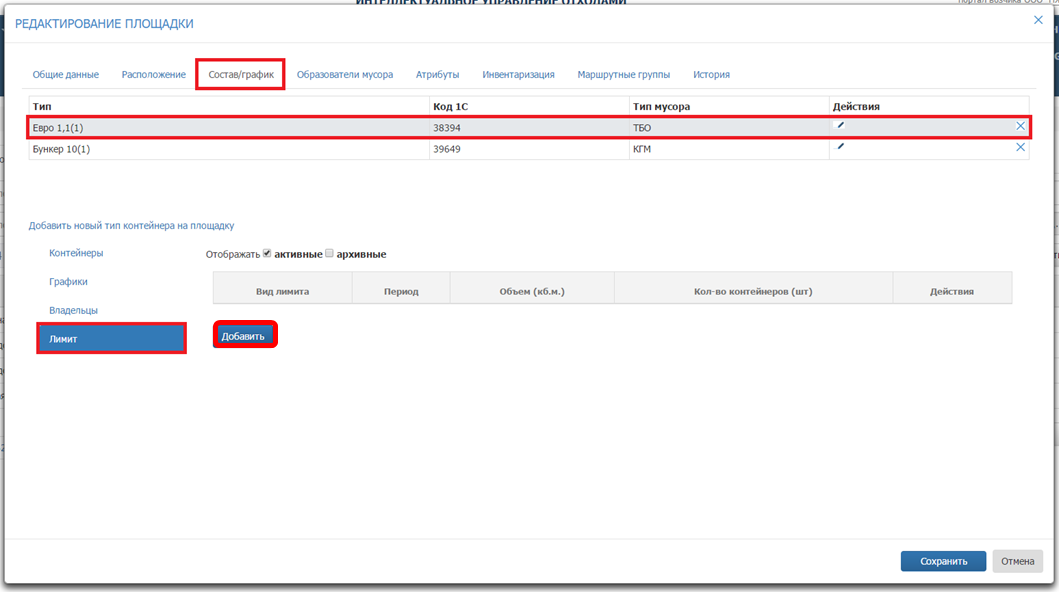 Рисунок 81. Добавление лимита по конкретной площадкеДля добавления нового лимита необходимо нажать на кнопку    (Рисунок 81). 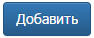 В открывшемся окне «Добавление лимита» в поле «Вид лимита» из выпадающего списка нужно выбрать необходимое значение: «Лимит по объему», «Лимит по количеству контейнеров» (Рисунок 82).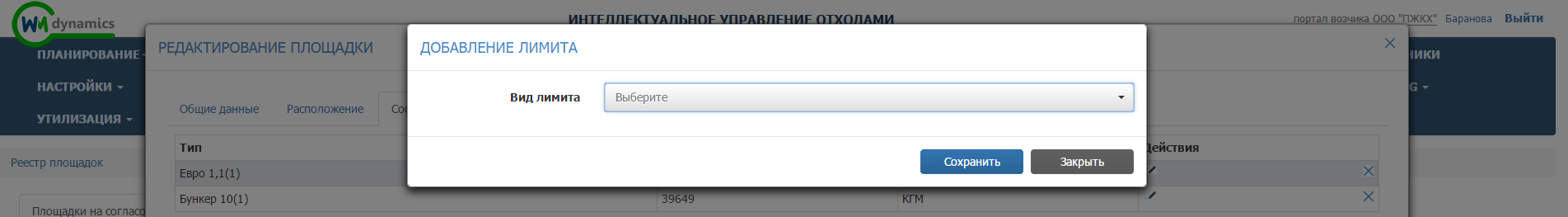 Рисунок 82. Установка вида лимитаПосле выбора вида лимита появятся обязательные для заполнения поля Рисунок 83, Рисунок 84).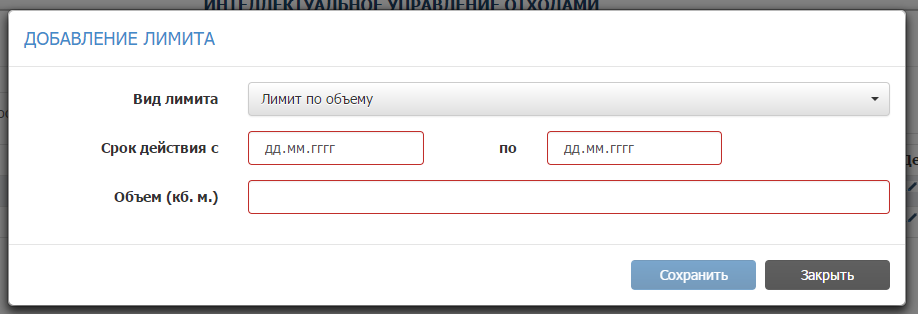 Рисунок 83. Лимит по объему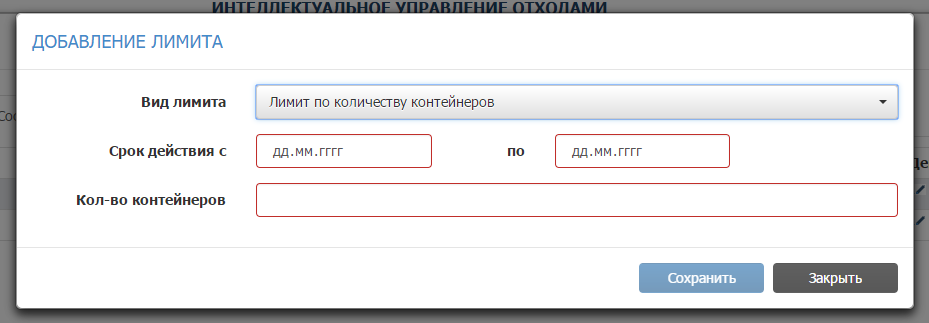 Рисунок 84. Лимит по количеству контейнеровДля добавления лимита необходимо нажать на кнопку , либо на  для закрытия окна без сохранения лимита (Рисунок 85).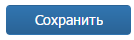 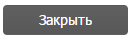 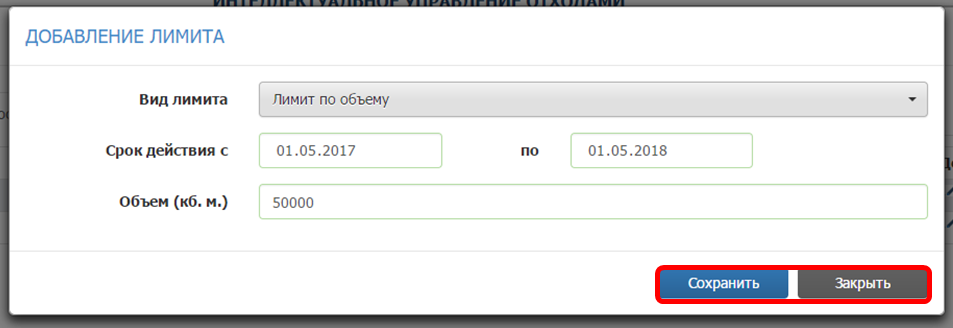 Рисунок 85. Сохранение лимитаДобавленные  лимит отразится в таблице на вкладке «Лимит» (Рисунок 86). 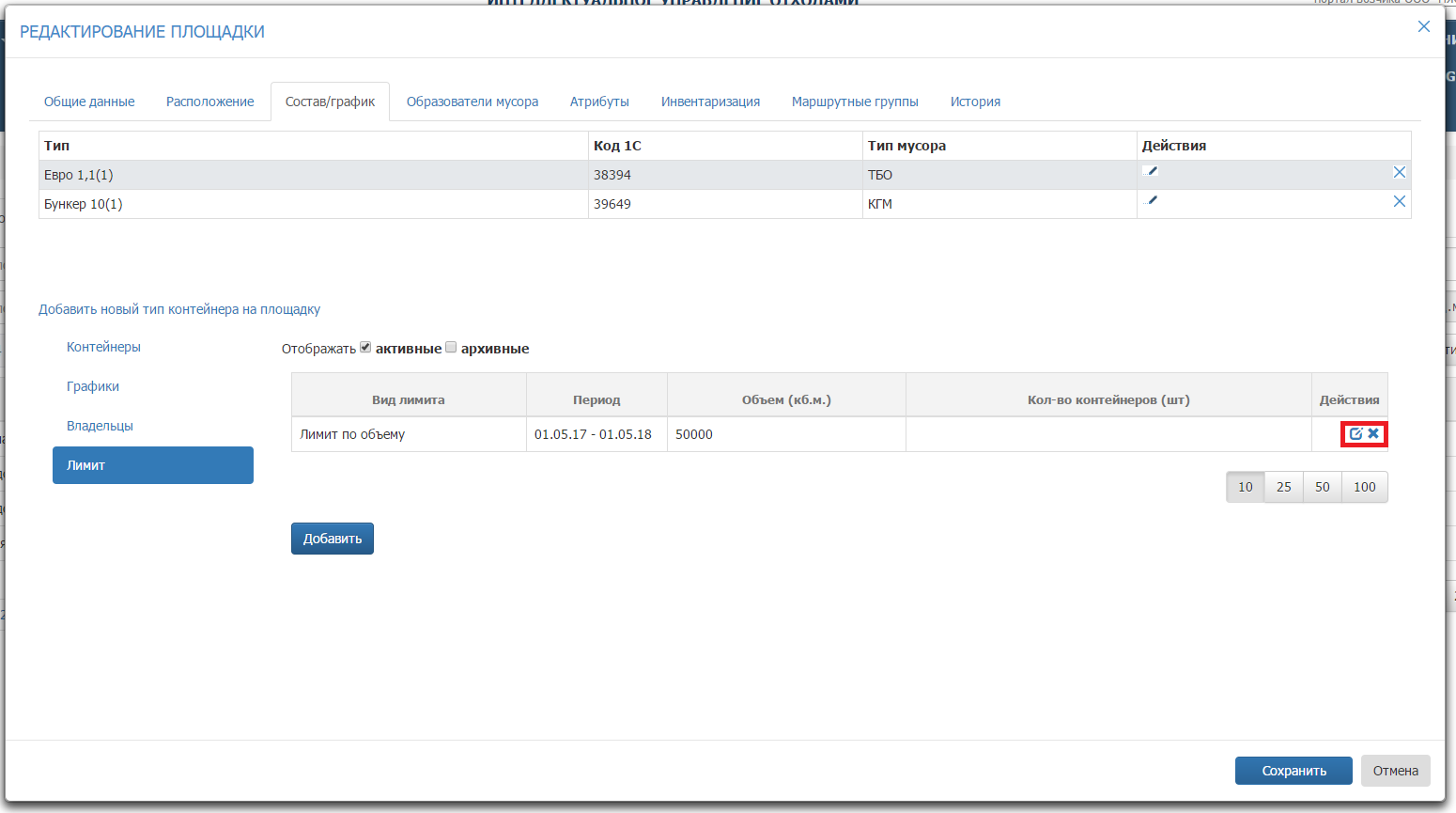 Рисунок 86. Редактирование, удаление тарифаДля редактирования лимита необходимо нажать на кнопку . Для удаления на  и подтвердить удаление в открывшемся окне (Рисунок 86).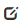 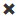 Во вкладке «Атрибуты» указывается ограничения габаритов ТС, которые смогут обработать данную площадку (Рисунок 87).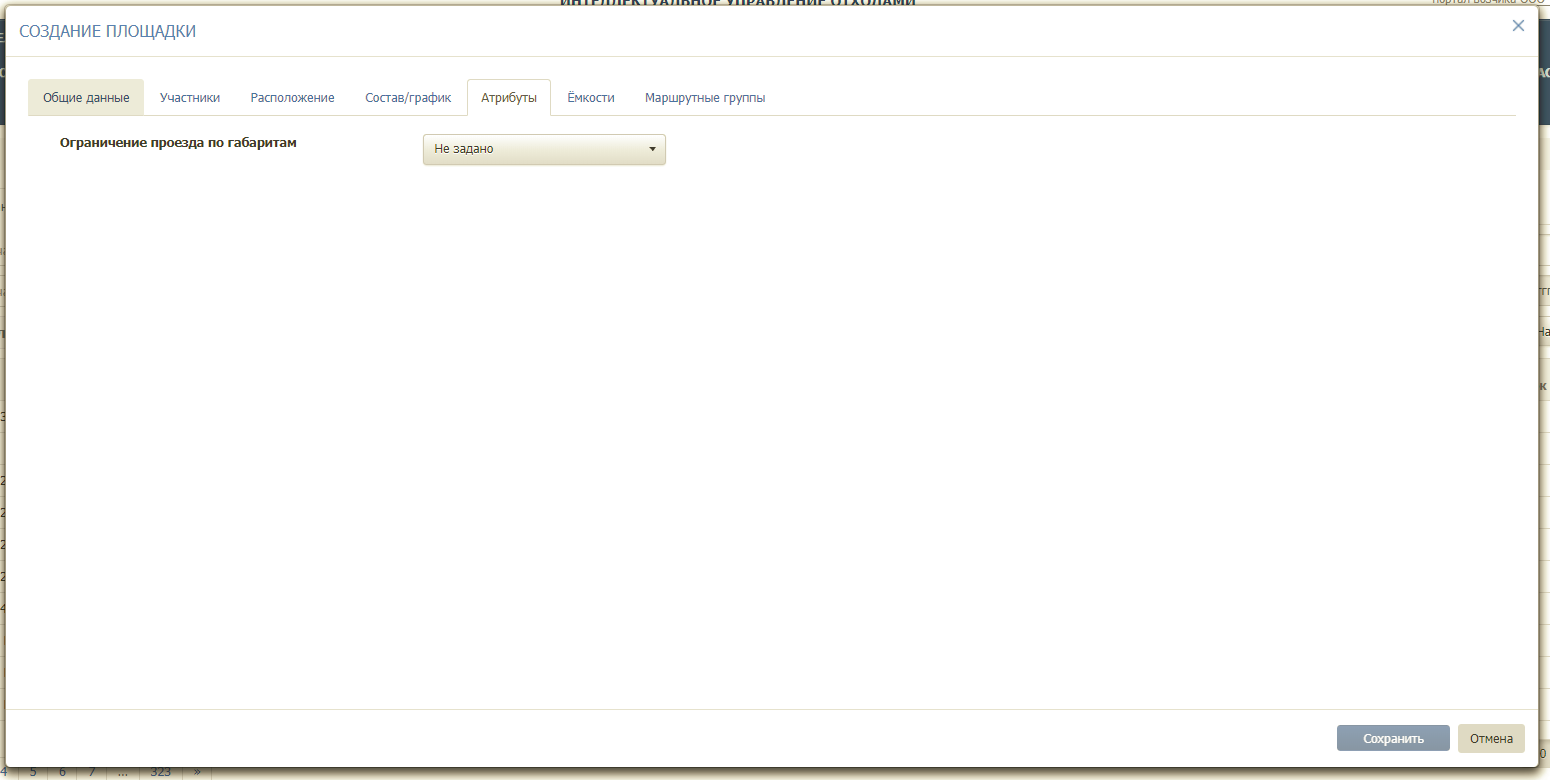 Рисунок 87. Установка атрибутов.На вкладке «Инвентаризация» отразятся данные о проведенных на площадке инвентаризациях в процессе ее использования. При создании площадки, данная вкладка пуста.При создании площадки вкладка «Маршрутные группы» пустая, и заполняется после добавления площадки в одну или несколько маршрутных групп.После заполнения всех вкладок необходимо нажать на кнопку для сохранения площадки или на кнопку для отмены создания площадки. 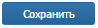 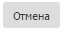 Редактирование площадки Для редактирования площадки в разделе «Площадки на согласовании» необходимо найти площадку в Реестре «Площадки на согласовании». Поиск осуществляется по адресу, контрагенту, также доступны фильтры по району, участку и типу контейнера и т.д. Для начала поиска необходимо нажать на кнопку , для сброса результатов поиска – на кнопку . 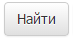 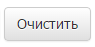 После этого необходимо кликнуть левой кнопкой мыши на кнопку  в строке с необходимой площадкой (Рисунок 88), изменить требуемую информацию и нажать на кнопку . 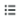 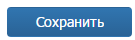 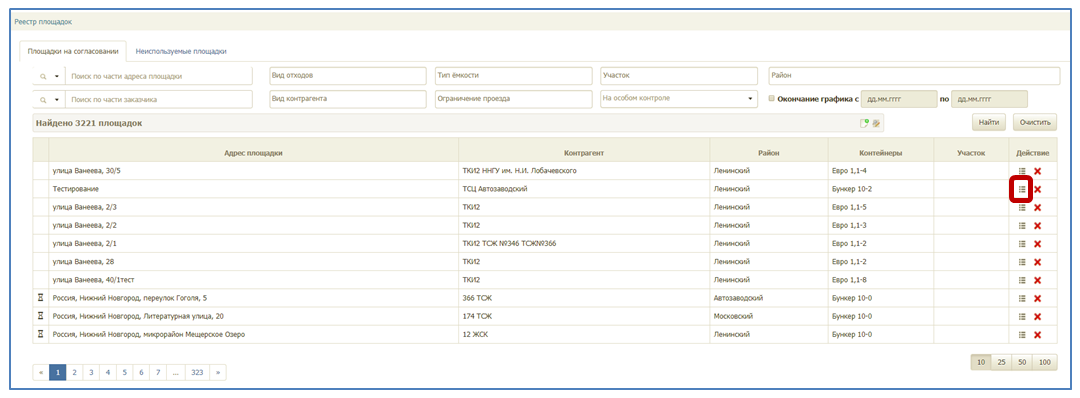 Рисунок 88. Редактирование площадкиУдаление площадки Для удаления площадки необходимо найти площадку в Реестре «Площадки на согласовании», кликнуть на  в строке с площадкой для удаления и подтвердить удаление площадки в открывшемся окне (Рисунок 89). 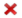 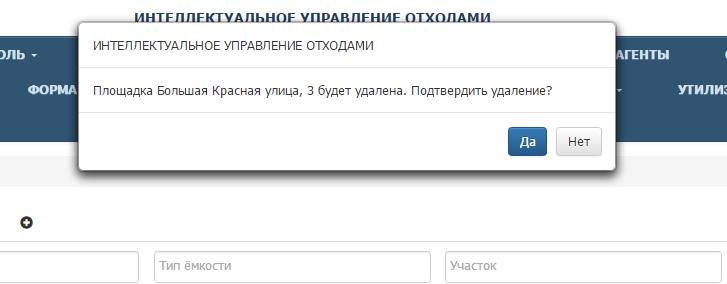 Рисунок 89. Подтверждение удаления площадки.Управление вывозомДля просмотра распределения заявок между возчиками, а так же статус выполнения заявки необходимо выбрать пункт меню «Управление вывозом».В открывшемся окне в таблице отразятся все задания созданные на указную дату, возчики которым были переданы задания для выполнения, состав заявки, статус доставки задания и статус его выполнения.Для удобства поиска задания на форму добавлены фильтры:По дате;По адресу;По статусу;По зоне ответственности;По статусу доставки;По возчику.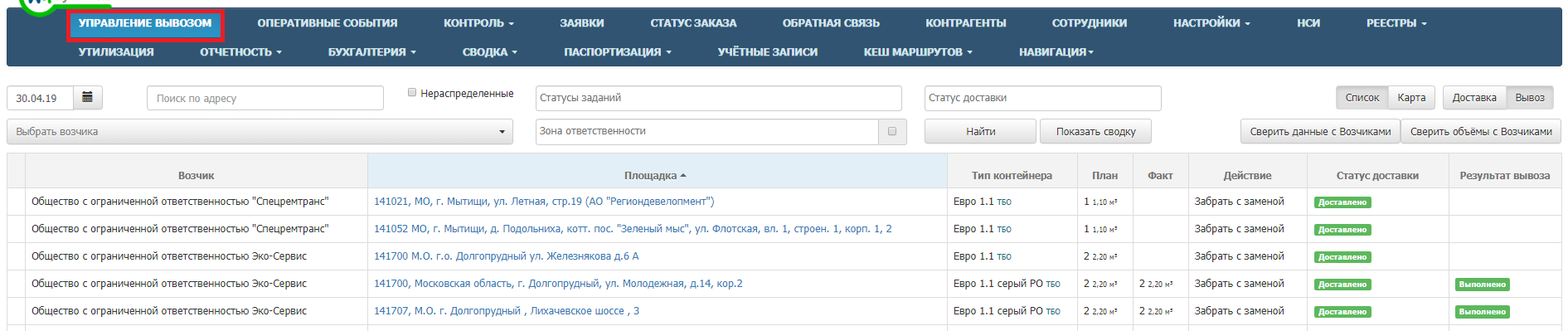 Рисунок 90. Управление вывозомДля просмотра информации о выполнении задания необходимо щелкнуть по гиперссылки с адресом интересующей площадки в таблице (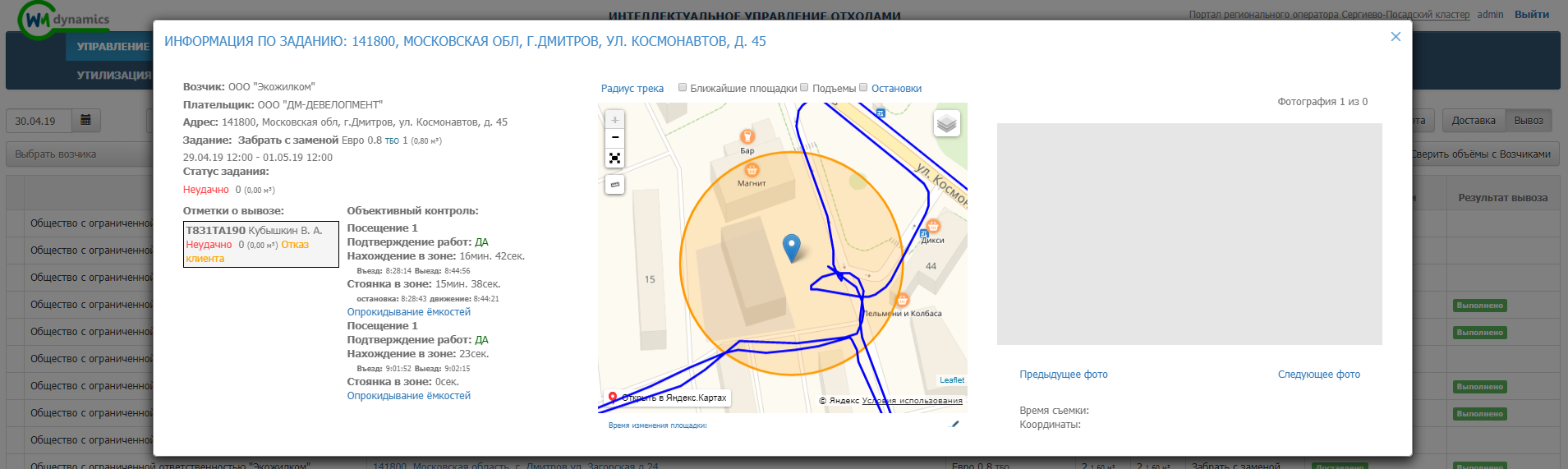 Рисунок 91.  Просмотр информации о выполнении заданияДля просмотра отображения на форме сводки по всем заданиям необходимо нажать на кнопку «Показать сводку» (Рисунок 92), что бы скрыть сводку нажать на кнопку «Скрыть сводку» (Рисунок 93).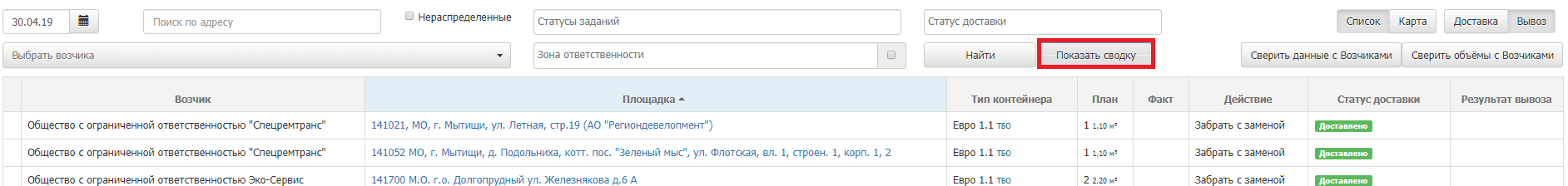 Рисунок 92. Просмотр сводки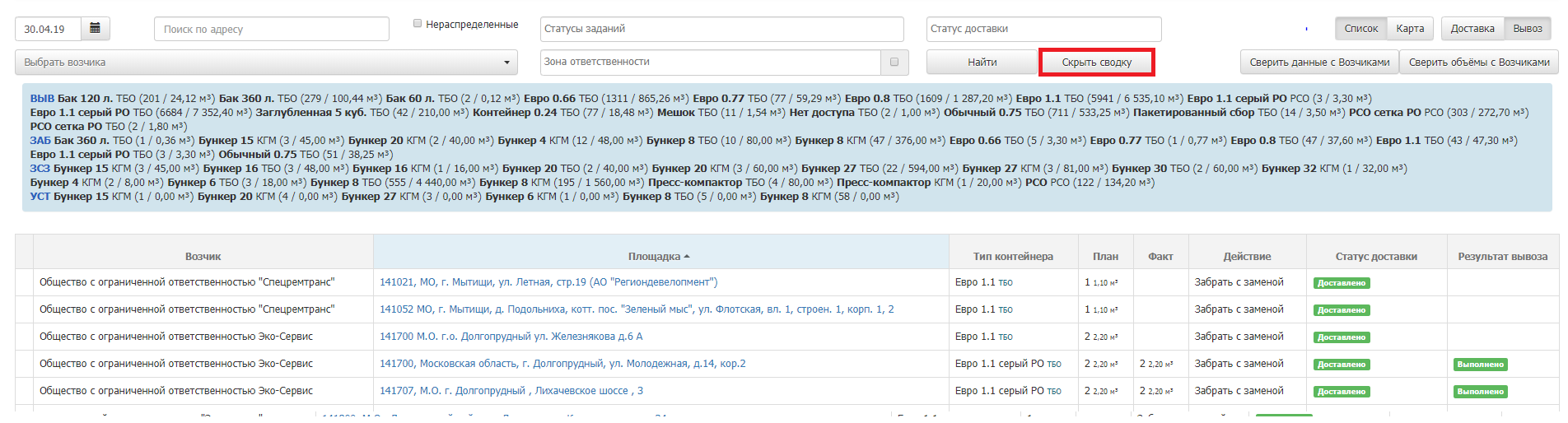 Рисунок 93. СводкаДля просмотра информации о вывозе на карте необходимо нажать на кнопку «Карта», после чего на форме отразится карта вывоза (Рисунок 94).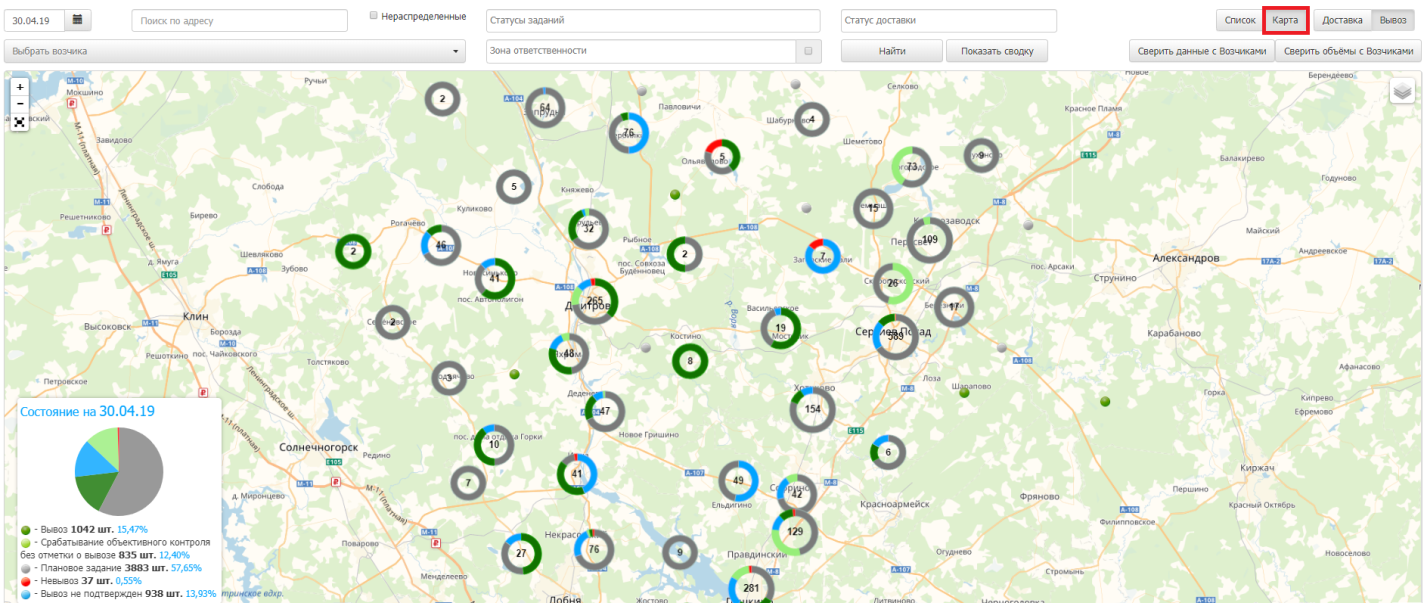 Рисунок 94. Карта вывозаДля просмотра на карте статус доставки заданий Возчикам необходимо в режиме просмотра карты нажать на кнопку «Доставка» (Рисунок 95).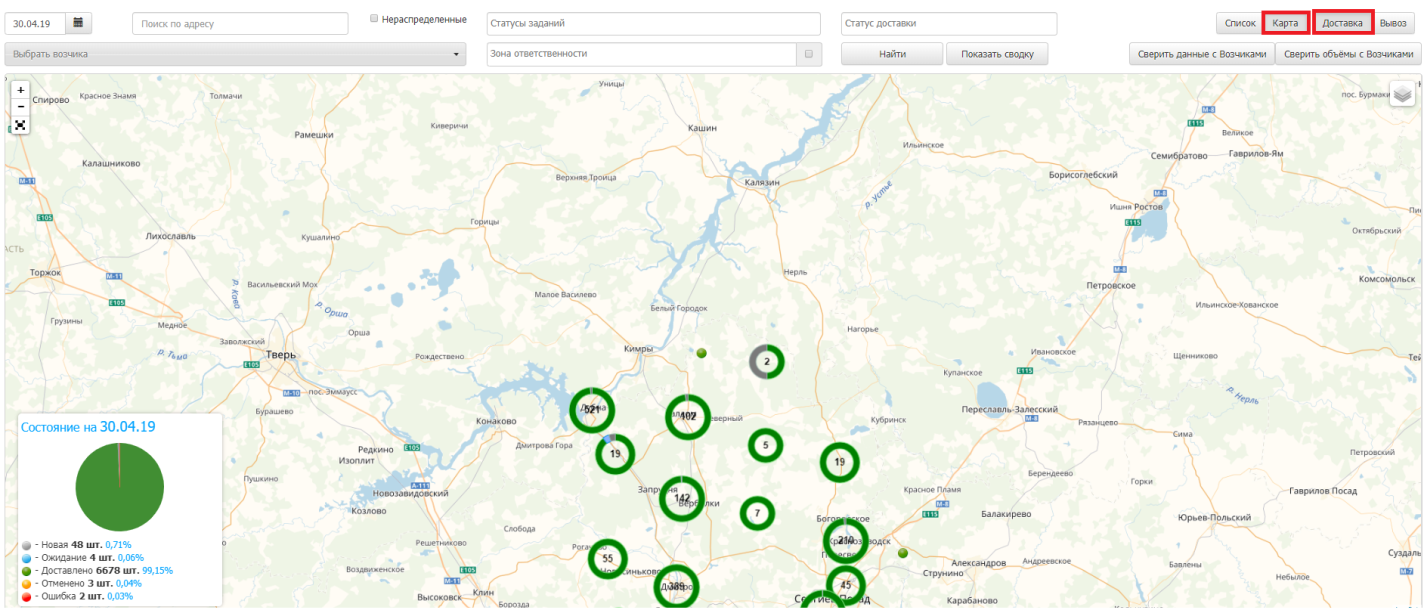 Рисунок 95. Просмотр статусов доставки заданий на картеДля того что бы сверить данные с Возчиком необходимо нажать на кнопку «Сверить данные с возчиками» и в открывшемся окне нажать на кнопку «Проверить», после чего построится сводный отчет о расхождении данных у Возчика и РО (Рисунок 96).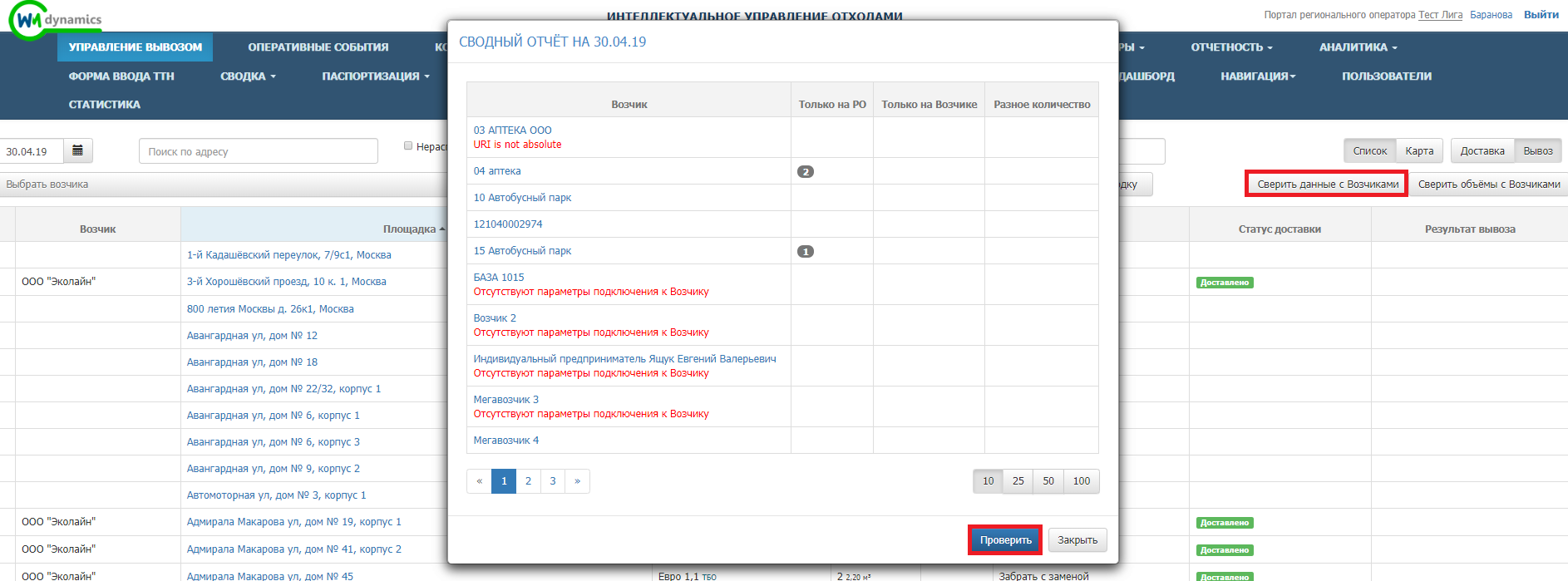 Рисунок 96. Сверка данных с ВозчикамиДля того что бы сверить данные по объему с Возчиком необходимо нажать на кнопку «Сверить объемы с возчиками» и в открывшемся окне нажать на кнопку «Проверить», после чего построится сводный отчет по объемам на указанную дату (Рисунок 97).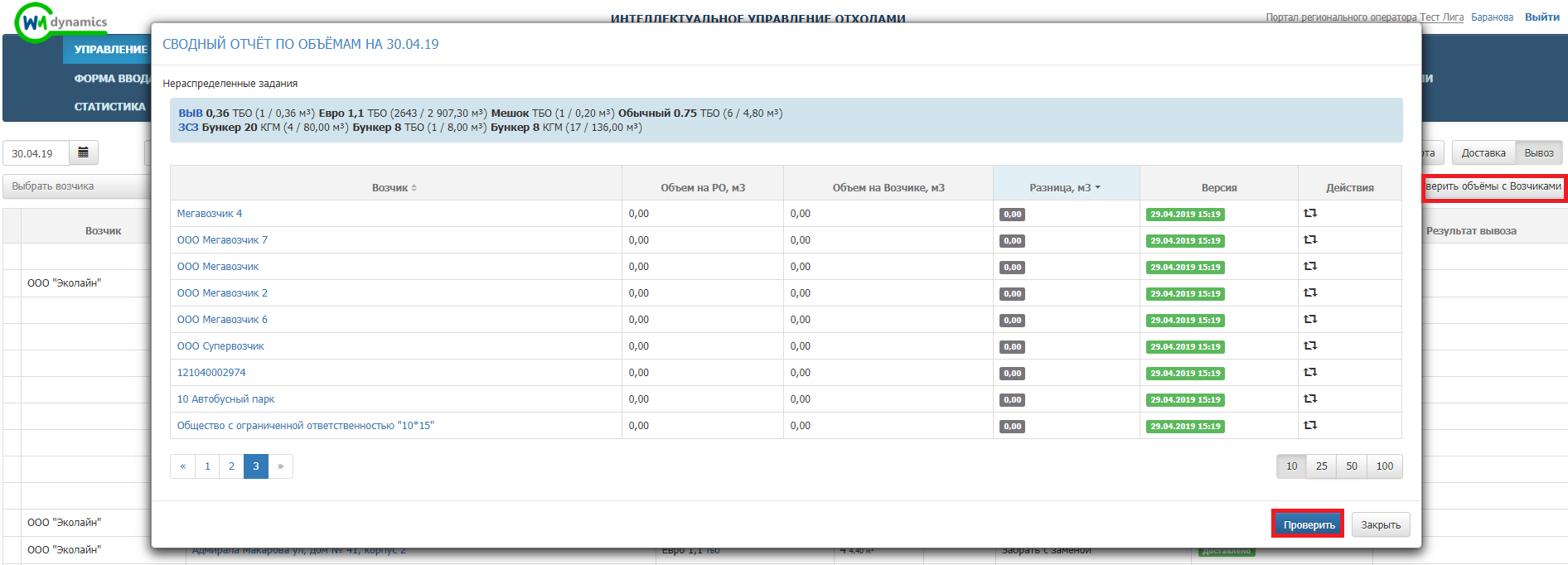 Рисунок 97. Сверка объемов с возчикамиДобавление зоны деления.Для добавления зоны деления необходимо выбрать пункт меню НСИ далее перейти в раздел «Зоны деления», нажать на кнопку «Добавить» (Рисунок 98).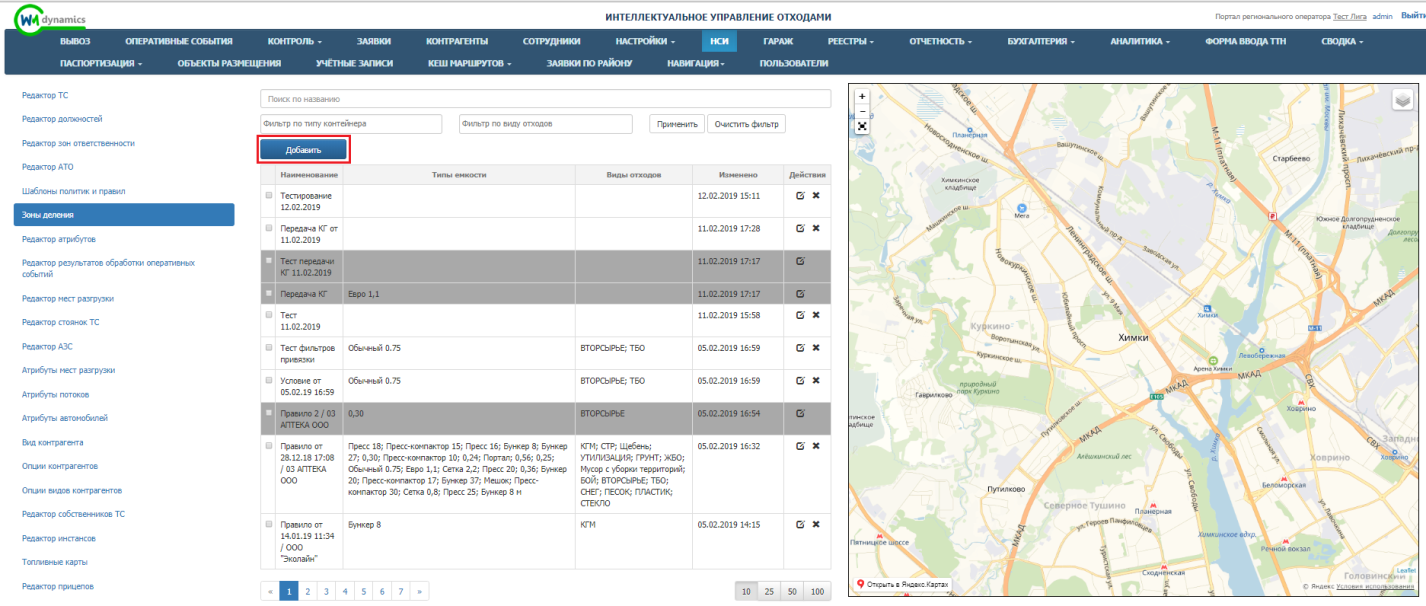 Рисунок 98. Добавление зоны деленияВ окне «Правило привязки контейнерных групп к договору» необходимо заполнить поля:Наименование (наименование зоны деления, поле заполняется вручную, не обязательно для заполнения);Типы емкостей (множественный выбор из выпадающего списка, не обязательно для заполнения); Виды отходов (множественный выбор из выпадающего списка, не обязательно для заполнения);Скопировать границу (выбор из выпадающего списка, для упрощения обрисовки геозоны, можно воспользоваться данным полем для выбора прототипа рисуемой геозоны, прототип выбирается из справочника зоны ответственности, выбранная геозона редактируема и удаляема, необязательно для выбора); Нарисовать геозону на карте (Рисунок 99);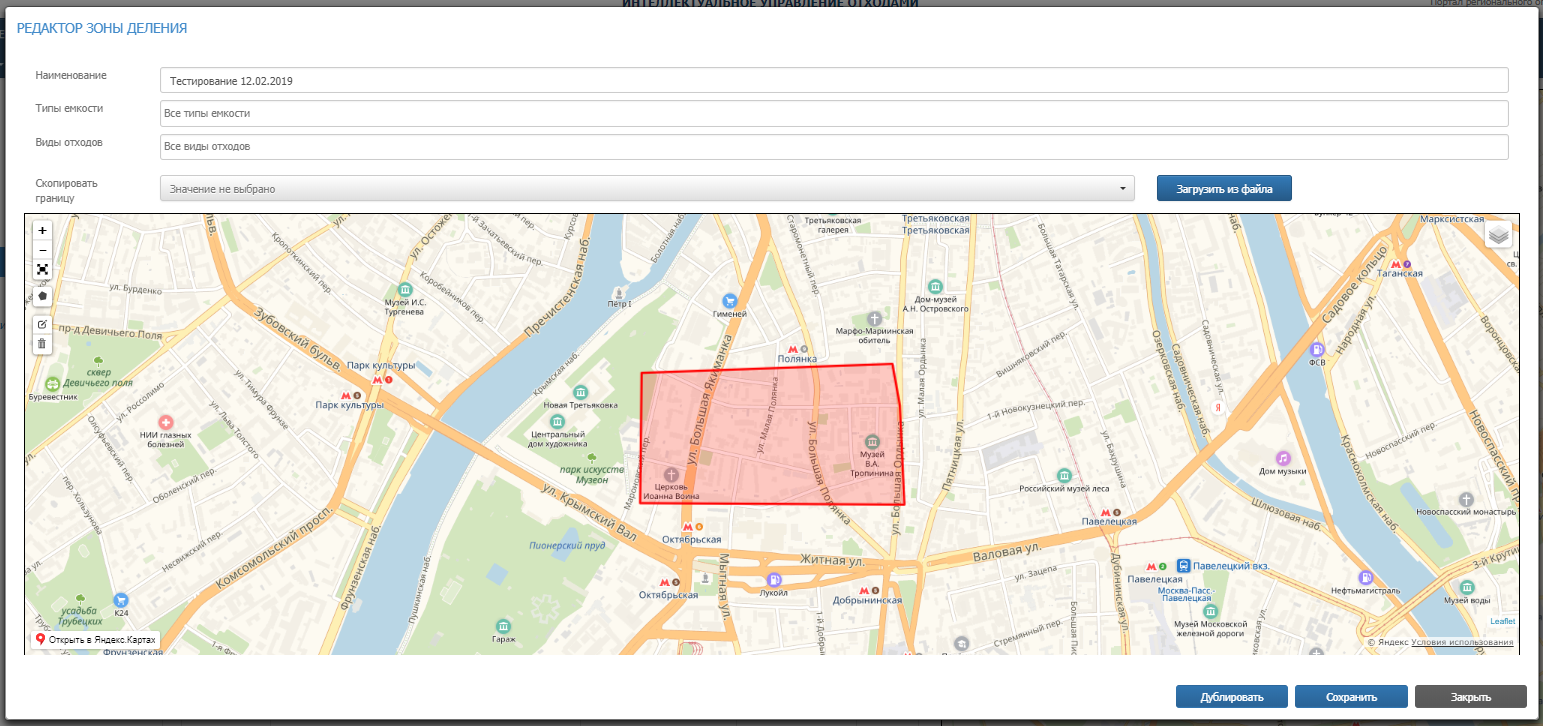 Рисунок 99. Создание геозоны на картеДля добавления геозоны необходимо при помощи инструмента  нарисовать область геозоны на карте: для этого необходимо левой кнопкой мыши нажать на инструмент рисования геозоны и затем нажать на место на карте, где нужно нарисовать геозону. Для инструмента  необходимо последнюю точку области геозоны совместить с первой, нажав в нее левой кнопкой мыши. Для перехода в полноэкранный режим необходимо нажать на кнопку  (Рисунок 100).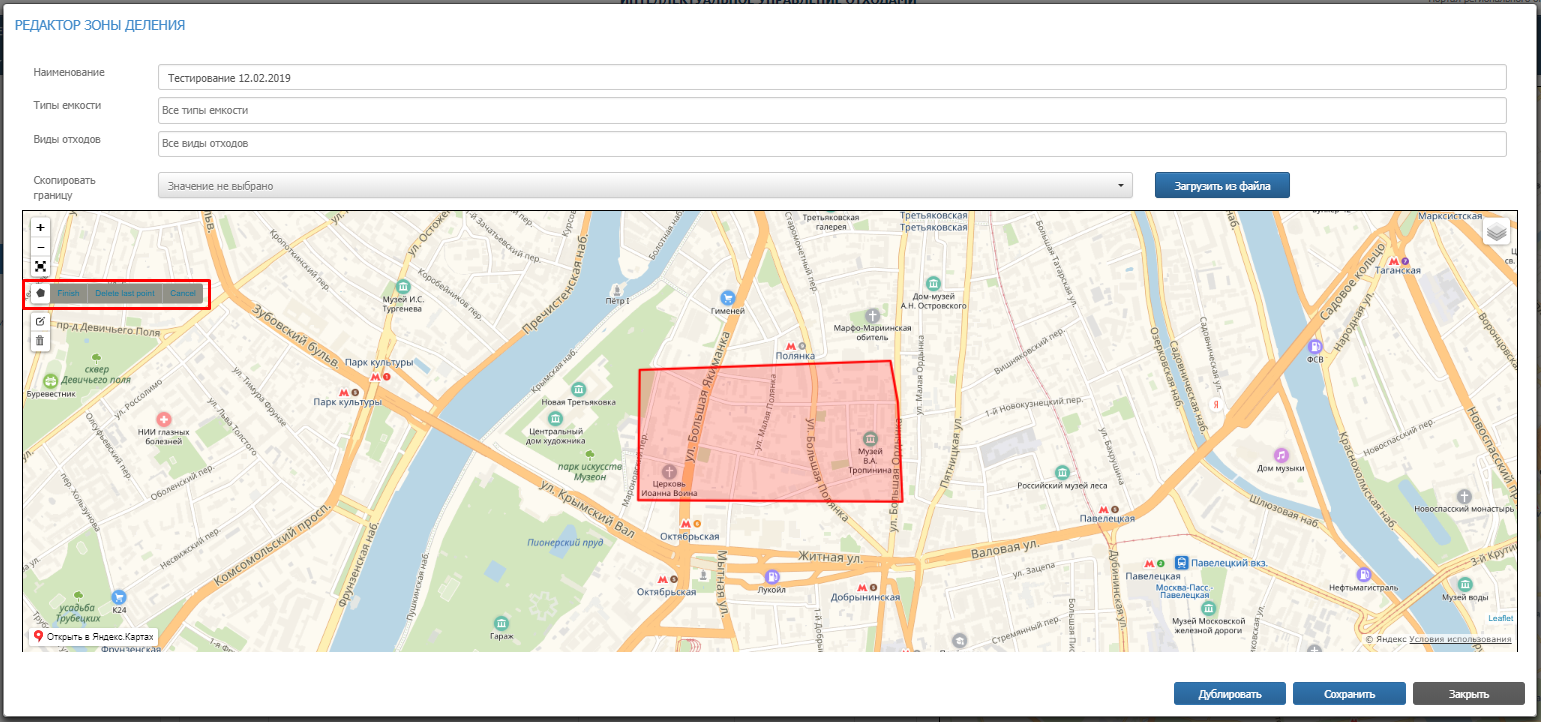 Рисунок 100. Создание геозоныДля редактирования области геозоны необходимо нажать на инструмент  и затем левой кнопкой мыши тянуть за точки контура геозоны, таким образом изменяя границы области геозоны; для сохранения изменений необходимо нажать на кнопку «Save», для отмены – на кнопку «Cancel» (Рисунок 101).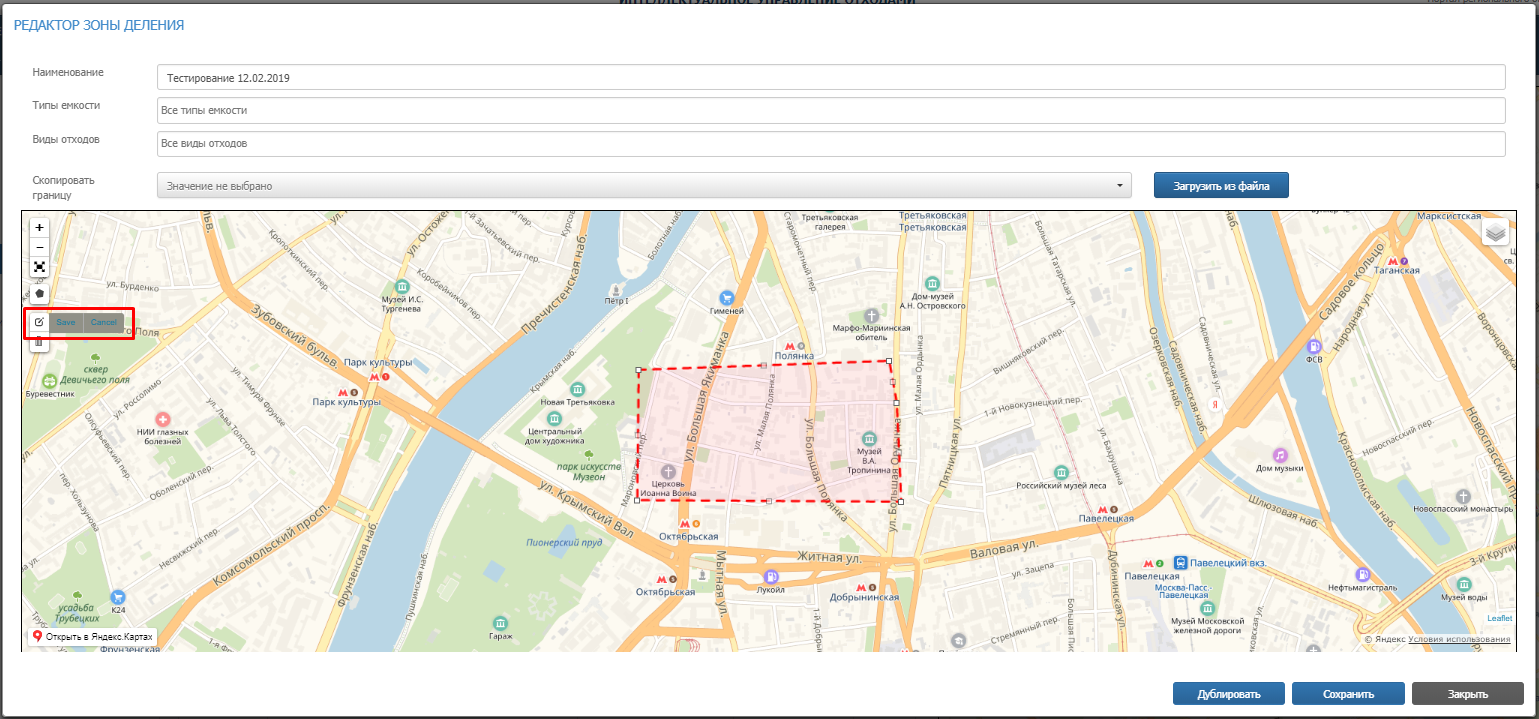 Рисунок 101.  Редактирование геозоныДля удаления области геозоны необходимо нажать на инструмент  и затем левой кнопкой мыши нажать в любое место области геозоны на карте; для подтверждения удаления необходимо нажать на кнопку «Save», для отмены – на кнопку «Cancel» (Рисунок 102).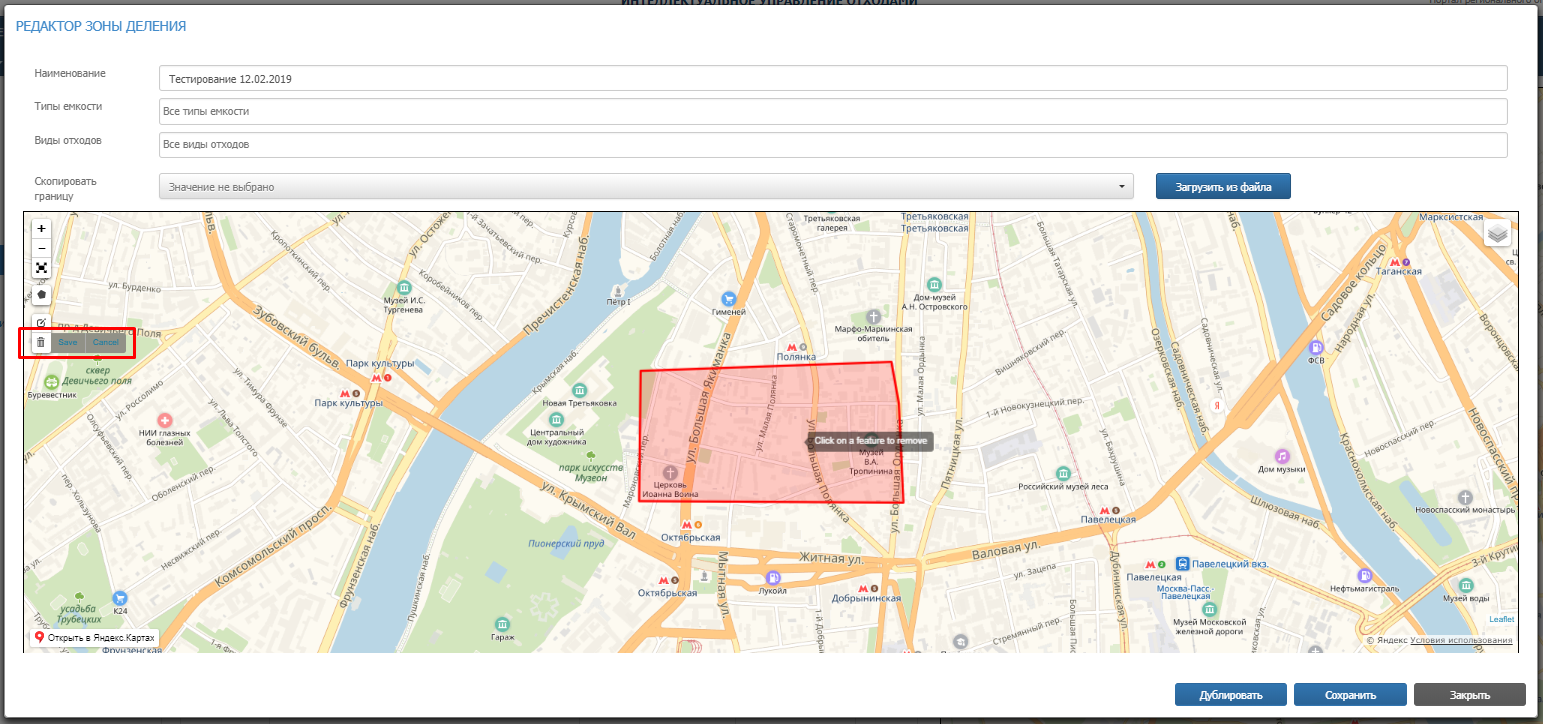 Рисунок 102. Удаление геозоныПосле заполнения всех необходимых параметров необходимо нажать на кнопку «Сохранить», либо закрыть окно без сохранения нажав на кнопку «Отмена».Загрузка геозоны из внешнего источника.Для загрузки геозоны из внешнего источника необходимо зайти в зону деления и нажать на кнопку «Загрузить из файла» (Рисунок 103).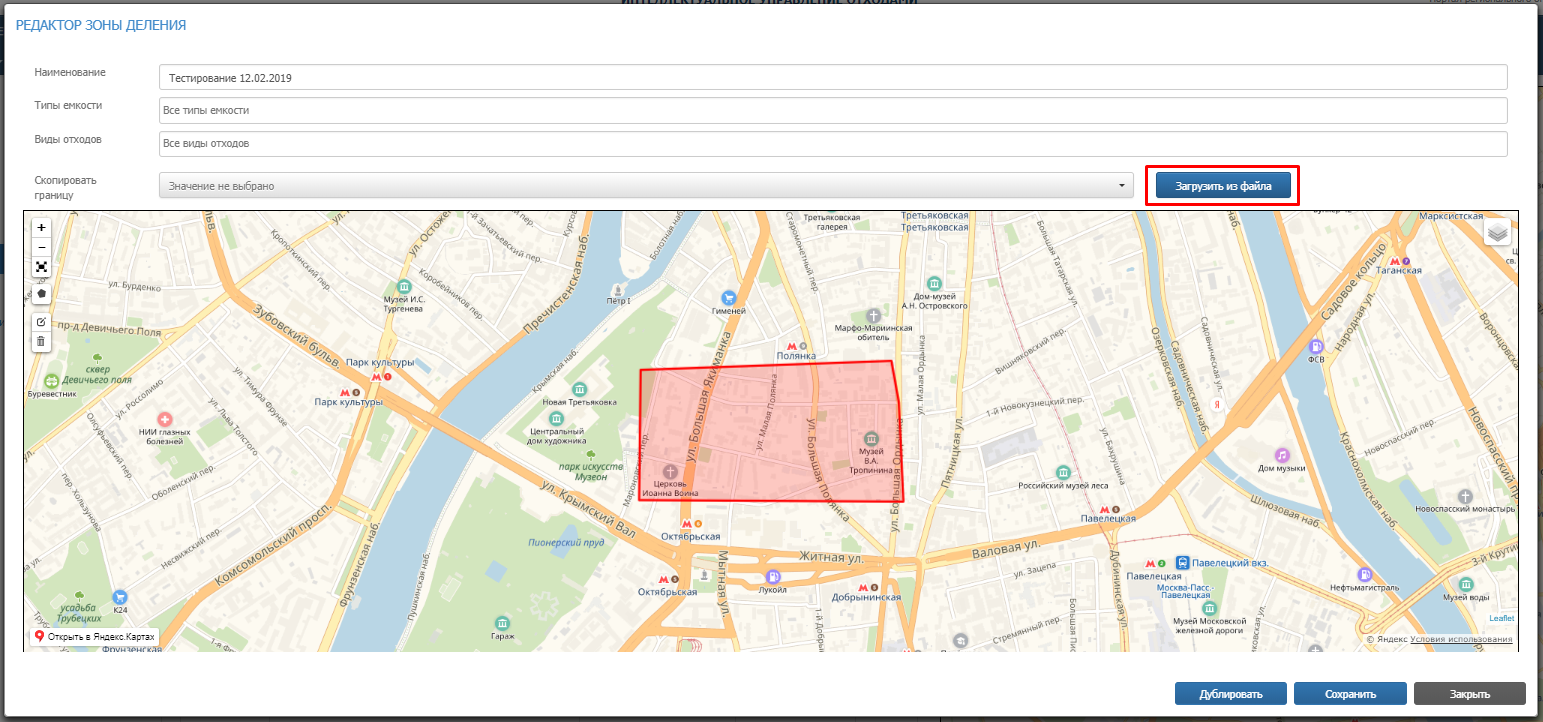 Рисунок 103. Загрузка геозоны из файлаВ окне «Загрузка изображения» необходимо нажать на кнопку «Выберите файл», далее выбрать файл с разрешением .geojson и нажать на кнопку «Загрузить». На карте должна отобразиться геозона из загруженного файла. Нажать на кнопку «Сохранить», либо закрыть окно без сохранения нажав на кнопку «Отмена» (Рисунок 104).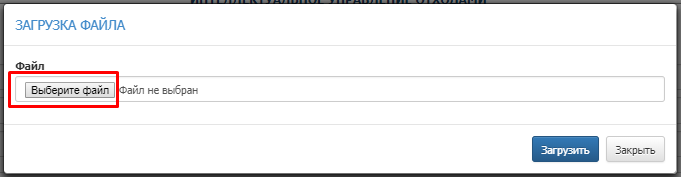 Рисунок 104.  Выбор файла для загрузкиДублирование зоны деленияДля дублирования зоны деления необходимо зайти в правило и нажать на кнопку «Дублировать» (Рисунок 105).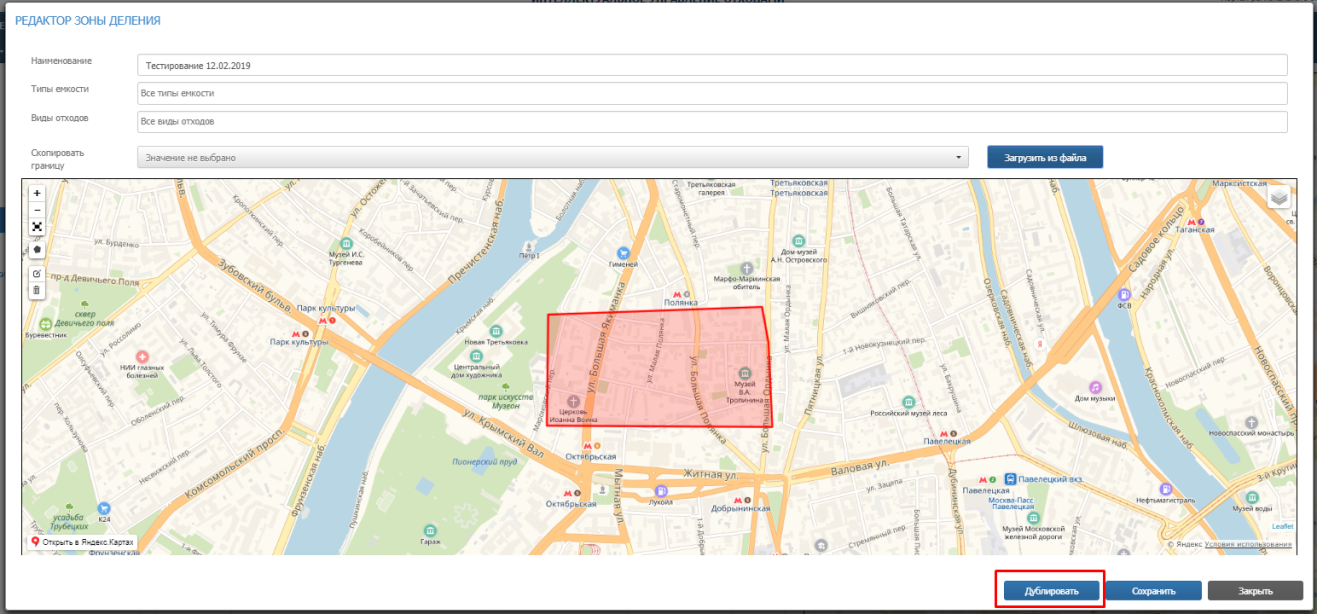 Рисунок 105. Дублирование зоны деленияДублированная зона деления будет иметь идентичные параметры.Просмотр корректировок фактического вывоза от клиентовДля просмотра корректировок фактического вывоза, поступивших от клиентов необходимо левой кнопкой мыши нажать на пункт меню «Корректировка» (Рисунок 106).Для удобства поиска реализованы фильтры:по контрагенту;по площадке;по району;по типу контейнера;по статусу претензии;по виду ввода претензии.Для того чтобы отклонить или принять все претензии необходимо нажать на кнопку  или на кнопку  (Рисунок 106. Раздел "Корректировка").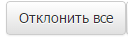 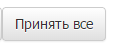 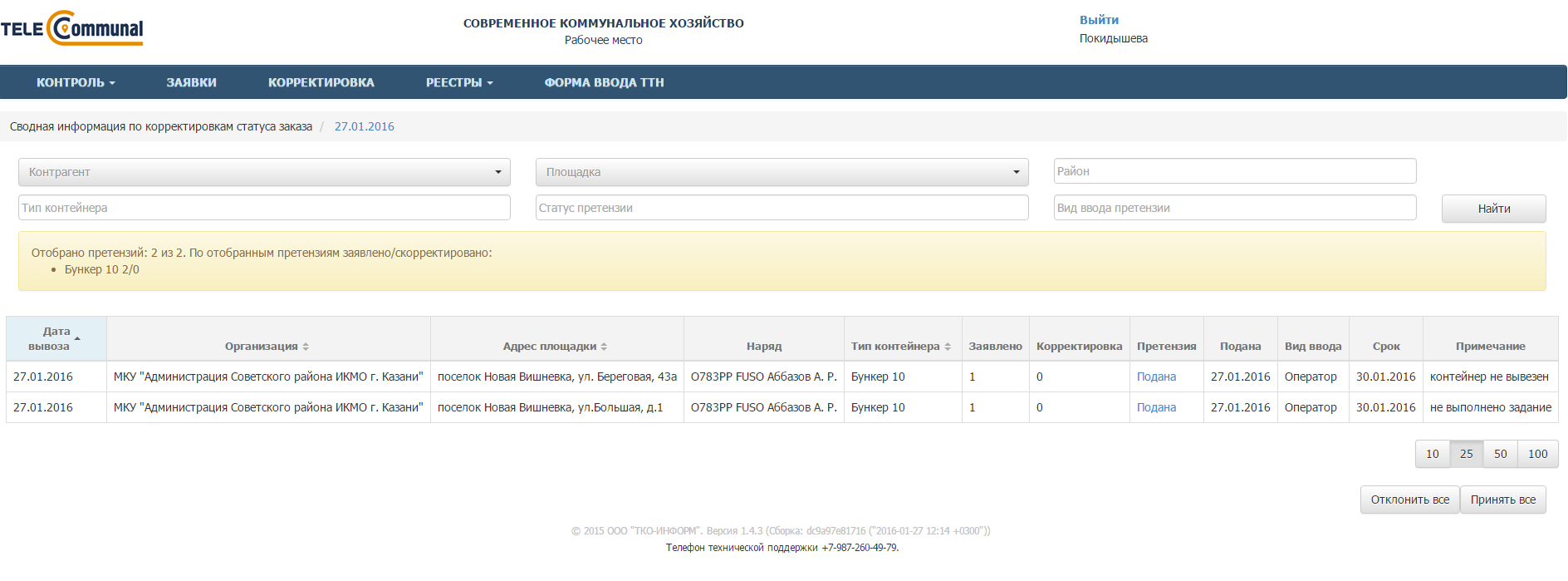 Рисунок 106. Раздел "Корректировка"Для просмотра статуса заказов и претензий за любую дату или интервал необходимо левой кнопкой мыши нажать на дату, выбрать нужную дату или интервал, поставив галочку напротив поля «По», и нажать на кнопку или . Для удобства выбора периода добавлены кнопки выбора периода: «За прошлый месяц», «За текущий месяц», «Вчера», «Сегодня»  (Рисунок 107). 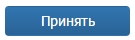 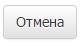 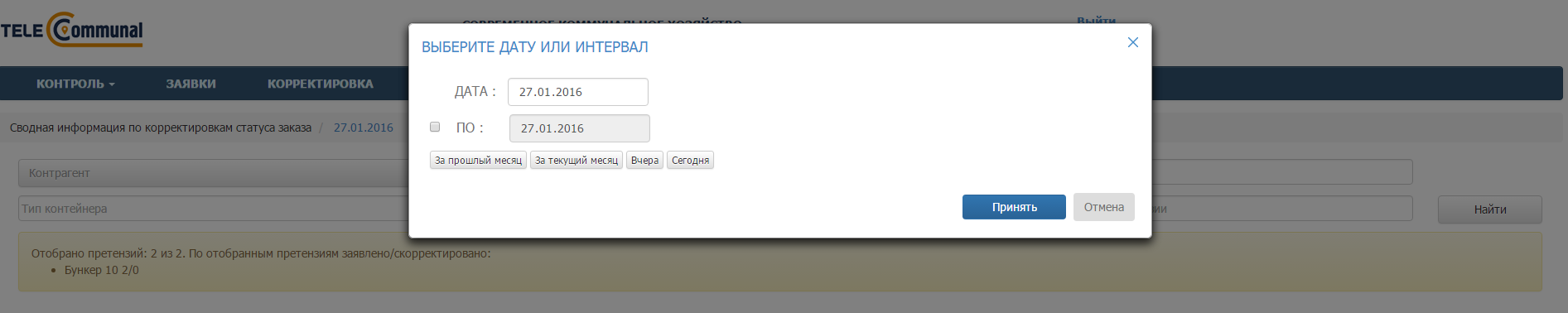 Рисунок 107. Выбор даты интервала просмотра претензийДля обработки претензии необходимо левой кнопкой мыши нажать на статус  претензии (по умолчанию «Подана») (Рисунок 108).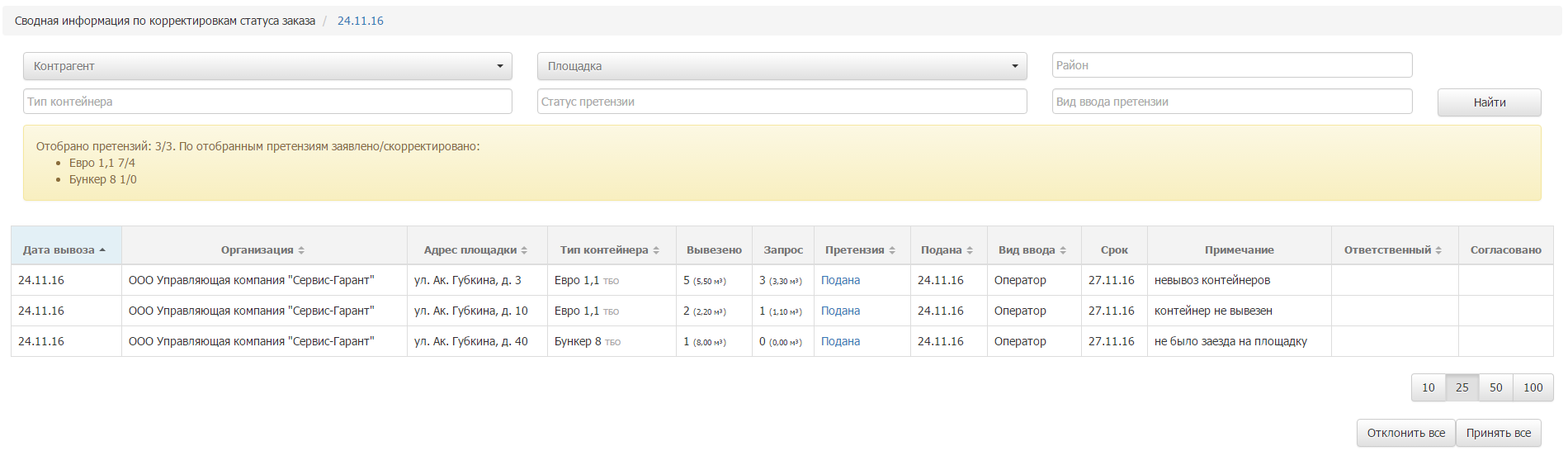 Рисунок 108. Просмотр поданной претензииВ открывшемся окне при нажатии на кнопку  в строке «Заказано» открывается таблица данных по истории заказа (Рисунок 109).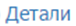 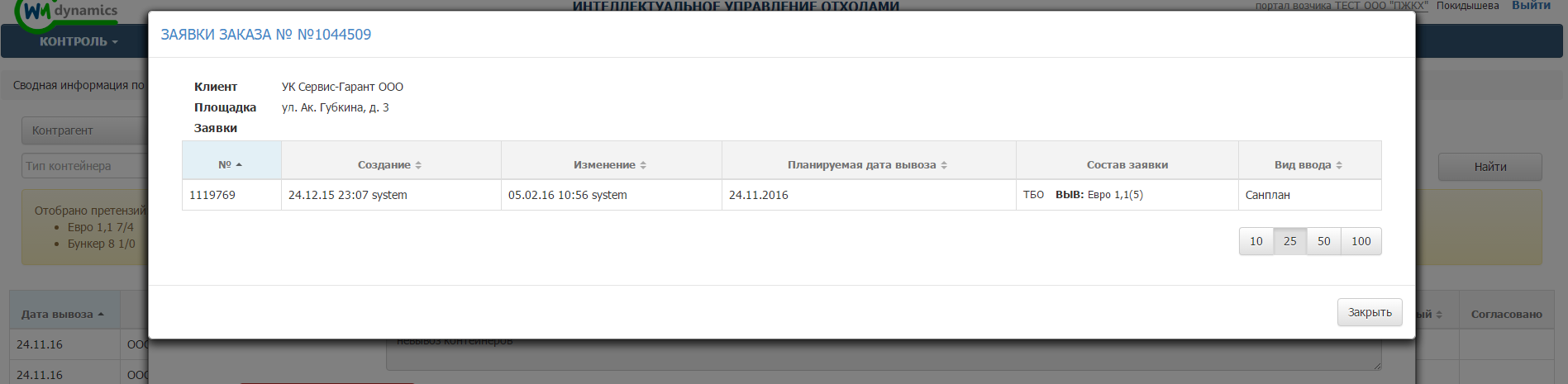 Рисунок 109. Окно информации о заказаПри нажатии на кнопку  в строке «Вывезено» открывается  информация по работам на площадке (Рисунок 110).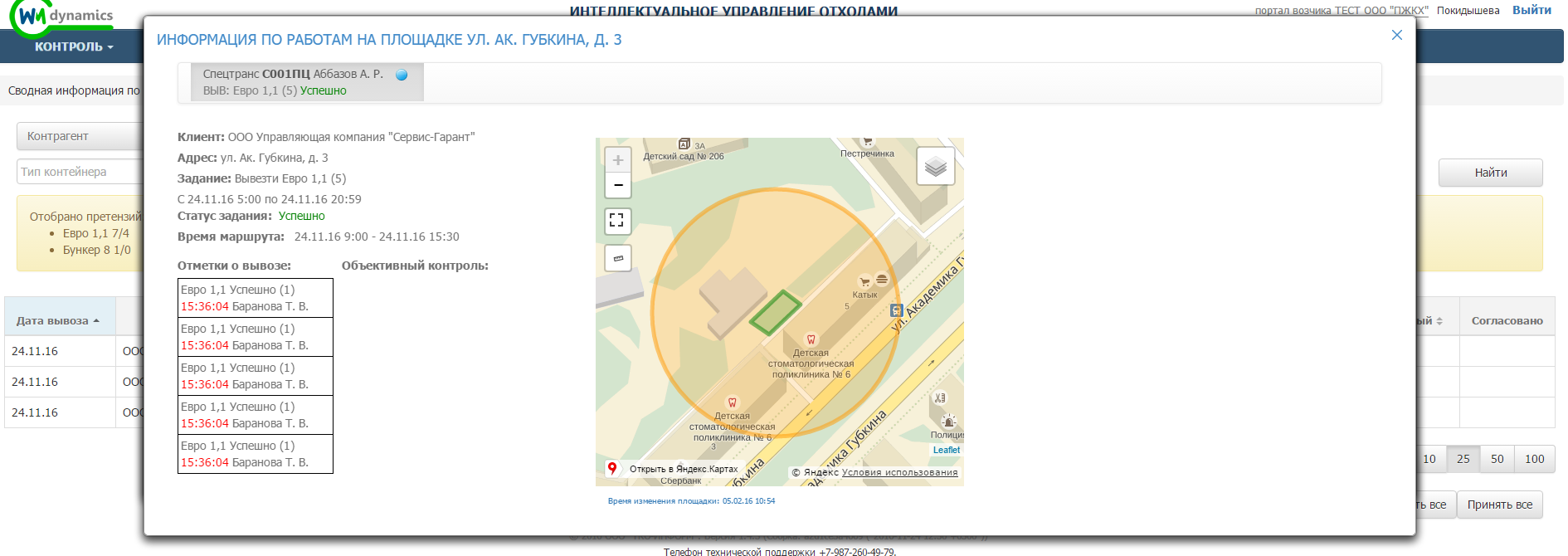 Рисунок 110. Информация по работам на площадкеПри нажатии на кнопку в строке «Состояние заказа» открывается окно «История обработки заказа» (Рисунок 111).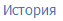 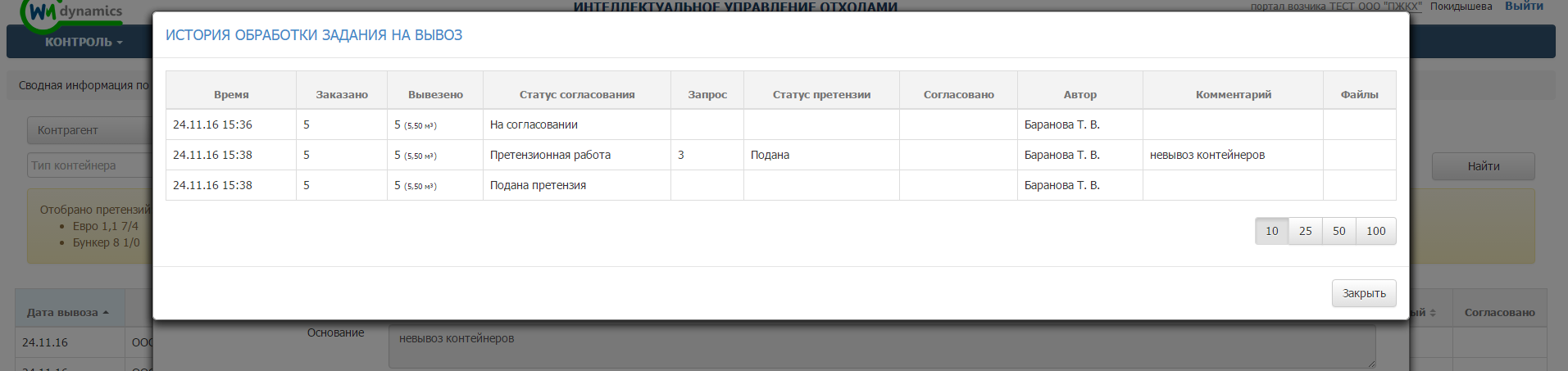 Рисунок 111. История обработки заданияОбработка претензииДля того что бы обработать претензию в поле «Действие» необходимо выбрать из выпадающего списка нужное значение (Рисунок 112).  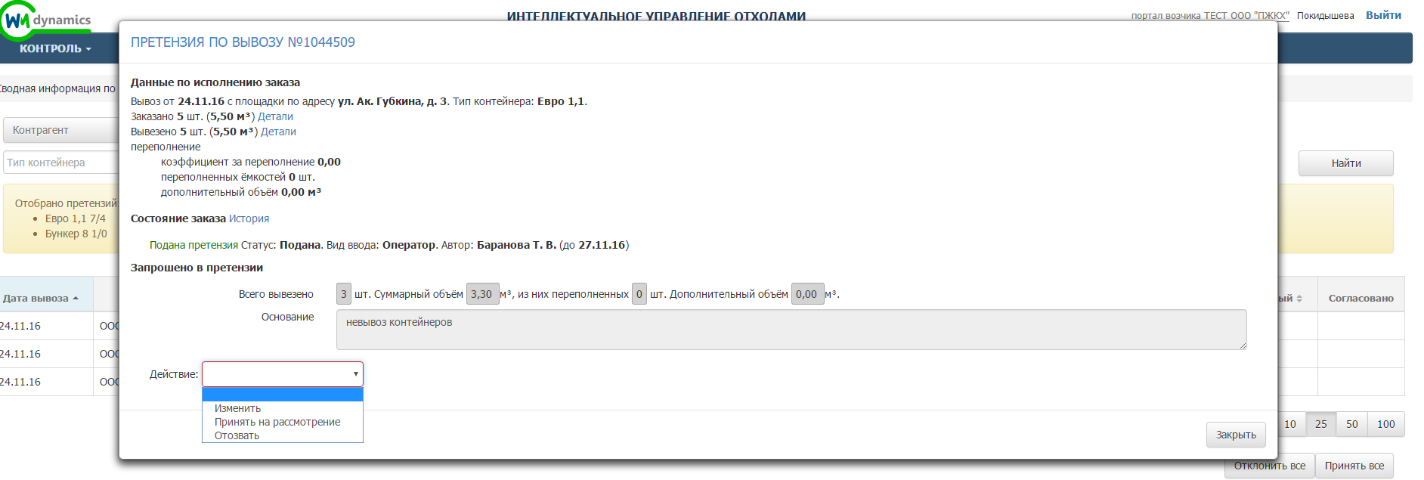 Рисунок 112. Действие с емкостьюПри выборе действия «Изменить» необходимо ввести скорректированное количество вывезенных ёмкостей, переполнений и указать обоснование корректировки. Для сохранения внесенных изменений в претензию необходимо нажать на кнопку «Изменить»,  для закрытия окна нажать на кнопку «Закрыть» (Рисунок 113).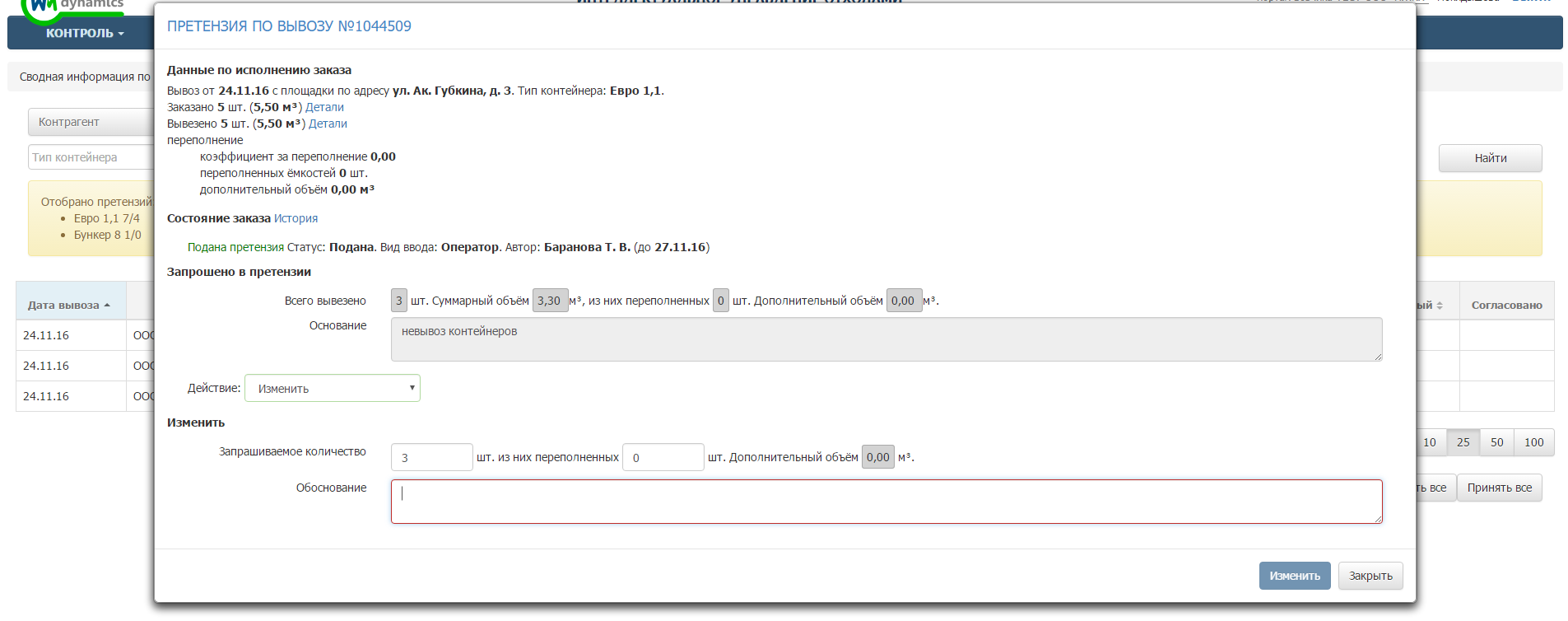 Рисунок 113. Корректировка претензииДля отклонения претензии необходимо выбрать действие «Отозвать» и в появившемся  поле «Обоснование» указать причину ее отклонения (Рисунок 114). Для отзыва претензии необходимо нажать «Отозвать», либо «Закрыть» для закрытия окна.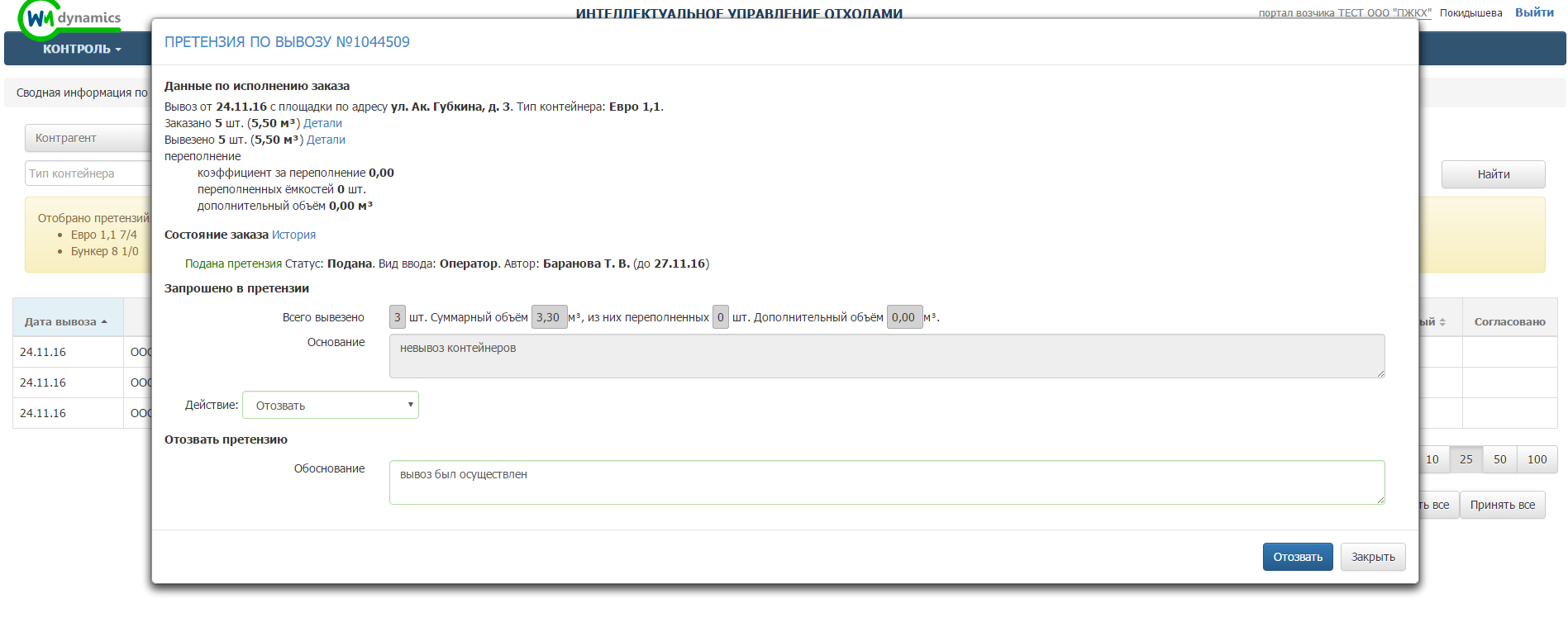 Рисунок 114. Отклонение претензииДля начала работы с претензией необходимо выбрать действие «Принять на рассмотрение», при необходимости заполнить поле обоснование. Для подтверждения начала работы с претензией необходимо нажать на кнопку , либо  для закрытия окна (Рисунок 115).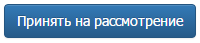 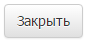 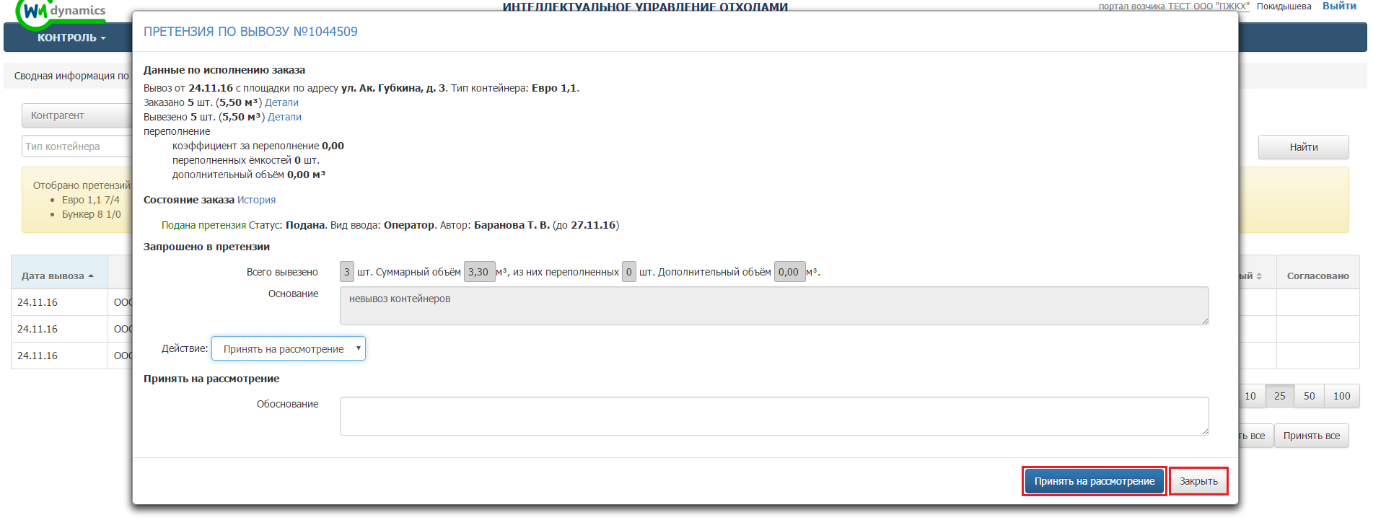 Рисунок 115. Принятие претензии на рассмотрениеПосле того как претензия была принята на рассмотрение, для ее обработки доступны следующие действия: принять, принять с правками и отклонить (Рисунок 116).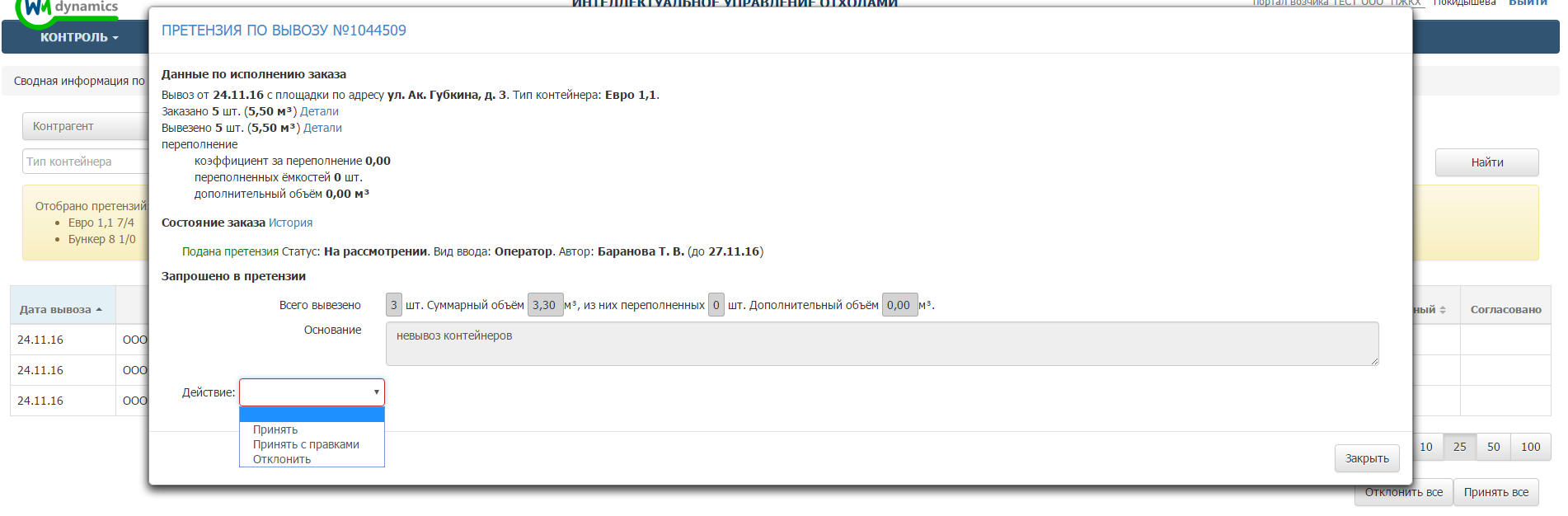 Рисунок 116. Действие с претензией принятой на рассмотрение Действие с принятой на рассмотрение претензиейДля принятия претензии необходимо выбрать действие «Принять», заполнить поле «Обоснование» и указать ответственного (Рисунок 117).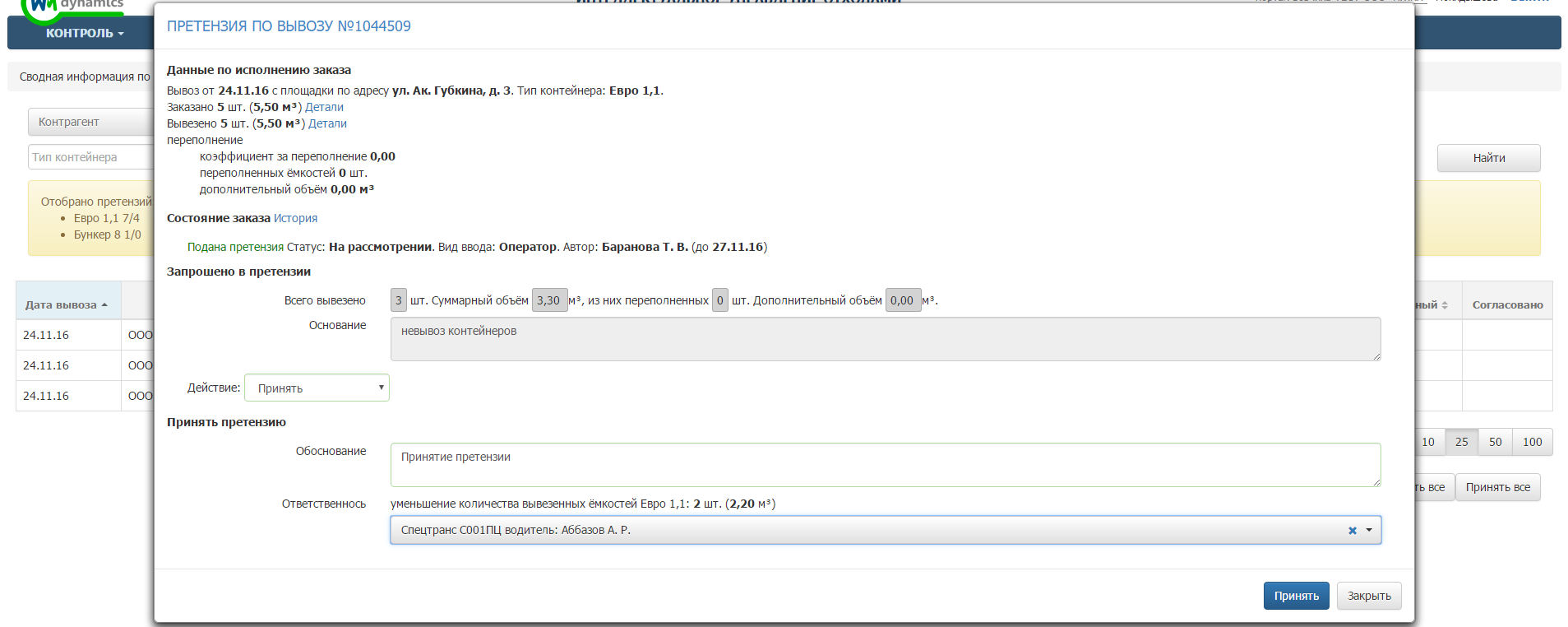 Рисунок 117. Принятие претензии от клиентаДля принятия претензии после внесения в нее корректировки необходимо выбрать действие «Принять с правками». Скорректировать количество вывезенных контейнеров и (или) их переполнение, указать причину изменения претензии в поле «Обоснование» и указать ответственного. При необходимости можно прикрепить файл с фото для подтверждения введенных данных (Рисунок 118).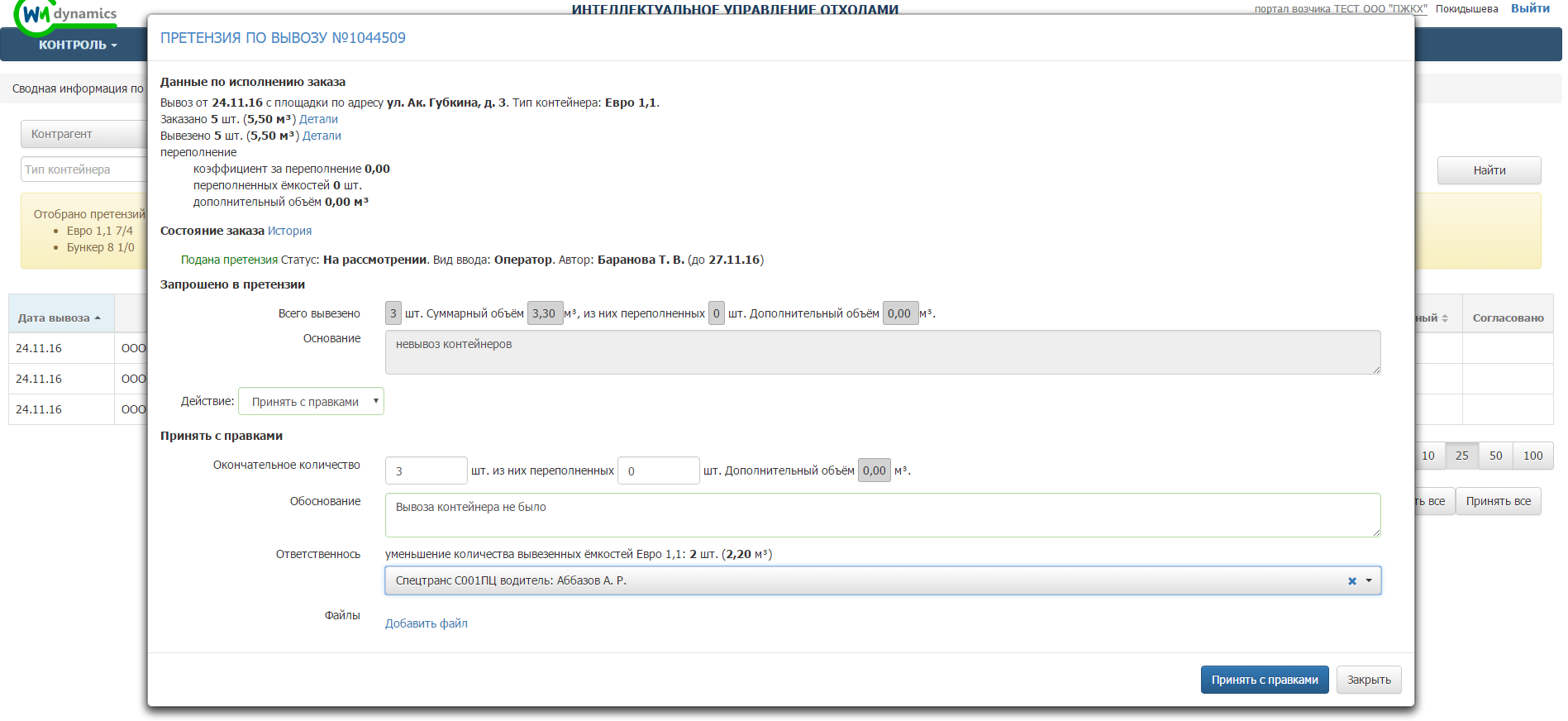 Рисунок 118. Принятие претензии с правкамиДля отклонения поданной претензии необходимо выбрать действие «Отклонить», указать причину отклонения претензии и при необходимости приложить файл с данными подтверждающими вывоз (Рисунок 119).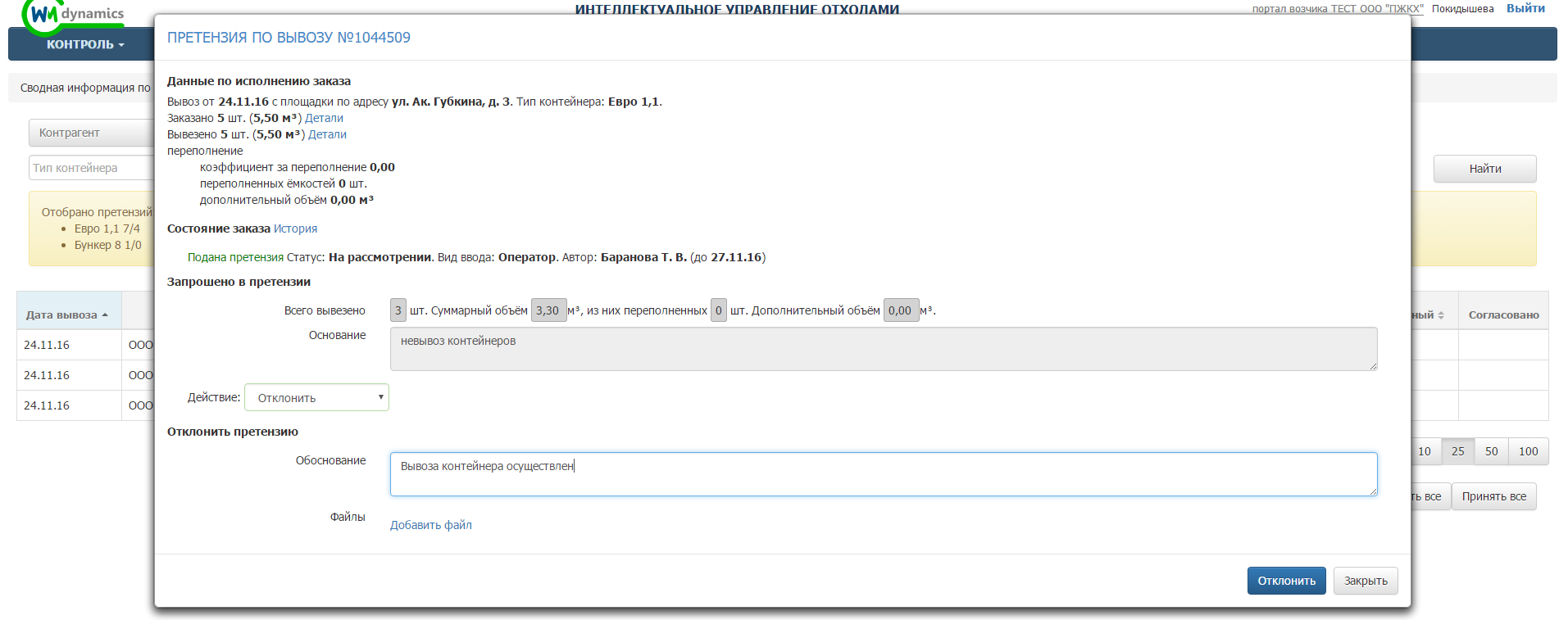 Рисунок 119. Отклонение поданной претензииАварийные ситуацииВ случае отсутствия связи с сервером при попытке входа в Систему откроется стандартная форма информационного сообщения интернет-обозревателя. Пример сообщения обозревателя Google Chrome (Рисунок 120):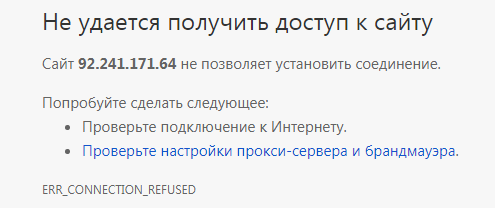 Рисунок 120. Окно с сообщением об отсутствии доступа к серверуПри отказе или сбое в работе Системы необходимо обратиться к администратору Системы.Рекомендации по освоениюДля успешного освоения Системы необходимо иметь навыки работы с IBM PC совместимым компьютером и изучить настоящий документ.СокращениеПолное наименованиеАИСАвтоматизированная информационная системаАИС «Отходы»Автоматизированная система учета, контроля и управления размещением отходов на полигонеАРМАвтоматизированное рабочее местоРДРуководящий документТКОТвердые коммунальные отходыТСТранспортное средствоРОРегиональный оператор